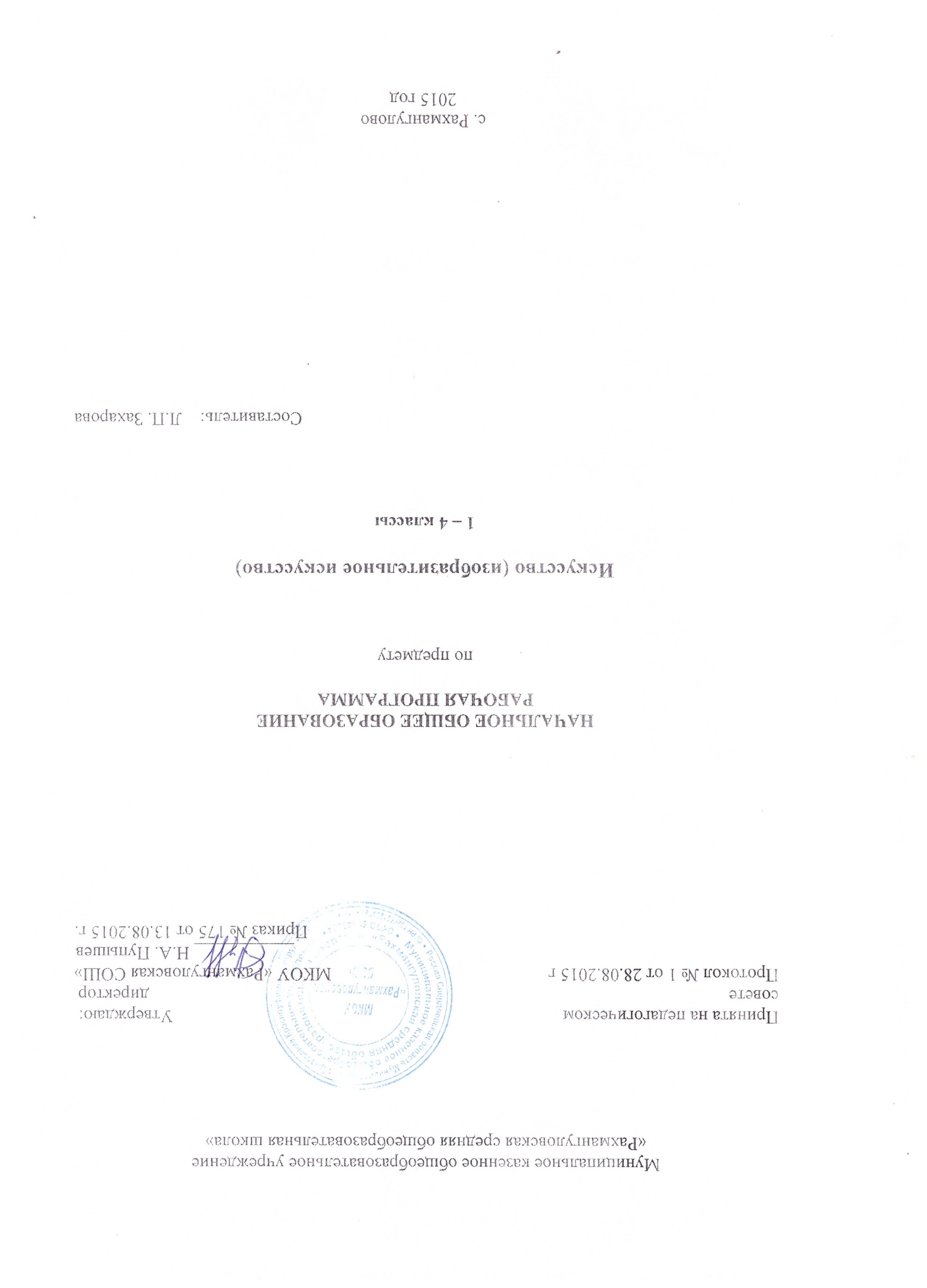 I. ПОЯСНИТЕЛЬНАЯ ЗАПИСКАНормативно-правовая база рабочей программы:Федеральный уровень1.    Федеральный закон «Об образовании в Российской Федерации» № 273–ФЗ от 29.12.2012 г. 2. Федеральный государственный образовательный стандарт начального общего образования (утвержден приказом Минобрнауки России от 6 октября 2009 г. № 373, зарегистрирован в Минюсте России 22 декабря 2009 г., регистрационный номер 17785);3. Приказ Министерства образования и науки РФ от 06 октября 2009 г. № 373 «Об утверждении и введении в действие федерального государственного образовательного стандарта начального общего образования (с изменениями и дополнениями, утвержденными приказами Министерства образования и науки РФ от 26 ноября 2010 года № 1241, от 22.09.2011г. № 2357, от 18.12.2012г. № 1060,  в действующей редакции на 18.12.2014);4.   Приказ Минобрнауки России от 26 ноября 2010 года № 1241 «О внесении изменений в федеральный государственный образовательный стандарт начального общего образования, утвержденный приказом Министерства образования и науки Российской Федерации от 6 октября 2009 г. № 373» (зарегистрирован в Минюсте России 4 февраля 2011 г., регистрационный номер 19707);5. Порядок организации и осуществления образовательной деятельности по основным общеобразовательным программам – образовательным программам начального общего, основного общего и среднего общего образования, утв. приказом Минобрнауки РФ от 30 августа 2013 г. № 1015;6. Приказ Министерства образования и науки Российской Федерации «Об утверждении федеральных перечней учебников, рекомендованных (допущенных) к использованию в образовательном процессе в образовательных учреждениях, реализующих образовательные программы  общего образования и имеющих государственную аккредитацию на 2014/2015 учебный год» от 31.03.2014 г. № 253.7. Федеральный перечень учебников, рекомендованных Министерством образования и науки Российской Федерации к использованию в образовательном процессе в общеобразовательных учреждениях, на 2014/2015 учебный год, утвержденный приказом Министерства образования и науки Российской федерации от 31.03.2014 г. № 253.8. Требования к оснащению образовательного процесса в соответствии с содержательным наполнением учебных предметов федерального компонента государственного образовательного стандарта.9. Санитарно-эпидемиологические требования к условиям и организации обучения в образовательных учреждениях (Постановление от 29 декабря . № 189 об утверждении СанПин 2.4.2.2821 - 10).Региональный уровень1. Закон Свердловской области «Об образовании в Свердловской области» №78-ОЗ от 15.07.2013 г.Уровень образовательной организации1. Устав Муниципального казенного общеобразовательного учреждения  «Рахмангуловская средняя общеобразовательная школа» (новая редакция),  утвержден приказом начальника муниципального отдела управления образованием муниципального образования Красноуфимский округ от 22.08.2014г. Приказ № 406 зарегистрирован в Межрайонной ИФНС России № 2 по Свердловской области (внесено в ЕГРЮЛ запись  ГРН 2146619015299 от 24.10.14).  2. Основная образовательная программа начального общего образования, утверждённая приказом директора МКОУ «Рахмангуловская   СОШ» № 235-А от 18.10.2014г.3.  Положение о рабочих программах по учебным предметам, утверждённое приказом директора МКОУ «Рахмангуловская СОШ»   № 163 от 30 08.14.Программа по Искусству (изобразительному искусству) составлена с учётом требований Федерального государственного образовательного стандарта к общим целям изучения курса. Разработана на основе авторской программы образовательных учреждений В.С. Кузина. Изобразительное  искусство. 1 - 4 классы. Москва: Дрофа.Преподавание искусства (изобразительного искусства) в начальной школе направлено на развитие способностей и творческого потенциала ребенка, формирование эмоционально-образного, художественного типа мышления, что является важным условием становления растущей личности. В этот период складывается система эстетических знаний школьника, формируются его художественно-практические навыки.	Изучение искусства (изобразительного искусства)  в начальной школе  направлено на достижение следующих целей:воспитание эстетических чувств, интереса к изобразительному искусству;приобщение к ценностям отечественной и зарубежной художественной культуры, лучшим образцам народного творчества, классического и современного искусства;реализация нравственного потенциала изобразительного искусства как средства формирования и развития этических принципов и идеаловличности;развитие воображения, образного мышления, пространственных представлений, сенсорных навыков, способности к художественному творчеству;освоение первоначальных знаний о пластических искусствах: изобразительных, декоративно прикладных, архитектуре и дизайне - их роли вжизни человека и общества;овладение элементарной художественной грамотой; формирование художественного кругозора иприобретение опыта работы в различных видах художественно-творческой деятельности, разными художественными материалами.Основные  задачи:учить детей элементарным основам реалистического рисунка, формировать навыки рисования с натуры, по памяти, по представлению, знакомить с особенностями работы в области декоративно-прикладного и народного искусства, лепки и аппликации;развивать у детей изобразительные способности, художественный вкус, творческое воображение, пространственное мышление, эстетические чувства и понимание прекрасного, воспитывать интерес и любовь к искусству.Учебно – методический комплектКузин В.С., Кубышкина Э.И. Изобразительное искусство. 1 класс. Учебник с мультимедийным приложением. – Москва: Дрофа 2012г., Богатырева В.Я. Изобразительное искусство. 1 класс. Рабочая тетрадь к учебнику Кузина В.С., Кубышкиной Э.И. – Москва: Дрофа 2012г.Кузин В.С., Кубышкина Э.И. Изобразительное искусство. 2 класс. Учебник с мультимедийным приложением. – Москва: Дрофа 2012г., Богатырева В.Я. Изобразительное искусство. 2 класс. Рабочая тетрадь к учебнику Кузина В.С., Кубышкиной Э.И. – Москва: Дрофа 2012г.Кузин В.С., Кубышкина Э.И. Изобразительное искусство. 3 класс. Учебник с мультимедийным приложением. – Москва: Дрофа 2012г., Богатырева В.Я. Изобразительное искусство. 3 класс. Рабочая тетрадь к учебнику Кузина В.С., Кубышкиной Э.И. – Москва: Дрофа 2012г.Кузин В.С., Кубышкина Э.И. Изобразительное искусство. 4 класс. Учебник с мультимедийным приложением. – Москва: Дрофа 2012г., Богатырева В.Я. Изобразительное искусство. 4 класс. Рабочая тетрадь к учебнику Кузина В.С., Кубышкиной Э.И. – Москва: Дрофа 2012г.Срок реализации программыПрограмма рассчитана на 4 года обучения,  отведено 135 учебных часов: 1 класс – 33 часа (1час в неделю); 2 класс – 34 часов (1 час в неделю); 3 класс – 34 часов (1 час в неделю); 4 класс – 34 часов (1 час в неделю);Обоснование выбораДанная программа  позволяет оптимально организовать изучение программного материала, сохранить интерес у учащихся к предмету, обеспечить успешное усвоение обязательного минимума содержания образования по изобразительному искусству.Данная программа обеспечивает овладение детьми  умений: разделять целое на элементы, видеть компоненты в целостном изображении;  выделять  существенные и несущественные признаки предметов; выделять основное в несложном практическом задании; определять последовательность сравнения, понимать его целенаправленность; сравнивая и классифицируя знакомые однотипные предметы, изображения, подводить их под общее родовое понятие.Информация об изменениях программыЛогика изложения и содержание  программы полностью соответствуют требованиям федерального государственного стандарта начального образования, поэтому в программу не внесено изменений.Формы организации образовательного процессаОсновной формой образовательного процесса является урок. Программа предусматривает типыуроков:Урок - объяснение нового материалаУрок - закреплениеУрок –обобщенииКомбинированный урокИнтегрированныйурокФормы организации урока: работа в парах, индивидуальная работа.Виды занятий: урок, практическое занятие, экскурсия.Общеклассные формы: урок,  контрольный урок.Групповые формы: групповая работа на уроке, групповые творческие задания, совместная пробно-поисковая деятельность.Индивидуальные формы: самостоятельная деятельность,  выполнение индивидуальных заданийТехнологии обучения:информационные технологии;информационно-коммуникативные технологии;игровые технологии;здоровьесберегающие технологии;дидактико-технологическое обеспечение учебного процесса: разноуровневые задания,   индивидуальный подход, учет индивидуальных особенностей обучающихся.дидактико-технологическое оснащение учебного процесса: альбомы, краски, карандаши, наглядные образцы.Механизмы формирования ключевых компетенций:учебно-познавательные – это готовность обучающегося к самостоятельной познавательной деятельности.информационные– это готовность учащихся самостоятельно работать с информацией  различных источников, искать, анализировать и отбирать необходимую информацию.коммуникативные – это навыки работы в парах, в группах различного состава, умение представлять себя и вести дискуссии.социально-трудовые и компетенции личностного самосовершенствования – это готовность осуществлять физическое, духовное и интеллектуальное саморазвитие, сознавать долг и ответственность перед семьёй и школой.общекультурные – это осведомлённость учащихся в особенностях национальной и общечеловеческой культур, духовно-нравственных основах жизни человека и человечестваВиды и формы контроляВиды контроля: текущий, тематический, фронтальный.Формы  контроля: объяснение рисунка, выставка работ.II. ОБЩАЯ ХАРАКТЕРИСТИКА УЧЕБНОГО ПРЕДМЕТА, КУРСАСодержание программы реализует приоритетные направления художественного образования: приобщение к изобразительному искусству как духовномуопыту поколений, овладение способами художественной деятельности, развитие индивидуальности,дарования и творческих способностей ребенка.В основу программы положены:единство воспитания, обучения и творческой деятельности учащихся;яркая выраженность познавательной сущности изобразительного искусства;система межпредметных связей с уроками музыки, литературного чтения, окружающего мира, математики, технологии;соблюдение преемственности в изобразительном творчестве младших школьников и дошкольников;направленность содержания программы на активное развитие эстетического и нравственно-оценочного отношения действительности, эмоционального отклика на красоту окружающего мира.Программой предусмотрены следующие виды занятий: рисование с натуры (рисунок, живопись), рисование по памяти или представлению, рисование натемы и иллюстрирование (композиция), декоративная работа, лепка, художественное конструирование и дизайн, беседы об изобразительном искусстве.В программу также включены занятия, связанные сформированием компьютерной грамотности учащихся. На таких уроках школьники знакомятся скомпьютером как средством создания изображения.Наряду с основной формой организации учебногопроцесса-уроком - возможно проведение занятий- экскурсий в  художественных и краеведческих музеях.Рисование с натуры (рисунок и живопись) предполагает работу учащихся в классе. Они рассматривают предложенные учителем предметы и учатся ихизображать карандашом, акварельными и гуашевыми красками, пером и кистью, углем, пастелью, восковыми мелками. Сюда также входит рисование попамяти и представлению.Рисование с натуры может предшествовать выполнению рисунков на темы и декоративным работам.Рисование на темы — это создание сюжетных композиций, иллюстраций к литературным произведениям. В процессе рисования на темы совершенствуются и закрепляются навыки грамотного изображения предметов, передачи пропорций, конструктивного строения, объема, пространственногоположения, освещенности, цвета.В 1—4 классах тематическое рисование включаетв себя рисование на темы окружающей жизни на основе наблюдений или по воображению, иллюстрирование различных литературных произведений.Рисуя на темы, учащиеся знакомятся с законамикомпозиции, узнают о художественно-выразительных средствах живописи и графики: цвет, мазок, линия, пятно, цветовой и световой контрасты, об особенностях передачи состояния покоя или движения врисунке, об эмоциональных возможностях цвета.Цвет является важнейшим средством выразительности в сюжетном рисунке. Учебные задания направлены на формирование у учащихся умения видетьгармоничные цветовые сочетания. Учитель знакомитдетей с различными приемами использования живописных материалов, демонстрирует последовательность выполнения изображения в цвете, особое внимание обращает на цветотональные отношения. Детиучатся называть сложные цвета объектов, на практике овладевают основами цветоведения.Школьники знакомятся с творчеством выдающихся русских и зарубежных художников, произведениями бытового, исторического, батального и других жанров, а также с творчеством ведущих художников-иллюстраторов.Обучение декоративной работе осуществляется впроцессе выполнения творческих декоративныхкомпозиций, составления эскизов оформительскихработ (возможно выполнение упражнений на основеобразца).Учащиеся знакомятся с произведениями народного декоративно-прикладного искусства, изучают простейшие приемы народной росписи, выполняют работы на основе декоративной переработки формы и цвета реальных объектов (листьев, цветов, бабочек ит. д.), создают декоративные композиции карандашом, кистью (свободная кистевая роспись), в технике аппликации из разнообразных кусочков бумаги,ткани, засушенных листьев деревьев, соломки, фольги (приклеивание, пришивание на основу).Декоративно-прикладное и народное искусствоявляются мощным средством эстетического, патриотического и трудового воспитания. Знакомство с художественными изделиями народных мастеров помогает прививать детям любовь к родному краю,учит видеть красоту природы и вещей, ценить традиции народа, уважать труд взрослых.Лепка. Этот вид художественного творчества развивает наблюдательность, воображение, эстетическое отношение к предметам и явлениям действительности. На занятиях лепкой у школьниковформируется объемное видение предметов, осмысливаются пластические особенности формы, развивается чувство цельности композиции.Основным содержанием раздела является лепкафруктов, овощей, предметов быта, птиц и зверей снатуры, по памяти и по представлению, лепка фигурок человека по памяти и на темы сюжетов быта итруда человека, литературных произведений. Учащиеся знакомятся с элементарными приемами работы различными пластическими материалами для создания выразительного образа (пластилин, глина - конструктивный и пластический способы лепки).Беседы об изобразительном искусстве направлены на воспитание у детей устойчивого интереса кискусству, формируют потребность в знакомстве спроизведениями отечественных и зарубежных мастеров. На уроках изобразительного искусства учащиеся знакомятся с особенностями художественного творчества, учатся понимать содержание картин.Формированию представлений о богатстве и разнообразии художественной культуры способствуетзнакомство с ведущими художественными музеямиРоссии и мира.III. МЕСТО УЧЕБНОГО ПРЕДМЕТА «ИСКУССТВО (ИЗОБРАЗИТЕЛЬНОЕ ИСКУССТВО) В УЧЕБНОМ ПЛАНЕВ федеральном базисном учебном плане на изучение предмета «Искусство (изобразительное искусство)»  отводится 135 ч.Программа рассчитана на 4 года обучения: 1 класс -33 часа (1 час в неделю),2 класс — 34 часа (1 час в неделю), 3 класс - 34 часа (1 час в неделю), 4 класс -34 часа (1 час в неделю).Согласно учебному плану филиала МКОУ «Рахмангуловская СОШ» - Среднебаякская НОШ на изучение предмета «Искусство (изобразительное искусство)» отведено 135 учебных часов.1 класс – 33 часа (1час в неделю), 2 класс – 34 часов (1час в неделю), 3 класс – 34 часов (1 час в неделю), 4 класс – 34 часов (1 час в неделю).IV. ЦЕННОСТНЫЕ ОРИЕНТИРЫ СОДЕРЖАНИЯ УЧЕБНОГО ПРЕДМЕТА «ИСКУССТВО (ИЗОБРАЗИТЕЛЬНОЕ ИСКУССТВО)»Ценностные ориентиры содержания курса отражены в личностных, метапредметных и предметных результатах освоения изобразительного искусства в начальной школе и имеют следующие целевые установки:формирование основ гражданственности;формирование психологических условий развития общения, сотрудничества;развитие ценностно-смысловой сферы личности на основе общечеловеческих принципов нравственности и гуманизма;развитие умения учиться как первого шага к самообразованию и самовоспитанию;развитие самостоятельности, инициативы и ответственности личности как условия ее самоактуализации.Реализация ценностных ориентиров на уроках изобразительного искусства в единстве процессов обучения и воспитания, познавательного и личностногоразвития обучающихся на основе формирования общих учебных умений, обобщенных способов действия обеспечивает высокую эффективность решения жизненных задач и возможность саморазвития детей.V. ПЛАНИРУЕМЫЕ РЕЗУЛЬТАТЫ ОСВОЕНИЯ ПРОГРАММЫ ПО ПРЕДМЕТУ, КУРСУ  «ИСКУССТВО (ИЗОБРАЗИТЕЛЬНОЕ ИСКУССТВО)» ВЫПУСКНИКОМ НАЧАЛЬНОЙ ШКОЛЫЛичностные результаты освоения изобразительного искусства в начальной школе:становление гуманистических и демократических ценностных ориентаций; формирование основ гражданственности, любви к семье, уважение к людям и своей стране; воспитание чувства гордости за свою Родину; уважения к традициям и культуредругихнародов;развитие самостоятельности и личной ответственности за свои поступки, на основе представлений о нравственных нормах;формирование эстетических потребностей, ценностей и чувств;развитие воображения, образного мышления, пространственных представлений, сенсорных способностей;развитие навыков сотрудничества со взрослыми и сверстниками;формирование установки на безопасный, здоровый образ жизни, наличие мотивации к творческому труду, работе на результат, бережному отношению к материальным и духовным ценностям.Метапредметные результаты освоения изобразительного искусства в начальной школе:овладение способностью принимать цели и задачи учебной деятельности;освоение способов решения проблем творческого и поискового характера;формирование умения планировать, контролировать и оценивать учебные действия в соответствии с поставленной задачей и условиями ее реализации;определять наиболее эффективные способы достижения результата;формирование умения понимать причины успеха/неуспеха учебной деятельности и способности конструктивно действовать даже в ситуациях неуспеха;освоение начальных форм познавательной и личностной рефлексии;использование средств информационных и коммуникационных технологий (далее ИКТ) для решения художественных и познавательных задач;овладение логическими действиями сравнения, анализа, синтеза, обобщения, классификации по родовидовым признакам, установления аналогий и причинно-следственных связей;формирование умения слушать собеседника и вести диалог, осуществлять совместную деятельность.Предметные результаты освоения изобразительного искусства в начальной школе:формирование первоначальных представлений о роли изобразительного искусства в жизни человека;формирование основ художественной культуры, потребности в художественном творчестве и в общении с искусством;овладение практическими умениями и навыками в восприятии, анализе и оценке произведений искусства;овладение элементарными практическими умениями и навыками в различных видах художественной деятельности (рисунке, живописи, скульптуре, художественном конструировании), а также в специфических формах художественной деятельности, базирующихся на ИКТ; развитие способности к созданию на доступном уровне сложности выразительного художественного образа.VI. СОДЕРЖАНИЕ УЧЕБНОГО ПРЕДМЕТА, КУРСА  «ИСКУССТВО (ИЗОБРАЗИТЕЛЬНОЕ ИСКУССТВО)»1 КЛАСС (1 час в неделю, всего 33 часа)Рисование с натуры (5 ч)Рисование с натуры предметов с правильной передачей в рисунках пропорций, построения локального цвета. Элементарные способы конструктивного построения предметов, представление о симметрии,использование приема загораживания. Знакомство с цветовым кругом, основными и смешанными цветами, получение оттенков цвета, теплые и холодные цвета. Правила работы с акварельными и гуашевыми красками.Выполнение в цвете осенних листьев, овощей и фруктов, елочных игрушек, игрушечных машинок, натюрморта с определением геометрической формыпредметов.Рисование на темы, по памяти и представлению(13 ч)Рисование предметов, событий, явлений на основе наблюдений или по представлению. Элементарные представления перспективе: обозначение линии горизонта; изображение одинаковых предметов большими и маленькими в зависимости от удаления, изображение близких предметов ближе к нижнему краю листа, более дальних - выше, использование приема загораживания. Выделение главного с использованием тонового и цветового контрастов.Рисование по памяти и представлению радуги, деревьев, осеннего пейзажа, новогодней композиции, зимнего леса. Иллюстрирование русских народныхсказок: волшебные сказки и сказки о животных. Передача характеров героев, наличие смысловой связи между изображаемыми объектами композиции.Декоративная работа (9 ч)Декоративная переработка формы и цвета реальных объектов — листьев, цветов, бабочек, жуков и т. д. Знакомство с элементами русских народныхросписей, размещение росписи в традиционных формах изделий (в силуэтах по образу народных игрушек, на вылепленных самостоятельно игрушках), знакомство с геометрическим орнаментом, знаками символами в русском орнаменте. Использование приема примакивания кисти и приема тычка с помощью трубочки из бумаги, освоение смешанной техники акварели и восковых мелков.Рисование и вырезание из цветной бумаги квадратов, треугольников, ромбов, кругов, простых по форме цветов, снежинок, аппликационное составление их в простой узор и наклеивание на лист картона или бумаги.Лепка (4 ч)Знакомство с материалами для лепки: глиной и пластилином, освоение приемов работы с пластилином (откручивание, отщипывание, раскатывание и др.).Лепка листьев деревьев, фруктов, овощей, птиц и зверей с натуры, по памяти и по представлению.Беседы (2 ч)Восприятие произведений искусства. Темы бесед: «Декоративно-прикладное искусство», «Виды изобразительного искусства и архитектуры». Остальные беседы проводятся в процессе занятий.Рекомендуемые произведенияБродский И. Опавшие листья.Ван дер Гус Г. Алтарь Портинари.Васильев Ф. Камни. Сушка сетей; Оттепель.Васнецов В. Снегурочка.Васнецов Ю. Теремок; Коза и козлята; Коза; Кот,петух и лиса; Петушок; Репка; Сорока-белобока.Веселов С. Миска «Пряник».Врубель М. Царевна-Лебедь.Герасимов А. Натюрморт. Полевые цветы.Грабарь И. Мартовский снег; Рябинка; Февральская лазурь.Дейнека А. После дождя. Озеро Сенеж.Каменский Ф. Молодой скульптор.Коровин К. Зимой.Кочергин Н. Чудо-юдо рыба-кит.Крымов Н. Московский пейзаж. Радуга.Кугач Е. Праздничный натюрморт.Куинджи А. Берёзовая роща; Лунная ночь на Днепре; Солнечные пятна на инее; Эффект заката.Кукунов М. Волк; Сова.Купецио К. Анютины глазки.Кустодиев Б. Ёлочный торг; Масленица (3 варианта); После грозы.Левитан И. Берёзовая роща. Вечер. Закат; Вечерний звон; Золотая осень; Луг на опушке леса; Озеро. Русь; Цветущие яблони.Лентулов А. Овощи. Натюрморт.ОпекушинА. Памятник А. С. Пушкину в Москве.Остроухов И. Золотая осень.Пластов А. Коля рисует. Летом; Первый снег; Сенокос; Золотая осень.Рачёв Б. Ловись, рыбка, и мала и велика!Репин И. Автопортрет.Решетников Ф. Прибыл на каникулы.Ромадин Н. Розовый вечер.Рябушкин А. Зимнее утро.Саврасов А. Вечер; Грачи прилетели.Серов В. Девочка с персиками; Портрет детей С. С. Боткина.Сидоров В. Тихая моя родина.Сомов К. Лето. Вечерние тени.Стожаров В. Квас; Хлеб, соль и братина; Чай с калачами.Толстой Ф. Букет цветов, бабочка и птичка.Трубецкой П. Девочка с собакой. Друзья.Фалалеева Л. Дед тянет репку.Фирсов И. Юный живописец.Хруцкий И. Цветы и плоды.Чарушин Е. Колобок.Шишкин И. Осень.Юон К. Мартовское солнце; Русская зима. Лигачёво.Планируемые результаты  по предмету изобразительное искусство в 1 классе.Личностные результаты.Обучающиеся научатся:положительно относится  к урокам изобразительного искусства.Учащиеся получат возможность для формирования:познавательной мотивации к изобразительному искусству;чувства уважения к народным художественным традициям России;внимательного отношения к красоте окружающего мира, к произведениям искусства;эмоционально-ценностного отношения к произведениям искусства и изображаемой действительности.Метапредметные результаты.Метапредметные результаты освоения курса обеспечиваются познавательными и коммуникативными учебными действиями, а также межпредметными связями с технологией, музыкой, литературой, историей и даже с математикой.Поскольку художественно-творческая изобразительная деятельность неразрывно связана с эстетическим видением действительности, на занятиях курса детьми изучается общеэстетический контекст. Это довольно широкий спектр понятий, усвоение которых поможет учащимся осознанно включиться в творческий процесс.Кроме этого, метапредметными результатами изучения курса «Изобразительное искусство» является формирование перечисленных ниже универсальных учебных действий (УУД).Регулятивные УУД.Учащиеся научатся:адекватно воспринимать содержательную оценку своей работы учителем;выполнять работу по заданной инструкции;использовать изученные приёмы работы красками;осуществлять пошаговый контроль своих действий, используя способ сличения своей работы с заданной в учебнике последовательностью;вносить коррективы в свою работу;Учащиеся получат возможность научиться:понимать цель выполняемых действий,адекватно оценивать правильность выполнения задания;анализировать результаты собственной и коллективной работы по заданным критериям;решать творческую задачу, используя известные средства;включаться в самостоятельную творческую деятельность(изобразительную, декоративную и конструктивную).Познавательные УУД.Учащиеся научатся:«читать» условные знаки, данные в учебнике;находить нужную информацию в словарях учебника;вести поиск при составлении коллекций картинок, открыток;различать цвета и их оттенки,соотносить объекты дизайна с определённой геометрической формой.Учащиеся получат возможность научиться:осуществлять поиск необходимой информации для выполнения учебных заданий, используя справочные материалы учебника;различать формы в объектах дизайна и архитектуры;сравнивать изображения персонажей в картинах разных художников;характеризовать персонажей произведения искусства;группировать произведения народных промыслов по их характерным особенностям;конструировать объекты дизайна.Коммуникативные УУД.Учащиеся научатся:отвечать на вопросы, задавать вопросы для уточнения непонятного;комментировать последовательность действий;выслушивать друг друга, договариваться, работая в паре;участвовать в коллективном обсуждении;выполнять совместные действия со сверстниками и взрослыми при реализации творческой работы.Учащиеся получат возможность научиться:выражать собственное эмоциональное отношение к изображаемому;быть терпимыми к другим мнениям, учитывать их в совместной работе;договариваться и приходить к общему решению, работая в паре;строить продуктивное взаимодействие и сотрудничество со сверстниками и взрослыми для реализации проектной деятельности (под руководством учителя).Ожидаемые результаты к концу 1 года обученияПредметные результатыНазывать семь цветов спектра (красный, оранжевый, жёлтый, зелёный, голубой, синий, фиолетовый), а также стараться определять названия сложных цветовых состояний поверхности предметов (светло-зелёный, серо-голубой).Понимать и использовать элементарные правила получения новых цветов путём смешивания основных цветов (красный и синий цвета дают в смеси фиолетовый; синий и жёлтый – зелёный и т.д.).Изображать линию горизонта и по возможности пользоваться примом загораживания.Понимать важность деятельности художника (что может изображать художник – предметы, людей, события; с помощью каких материалов изображает  художник: бумага, холст, картон, карандаш, кисть, краски и пр.).Правильно сидеть за партой (столом), верно держать лист бумаги и карандаш.Свободно работать карандашом: без напряжения проводить линии в нужных направлениях, не вращая при этом лист бумаги.Передавать в рисунке форму, общее пространственное положение, основной цвет простых предметов.Правильно работать акварельными и гуашевыми красками: разводить и смешивать краски ровно закрывать ими нужную поверхность (не выходя за пределы очертания этой  поверхности.Выполнять простейшие узоры в полосе, круге из декоративных форм растительного мира (карандашом, акварельными и гуашевыми красками).Применять примы кистью элементов  декоративных изображений на основе народной росписи (Городец, Хохлома).Устно описать изображённые на картинке или иллюстрации предметы, явления (человек, дом, животное, машина, время дня, погода и т.д.), действия (идут, сидят, разговаривают и т.д.).Пользоваться простейшими примами лепки (пластилин, глина).Выполнять простые по композиции аппликации.ВидыучебнойдеятельностиучащихсяВыполнять простейшие исследования (наблюдать, сравнивать, сопоставлять);осуществлять практический поиск и открытие нового знания и умения;решение доступных творческих художественных задач (общий дизайн, оформление);простейшее проектирование (принятие идеи, поиск и отбор необходимой информации, окончательный образ объекта, определение особенностей объекта;Виды и формы контролявыполнение учащимися продуктивных заданий в учебниках и рабочих тетрадях;выставки;конкурсыработ;проект;ктд.2 КЛАСС (1 час в неделю, всего 34 часа)Рисование с натуры (7 ч)Рисование с натуры несложных по строению и изящных по очертаниям предметов. Развитие навыков конструктивного построения предметов. Использование элементарных навыков перспективного изображения предметов. Использование сложного цвета при воспроизведении поверхностей различных предметов.Работа живописными материалами в технике а-ля прима и работа по сырому акварелью. Выполнение в цвете осенних листьев, цветов, овощей, фруктов, натюрмортов, чучел птиц и зверей, игрушечных машинок.Рисование на темы, по памяти и представлению(14 ч)Развитие умения выражать первые впечатления от действительности, отражать результаты непосредственных наблюдений и эмоций в рисунках,передавать пропорции, очертания, общее пространственное расположение, цвета изображаемых предметов. Развитие способности чувствовать красотуцвета, передавать свое отношение к изображаемым объектам средствами цвета. Правила рисования тематической композиции. Общее понятие об иллюстрациях. Иллюстрирование сказок. Размещение изображения на листе бумаги в соответствии с замыслом. Передача смысловой связи между объектами композиции. Элементарное изображение в тематическом рисунке пространства, пропорций и основного цвета изображаемых объектов.Декоративная работа (7 ч)Знакомство с видами народного декоративно-прикладного искусства: художественной росписью по дереву (Полхов-Майдан) и по глине (Филимоново, Дымково). Ознакомление с русской глиняной игрушкой. Использование в декоративной работе линии симметрии, ритма, элементарных приемов кистевой росписи.Выполнение эскизов орнаментов и предметов с использованием традиционных народных приемов декорирования.Лепка (5 ч)Развитие приемов работы с пластилином или глиной. Лепка фруктов, овощей, народных игрушек, архангельских пряников.Использование шаблонов. Лепка по представлению сказочных животных. Использование художественно-выразительных средств - объема и пластики.Беседы (1 ч)Тема беседы «Главные художественные музеи страны». Остальные беседы проводятся в процессе занятий.Рекомендуемые произведенияАверкамп X. Зимние развлечения; Зимний пейзаж с конькобежцами.Алфеевский В. Иллюстрации к стихотворениям Ф. Тютчева.Асламазян М. Праздничный натюрморт.Бём Е. Силуэт.Билибин И. Иллюстрации и обложки к русским народным сказкам.Богданов-Бельский Н. Новая сказка.Борисов-Мусатов В. Осенний этюд; Куст орешника.Васильев Ф. После дождя; Болото в лесу.Васнецов А. Московский Кремль. Соборы; Оборона города.Васнецов В. Автопортрет; Снегурочка; Витязь на распутье; Богатырский скок; После побоища Игоря Святославича с половцами; Баян; Богатыри; Иван царевич на сером волке; Царевна  ; Спящая царевна; Царевна-Лягушка; Алёнушка; Эскиз фасада Третьяковской галереи в Москве.Ватагин В. Рисунки и скульптуры животных.Врубель М. Богатырь.Гельмерсен В. Силуэт.Герасимов А. После дождя. Мокрая терраса;Капли дождя; Пионы.Грабарь И. Неприбранный стол; Яблоки.Дейнека А. После дождя.Зарянко С. Портрет семьи Турчаниновых.Камерон Ч. Китайский зал в Екатерининском дворце Царского Села. Проект интерьера.Конашевич В. Иллюстрации к детским книгам.Корин П. Пейзаж с церковью в Палехе; Главы Кремлёвских соборов.Костанди К. Гуси.Куинджи А. После дождя; Берёзовая роща.Куприн А. Осенний букет; Натюрморт с фаянсовым кувшином.Кустодиев Б. Купчиха за чаем; Портрет Ивана Билибина.Левитан И. Берёзовая роща.Маковский К. Дети, бегущие от грозы; Портрет детей художника.Матисс А. Лебедь; Красные рыбы.Машков И. Автопортрет; Фрукты на блюде; Ананасы и бананы; Натюрморт.Пластов А. Грузди. Натюрморт; Летом; Осенний этюд.Петров-Водкин К. Натюрморт с яблоками.Пигодо Ф. Китайские тени. Кролик.Поленов В. Бабочки.Ренуар О. Букет хризантем; Зонтики; Плоды Средиземноморья; Лук; Девочка с обручем; Коко рисует.Репин И. Автопортрет; Девочка с букетом; Стрекоза. Портрет дочери художника; Осенний букет. Портрет В. И. Репиной; Девочка Ада; Портрет.П. М. Третьякова.Рерих Н. Илья Муромец.Ромадин Н. Розовый вечер; Цветущий бугор;Весенний день; Последний луч.Саврасов А. Просёлок.Сарьян М. Октябрь в Ереване; Цветы; Полевые цветы; Пионы.Серебрякова З. Катя в голубом у ёлки; За завтраком; Мальчики в матросских тельняшках; Карточный домик; Автопортрет с дочерьми;  В детской. Нескучное.Серов В. Автопортрет; Девочка с персиками; Девушка, освещённая солнцем; Дети; Мика Морозов; Стригуны на водопое. Домотканово.Сидоров В. Тихая моя родина.Снейдерс Ф. Птичий концерт.Сомов К. Зима. Каток.Ткачёв С. В зимний праздник.Толстой Ф. Букет цветов, бабочка и птичка.Цилле Г. Наброски.Чарушин Е. Иллюстрации к детским книгам.Черемных М. Рабфаковцы.Шишкин И. Перед грозой; Дождь в дубовом лесу.Юон К. Русская зима. Лигачёво; Весенний солнечный день. Сергиев Посад; У Новодевичьего монастыря весной; День Благовещения. Успенский соборТроице-Сергиевой Лавры; Купола и ласточки.Планируемые результаты  по предмету изобразительное искусство во 2  классе.Личностные результаты.Обучающиеся научатся:положительно относится  к урокам изобразительного искусства.Учащиеся получат возможность для формирования:познавательной мотивации к изобразительному искусству;чувства уважения к народным художественным традициям России;внимательного отношения к красоте окружающего мира, к произведениям искусства;эмоционально-ценностного отношения к произведениям искусства и изображаемой действительности.Метапредметные результаты.Метапредметные результаты освоения курса обеспечиваются познавательными и коммуникативными учебными действиями, а также межпредметными связями с технологией, музыкой, литературой, историей и даже с математикой.Поскольку художественно-творческая изобразительная деятельность неразрывно связана с эстетическим видением действительности, на занятиях курса детьми изучается общеэстетический контекст. Это довольно широкий спектр понятий, усвоение которых поможет учащимся осознанно включиться в творческий процесс.Кроме этого, метапредметными результатами изучения курса «Изобразительное искусство» является формирование перечисленных ниже универсальных учебных действий (УУД).Регулятивные УУД.Учащиеся научатся:адекватно воспринимать содержательную оценку своей работы учителем;выполнять работу по заданной инструкции;использовать изученные приёмы работы красками;осуществлять пошаговый контроль своих действий, используя способ сличения своей работы с заданной в учебнике последовательностью;вносить коррективы в свою работу;Учащиеся получат возможность научиться:понимать цель выполняемых действий,адекватно оценивать правильность выполнения задания;анализировать результаты собственной и коллективной работы по заданным критериям;решать творческую задачу, используя известные средства;включаться в самостоятельную творческую деятельность(изобразительную, декоративную и конструктивную).Познавательные УУД.Учащиеся научатся:«читать» условные знаки, данные в учебнике;находить нужную информацию в словарях учебника;вести поиск при составлении коллекций картинок, открыток;различать цвета и их оттенки,соотносить объекты дизайна с определённой геометрической формой.Учащиеся получат возможность научиться:осуществлять поиск необходимой информации для выполнения учебных заданий, используя справочные материалы учебника;различать формы в объектах дизайна и архитектуры;сравнивать изображения персонажей в картинах разных художников;характеризовать персонажей произведения искусства;группировать произведения народных промыслов по их характерным особенностям;конструировать объекты дизайна.Коммуникативные УУД.Учащиеся научатся:отвечать на вопросы, задавать вопросы для уточнения непонятного;комментировать последовательность действий;выслушивать друг друга, договариваться, работая в паре;участвовать в коллективном обсуждении;выполнять совместные действия со сверстниками и взрослыми при реализации творческой работы.Учащиеся получат возможность научиться:выражать собственное эмоциональное отношение к изображаемому;быть терпимыми к другим мнениям, учитывать их в совместной работе;договариваться и приходить к общему решению, работая в паре;строить продуктивное взаимодействие и сотрудничество со сверстниками и взрослыми для реализации проектной деятельности (под руководством учителя).Ожидаемые результаты к концу 2 года обученияПредметные результатыУчащиеся научатся:называть основные жанры и виды художественных произведений изобразительного искусства;называть некоторые известные центры народных художественных ремесел России;называть ведущие художественные музеи России;различать основные и составные, теплые и холодные цвета;узнавать отдельные произведения выдающихся отечественных и зарубежных художников; называть их авторов;сравнивать различные виды и жанры изобразительного искусства (графики, живописи, декоративно - прикладного искусства);использовать художественные материалы (гуашь, цветные карандаши, акварель, бумага);применять основные средства художественной выразительности в рисунке и живописи (с натуры, по памяти и воображению); в декоративных и конструктивных работах, иллюстрациях к произведениям литературы и музыки;использовать приобретенные знания и умения в практической деятельности и повседневной жизни:самостоятельной творческой деятельности;обогащения опыта восприятия произведений изобразительного искусства;оценки произведений искусства (выражения собственного мнения).ВидыучебнойдеятельностиучащихсяВыполнять простейшие исследования (наблюдать, сравнивать, сопоставлять);осуществлять практический поиск и открытие нового знания и умения;решение доступных творческих художественных задач (общий дизайн, оформление);простейшее проектирование (принятие идеи, поиск и отбор необходимой информации, окончательный образ объекта, определение особенностей объекта.Виды и формы контролявыполнение учащимися продуктивных заданий в учебниках и рабочих  тетрадях;выставки;конкурсы работ;проект;ктд3 КЛАСС (1 час в неделю, всего 34 часа)Рисование с натуры (7 ч)Рисование с натуры различных объектов действительности с передачей объема - трехмерное линейное и светотеневое изображение. Передача в рисунках пропорций, строения, общего пространственного расположения объектов. Определение гармоничного сочетания цветов в окраске предметов, использование приемов «перехода цвета в цвет», «вливания цвета вцвет». Рисование листьев деревьев, насекомых, машин, игрушек, цветов, натюрмортов.Рисование на темы, по памяти и представлению (17 ч)Совершенствование умений выполнять рисунки композиций на темы окружающей жизни, исторических, фантастических сюжетов, иллюстрирование литературных произведений. Передача в рисункахобщего пространственного расположения объектов, их смысловой связи в сюжете и эмоционального отношения к изображаемым событиям. Использование цвета как ведущего элемента тематической композиции.Декоративная работа (7 ч)Углубленное знакомство с народным декоративно-прикладным искусством; художественной росписью по металлу (Жостово) и по дереву (Городец), изготовлением набивных платков (Павловский Посад). Ознакомление с русской глиняной и деревянной игрушкой, искусством лаковой миниатюры. Упражнения на выполнение простейших приемов кистевой росписи в изображении декоративных цветов, листьев, ягод и трав.Выполнение эскизов предметов, в украшениях, которых применяются декоративные мотивы, используемые народными мастерами.Графический дизайн в исполнении поздравительных открыток и карнавальных масок. Составление простейших мозаичных панно из кусочков цветной бумаги на мотивы осенней, зимней и весенней природы, на сюжеты русских народных сказок и басен.Лепка ( 3 ч)Лепка фигуры человека, зверей и птиц с натуры, по памяти или по представлению. Лепка тематических композиций по темам сюжетов быта и труда человека — «Почтальон», «Продавщица мороженого», «Столяр за работой» и т. п. Беседы проводятся в процессе занятий.Рекомендуемые произведенияАйвазовский И. Чёрное море; Феодосия. Закат солнцаАлексеев Ф. Вид на Воскресенские и Никольские ворота и Неглинный мост от Тверской улицы. 1794 год; Вид Московского Кремля и Каменного моста,1810-е годы.Антокольский М. Пётр I.Бубнов А. Утро на Куликовом поле.Ван Гог. Подсолнухи; Кипарисы на фоне звёздного неба; Мосты в Аньере; Звёздная ночь над рекой Рона; Звёздная ночь; Ветка цветущего миндаля.Васильев Ф. После грозы; Кучевое облако.Васнецов А. Основание Москвы; Расцвет Кремля. Всехсвятский мост и Кремль в конце XVII века; На рассвете у Воскресенского моста. Конец XVII века.Васнецов В. Автопортрет; Палата царя Берендея. Эскиз декорации к опере Н. Римского-Корсакова «Снегурочка»; Брусила и берендеи-ребята; Снегурочка и Лель.Ватагин В. Ягуар.Ватто А. Жиль (Пьеро).Врубель М. Интерьеры усадьбы Абрамцево.Герасимов С. Лёд прошёл.Головин А. Эскиз декорации к балету «Жар-птица».Грицай А. В Жигулях. Бурный день.Дейнека А. Вечер; Тракторист.Дубовской Н. Родина.Дюрер А. Кролик.Захаров Г. Улица Чехова. Москва.Зверьков Е. Весна. Сельский пейзаж.Иванов А. Ветка.Игошев В. Моя Родина.Икона «Богоматерь Владимирская».Иллюстрации к детским книгам В. Алфеевского,Ю. Бабака, П. Багина, С. Балинского, О. Васильева и Э. Булатова, П. Виноградовой, А. Волынской,Н. Гольца, Г. Дмитриевой, В. Конашевича, А. Кошкина, П. Кузьмина, И. Латинского, В. Лебедева, Э. Лисснера, Г. Лукашевича, М. Майофиса, М. Меженинова, Т. Морковкиной, Г. Нарбута, Е. Попковой, Б. Тржмецкого, А. Тюрина, М. Успенской, Е.Чарушина, Д.Шмаринова, С. Ярового.Иогансон Б. Салют.Кандинский В. Смоленский бульвар. Зимний день.Кваренги Д. Панорама села Коломенское.Кившенко А. Военный совет в Филях в 1812 году.Клодт П. Укрощение коня.Козлов С. Карнавал.Корин П. Александр Невский; Портрет маршала  Г. К. Жукова.Крамской И. За чтением. Портрет С. Н. Крамской, жены художника.Куинджи А. Облака; Полдень. Стадо в степи.Кукунов М. Леопард; Лев; Сова; Волк.Кустодиев Б. Масленица.Кэссет М. Мать, моющая засыпающего ребёнка.Лебедева Е. Черёмуха; Липа цветёт; Сирень (вырезанки).Левитан И. Вечер. Золотой Плёс; Озеро. Русь.Лентулов А. Ночь на Патриарших прудах.Леонардо да Винчи. Зарисовки растений; Лилия.Маковский К. Русская красавица; У околицы; За чаем; Боярыня у окна; За прялкой (портрет дочери Ольги); Боярский свадебный пир в XVII веке.Малышева О. К Гангу.Мане. Э. Портрет мадам Жюль Гийме.Мартос И. Памятник Кузьме Минину и Дмитрию Пожарскому.Микешин М., Шредер И. и др. Памятник «Тысячелетию России» в Новгороде.Моне К. Автопортрет; Сад художника в Ветёе; Кувшинки; Белые кувшинки. Живерни;  Нимфеи. Водяные лилии; Скалы в Бель-Иле.Мухина В. Рабочий и колхозница.Нестеров М. Девушка у пруда.Пикассо П. Мать и дитя.Пименов Ю. Снег идёт.Пластов А. Жатва; Ужин трактористов; Мама.Рафаэль. Сикстинская Мадонна.Рембрандт. Слоны.Ренуар О. Моне, рисующий в своём саду в Аржантёе; Завтрак гребцов.Репин И. Портрет В. А. Серова; Портрет Василия Дмитриевича Поленова.Рерих Н. Три радости; Слобода Берендея; Снегурочка; Мороз; Снегурочка и Лель.Рылов А. Белки.Серебрякова З. Зелёная осень.Серов В. Октябрь.Домотканово; Портрет И. И. Левитана; Рабочие с тачками; Борзые; Волк и журавль; Иллюстрация к басне И. Крылова «Квартет».Сидоров В. Праздник; Тихая моя Родина.Синьяк П. Гавань в Марселе.Скрик О. Репейник.Сомов К. Занавес для свободного театра в Москве; Арлекин и дама; Арлекин и смерть; Язычок Коломбины.Сурбаран Ф. Натюрморт.Суриков В. Вид на Кремль; Переход Суворова через Альпы.Тёрнер Д. Кораблекрушение.Ткачёвы А. и С. Матери.Торлов Д. Рысёнок.Тропинин В. Кружевница.Тырса Н. Портрет А. Ахматовой.Фонвизин А. Маки; Сирень.Шишкин И. Травки; Последние лучи.Шмелёва М. Венецианский карнавал.Щедрин С. Берег Сорренто с видом на остров Капри.Яблонская Т. Хлеб.Планируемые результаты  по предмету изобразительное искусство во 3 классе.Личностные результаты.Обучающиеся научатся:положительно относится  к урокам изобразительного искусства.Учащиеся получат возможность для формирования:познавательной мотивации к изобразительному искусству;чувства уважения к народным художественным традициям России;внимательного отношения к красоте окружающего мира, к произведениям искусства;эмоционально-ценностного отношения к произведениям искусства и изображаемой действительности.Метапредметные результаты.Метапредметные результаты освоения курса обеспечиваются познавательными и коммуникативными учебными действиями, а также межпредметными связями с технологией, музыкой, литературой, историей и даже с математикой.Поскольку художественно-творческая изобразительная деятельность неразрывно связана с эстетическим видением действительности, на занятиях курса детьми изучается общеэстетический контекст. Это довольно широкий спектр понятий, усвоение которых поможет учащимся осознанно включиться в творческий процесс.Кроме этого, метапредметными результатами изучения курса «Изобразительное искусство» является формирование перечисленных ниже универсальных учебных действий (УУД).Регулятивные УУД.Учащиеся научатся:адекватно воспринимать содержательную оценку своей работы учителем;выполнять работу по заданной инструкции;использовать изученные приёмы работы красками;осуществлять пошаговый контроль своих действий, используя способ сличения своей работы с заданной в учебнике последовательностью;вносить коррективы в свою работу;понимать цель выполняемых действий,адекватно оценивать правильность выполнения задания;анализировать результаты собственной и коллективной работы по заданным критериям;решать творческую задачу, используя известные средства;включаться в самостоятельную творческую деятельность(изобразительную, декоративную и конструктивную).Познавательные УУД.Учащиеся научатся:«читать» условные знаки, данные в учебнике;находить нужную информацию в словарях учебника;вести поиск при составлении коллекций картинок, открыток;различать цвета и их оттенки,соотносить объекты дизайна с определённой геометрической формой.Учащиеся получат возможность научиться:осуществлять поиск необходимой информации для выполнения учебных заданий, используя справочные материалы учебника;различать формы в объектах дизайна и архитектуры;сравнивать изображения персонажей в картинах разных художников;характеризовать персонажей произведения искусства;группировать произведения народных промыслов по их характерным особенностям;конструировать объекты дизайна.Коммуникативные УУД.Учащиеся научатся:отвечать на вопросы, задавать вопросы для уточнения непонятного;комментировать последовательность действий;выслушивать друг друга, договариваться, работая в паре;участвовать в коллективном обсуждении;выполнять совместные действия со сверстниками и взрослыми при реализации творческой работы.выражать собственное эмоциональное отношение к изображаемому;быть терпимыми к другим мнениям, учитывать их в совместной работе;договариваться и приходить к общему решению, работая в паре;строить продуктивное взаимодействие и сотрудничество со сверстниками и взрослыми для реализации проектной деятельности (под руководством учителя).Ожидаемые результаты к концу 3 года обученияПредметные результатыполучат простейшие сведения о композиции, цвете, рисунке, приёмах декоративного изображения растительных форм и форм животного мира;Учащиеся научатся различать понятия «набросок», «тёплый цвет», «холодный цвет»; «живопись», «живописец», «графика», «график», «архитектура», «архитектор»;применять простейшие правила смешения основных красок для получения более холодного и тёплого оттенков: красно-оранжевого и жёлто-оранжевого, жёлто-зелёного и сине-зелёного, сине-фиолетового и красно-фиолетового;добывать доступные сведения о культуре и быте людей на примерах произведений известнейших центров народных художественных промыслов России (Жостово, Хохлома, Полхов-Майдан и т.д.);добывать  начальные сведения о декоративной росписи матрёшек из Сергиева Посада, Семёнова и Полхов-Майдана.различать основные жанры и виды произведений изобразительного искусства; узнавать  известные центры народных художественных ремесел России;узнавать ведущие художественные музеи России.Учащиеся получат возможность научиться:выражать своё отношение к рассматриваемому произведению искусства (понравилась картина или нет, что конкретно понравилось, какие чувства вызывает картина);чувствовать гармоничное сочетание цветов в окраске предметов, изящество их форм, очертаний;сравнивать свой рисунок с изображаемым предметом, использовать линию симметрии в рисунках с натуры и узорах;правильно определять и изображать форму предметов, их пропорции, конструктивное строение, цвет;выделять интересное, наиболее впечатляющее в сюжете, подчёркивать размером, цветом главное в рисунке;соблюдать последовательное выполнение рисунка (построение, прорисовка, уточнение общих очертаний и форм);чувствовать и определять холодные и тёплые цвета;выполнять эскизы оформления предметов на основе декоративного обобщения форм растительного и животного мира;использовать особенности силуэта, ритма элементов в полосе, прямоугольнике, круге;творчески применять простейшие приёмы народной росписи; цветные круги и овалы, обработанные тёмными и белыми штрихами, дужками, точками в изображении декоративных ягод, трав;использовать силуэт и светлотный контраст для передачи «радостных» цветов в декоративной композиции;расписывать готовые изделия согласно эскизу;применять навыки декоративного оформления в аппликациях, плетении, вышивке, при изготовлении игрушек на уроках труда;узнавать отдельные произведения выдающихся отечественных и зарубежных художников, называть их авторов;сравнивать различные виды изобразительного искусства (графики, живописи, декоративно – прикладного искусства);Критерии оценки устных, индивидуальных и фронтальных ответовАктивность участия.Умение собеседника прочувствовать суть вопроса.Искренность ответов, их развернутость, образность, аргументированность.Самостоятельность.Оригинальность суждений.Критерии и система оценки творческой работыКак решена композиция: правильное решение композиции, предмета, орнамента  (как организована плоскость листа, как согласованы между собой все компоненты изображения, как выражена общая идея и содержание).Владение техникой: как ученик пользуется художественными материалами, как использует выразительные художественные средства в выполнении задания.Общее впечатление от работы. Оригинальность, яркость и эмоциональность созданного образа, чувство меры в оформлении и соответствие оформления  работы. Аккуратность всей работы.Формы контроля уровня обученностиВикториныКроссвордыОтчетные выставки творческих  (индивидуальных и коллективных) работТестированиеВиды учебной деятельности учащихсяВыполнять простейшие исследования (наблюдать, сравнивать, сопоставлять);осуществлять практический поиск и открытие нового знания и умения;решение доступных творческих художественных задач (общий дизайн, оформление);простейшее проектирование (принятие идеи, поиск и отбор необходимой информации, окончательный образ объекта, определение особенностей объекта;4 КЛАСС (1 час в неделю, всего 34 часа)Рисование с натуры (8 ч)Конструктивное рисование с натуры гипсовых моделей геометрических тел, отдельных предметов, а также группы предметов (натюрморт) с использованием основ перспективного построения (фронтальная и угловая перспектива). Передача освещения предметов графическими и живописными средствами. Наброски фигуры человека. Быстрые живописные этюды предметов, цветов, чучел зверей и птиц.Рисование на темы, по памяти и представлению (13 ч)Совершенствование умений отражать в тематических рисунках явления действительности. Изучение композиционных закономерностей. Средства художественной выразительности: выделение композиционного центра, передача светотени, использование тоновых и цветовых контрастов, поиски гармоничного сочетания цветов, применение закономерностей линейной и воздушной перспективы и др. Изображение пейзажа в различных состоянияхдня и времени года, сюжетных композиций на темы окружающей действительности, истории, иллюстрирование литературных произведений.Декоративная работа (8 ч)Народное и современное декоративно-прикладное искусство: народная художественная резьба по дереву (рельефная резьба в украшении предметов быта); русский пряник; произведения художественной лаковой миниатюры из Палеха на темы сказок; примеры росписи Русского Севера в оформлении предметов быта (шкафы, перегородки, прялки и т. д.). Дизайн среды и графический дизайн. Выполнение эскизов предметов с использованием орнаментальной и сюжетно-декоративной композиции. Разработка эскизов мозаичного панно.Лепка (2 ч)Лепка пряника. Лепка фигурок по мотивам народной игрушки.Беседы (3ч)Рекомендуемые произведенияАлексеев Г. В мастерской А. Г. Венецианова.Алексеев Ф. Вид Дворцовой набережной от Петропавловской крепости; Вид на Воскресенские и Никольские ворота и Неглинный  мост  от  Тверской улицы в Москве.Анохин Н. В старом доме.Арчимбольдо Д. Весна; Лето.Бенуа А. Баба-Яга.Билибин И. Иллюстрации к сказкам.Борисов-Мусатов В. Автопортрет с сестрой; Дама в голубом.Браз И. Портрет писателя А. П. Чехова.Брейгель Я. Цветы; Букет; Цветы в вазе.Брюллов К. Автопортрет; Портрет И. А. Крылова (2 варианта).Бучкин П. Углич. Первый снег.Ван Гог В. Автопортрет.Васнецов В. Три царевны подземного царства; Ковёр-самолёт; Портрет А. И. Куинджи; Баба-Яга.Венецианов А. Автопортрет.Верещагин В. Двери Тамерлана; Богатый киргизский охотник с соколом; Пальмы; Всадник-воин в Джайпуре;  Мавзолей Тадж-Махал в Агре; Японский  нищий; Близ Георгиевского монастыря. Крым; Вечер на озере.Веселов С. Тарелочка с портретом С.Юзикова.Врубель М. Сирень.Вучетич Е. Памятник воину-освободителю в Трептов Скульптура «Родина-мать зовёт» на Мамаевом кургане в Волгограде.Герасимов А. Розы; Портрет балерины О. В. Лепешинской.Герасимов С. Автопортрет.Головин А. Портрет Ф. И. Шаляпина в роли Бориса Годунова.Голубкина А. Л. Н. Толстой.Горбатов К. Новгород. Пристань.Грабарь И. Автопортрет.Дали С. Лицо Мэй Уэст (в качестве сюрреалистической комнаты).Дега Э. Балерина на сцене; Репетиция на сцене; Маленькая четырёхлетняя танцовщица; Голубые танцовщицы; Звезда.Дейнека А. Раздолье.Дюрер А. Автопортрет (4 варианта); Портрет Луки Лейденского.Жуковский С. Весенние лучи; Кусково. Малиновая гостиная. Иллюстрации к детским книгам Ю. Васнецова, О. Васильева и Э. Булатова, В. Конашевича, Н. Кочергина, Г. Нарбута, М. Петрова, А.Савченко, В. Сутеева.Кальф В. Натюрморт (3 варианта).Каналетто. Вид канала напротив собора св. Марка; Большой канал.Кандинский В. Москва; Москва. Зубовский бульвар.Карев А. Натюрморт с балалайкой.Кипренский О. Портрет Е. И. Чаплица;  Портрет А. С. Пушкина; Портрет И. А. Крылова.Класс П. Завтрак с ветчиной; Трубки и жаровня.Коровин К. Натюрморт. Цветы и фрукты; В мастерской художника.Крамской И. Портрет Н. А. Некрасова; Н. А. Некрасов в период «Последних песен».Куинджи А. Эффект заката; Солнечные пятна на инее; Эльбрус. Лунная ночь.Куликов И. Зимним вечером.Кустодиев Б. Автопортрет; Портрет Фёдора Шаляпина.Леменн Г. Ваза с цветами.Лентулов А. Москва.Леонардо да Винчи. Автопортрет.Лермонтов М. Кавказский вид с саклей.Майр И. Вид парка в Царском Селе.Маковский К. В мастерской художникаМашков И. Снедь московская. Хлебы; Вид Москвы. Мясницкий район; Москва. Вид с крыши на Красные ворота.Мидер Д. Английский парк в Петергофе. Вид с большим берёзовым мостом.Моне К. Автопортрет в мастерской; Руанскийсобор. Портал и башня Альбане, рассвет; Руанский собор. Портал, гармония в голубых тонах; Руанский собор. Портал, середина дня; Гуанский собор. Гармония в голубых и золотистых тонах, яркое солнце; Залив Сены возле Живерни во время заката;  Залив Сены возле Живерни во время тумана; Стога в конце лета. Утренний эффект; Стога; Тополя; Тополя на берегу реки Эпт; Тополя на берегу реки Эпт,  вид со стороны болота; Тополя на берегу реки Эпт, закат.Мочальский М. Псков.Мясоедов Г. Портрет русского шахматиста А. Д. Петрова.Орловский А. Автопортрет.Петров-Водкин К. Натюрморт с яблоками.Петровичев П. Ростов Ярославский.Поленов В. Московский дворик.Поликлет. Дорифор.  Произведения декоративно-прикладного творчества.Рафаэль Санти. Афинская школа.Рембрандт. Автопортрет с Саскией на коленях;Автопортрет (3 варианта).Ренуар О. Портрет актрисы Жанны Самари.Репин И. Л. Н. Толстой на отдыхе; М. И. Глинка в период сочинения оперы «Руслан и Людмила»; Садко.Рерих Н. Заморские гости. Рисунки писателей: Н. Гоголя, М. Лермонтова, А. Пушкина, Т. Шевченко.Сапунов Н. Вазы, цветы и фрукты.Сарьян М. Автопортрет; Философический портрет «Три возраста».Сезанн П. Дома в Провансе; Гора Сент-Виктор возле Гардана.Серебрякова З. За туалетом. Автопортрет.Серов В. Автопортрет.Сидоров В. За грибами.Снейдерс Ф. Фруктовая лавка; Фрукты в чаше на красной скатерти.Стожаров В. Лён.Сурбаран Ф. Натюрморт.Суриков В. Зубовский бульвар зимой; Вид Москвы.Ткачёвы А. и С. Автопортрет.Толстой Ф. Букет цветов, бабочка и птичка; В комнатах.Тропинин В. Автопортрет с палитрой и кистями на фоне окна с видом на Кремль; Портрет А. С. Пушкина.Ульянов Н. Народный артист СССР К. С. Станиславский за работой.Федотов П. Автопортрет.Хеда В. Ветчина и серебряная посуда.Хруцкий И. Цветы и плоды; В комнатах.Церетели З. Синяя ваза с жёлтыми розами.Шарден Ж. Б. Графин; Натюрморт; Стакан воды и кофейник; Атрибуты искусств; Портрет Августа  Габриэля Годефроя.Шварц В. Рисунок.Щедрин С. Вид большого пруда в Царскосельском парке.Эшер М. Выставка гравюр; Город.Юон К. Раскрытое окно; Голубой куст.Яблонская Т. Утро.Планируемые результаты  по предмету изобразительное искусство в 4  классе.Личностные результаты.Обучающиеся научатся:положительно относится  к урокам изобразительногоискусства.Учащиеся получат возможность для формирования:познавательной мотивации к изобразительному искусству;чувства уважения к народным художественным традициям России;внимательного отношения к красоте окружающего мира, к произведениям искусства;эмоционально-ценностного отношения к произведениям искусства и изображаемой действительности.Метапредметные результаты.Метапредметные результаты освоения курса обеспечиваются познавательными и коммуникативными учебными действиями, а также межпредметными связями с технологией, музыкой, литературой, историей и даже с математикой.Поскольку художественно-творческая изобразительная деятельность неразрывно связана с эстетическим видением действительности, на занятиях курса детьми изучается общеэстетический контекст. Это довольно широкий спектр понятий, усвоение которыхпоможет учащимся осознанно включиться в творческий процесс.Кроме этого, метапредметными результатами изучения курса «Изобразительное искусство» является формирование перечисленных ниже универсальных учебных действий (УУД).Регулятивные УУД.Учащиеся научатся:адекватно воспринимать содержательную оценку своей работы учителем;выполнять работу по заданной инструкции;использовать изученные приёмы работы красками;осуществлять пошаговый контроль своих действий, используя способ сличения своей работы с заданной в учебнике последовательностью;вносить коррективы в свою работу;понимать цель выполняемых действий,адекватно оценивать правильность выполнения задания;анализировать результаты собственной и коллективнойработы по заданным критериям;решать творческую задачу, используя известные средства;включаться в самостоятельную творческую деятельность(изобразительную, декоративную и конструктивную).Познавательные УУД.Учащиеся научатся:«читать» условные знаки, данные в учебнике;находить нужную информацию в словарях учебника;вести поиск при составлении коллекций картинок, открыток;различать цвета и их оттенки,соотносить объекты дизайна с определённой геометрической формой.Учащиеся получат возможность научиться:осуществлять поиск необходимой информации для выполнения учебных заданий, используя справочные материалы учебника;различать формы в объектах дизайна и архитектуры;сравнивать изображения персонажей в картинах разных художников;характеризовать  персонажей произведения искусства;группировать произведения народных промыслов по их характерным особенностям;конструировать объекты дизайна.Коммуникативные УУД.Учащиеся научатся:отвечать на вопросы, задавать вопросы для уточнения непонятного;комментировать последовательность действий;выслушивать друг друга, договариваться, работая в паре;участвовать в коллективном обсуждении;выполнять совместные действия со сверстниками и взрослыми при реализации творческой работы.выражать собственное эмоциональное отношение к изображаемому;быть терпимыми к другим мнениям, учитывать их в совместной работе;договариваться и приходить к общему решению, работая в паре;строить продуктивное взаимодействие и сотрудничество со сверстниками и взрослыми для реализации проектной деятельности (под руководством учителя).Ожидаемые результаты к концу 4 года обученияПредметные результатыОбучающиеся научатся:получат знания узнают о композиции, цвете, приёмах декоративного изображения                                                                                                                                                                                                                                                                                                                                                                              о рисунке, живописи, картине, иллюстрации, узоре, палитре;получат знания о художественной росписи по дереву (Полхов – Майдан, Городец), по фарфору (Гжель), о глиняной народной игрушке (Дымково), о декоративной росписи из Сергиева Посада, Семёнова;об основных цветах солнечного спектра, о главных красках (красная, жёлтая, синяя);научатся работать  акварельными и гуашевыми красками;научатся применять правила смешения цветов(красный и синий цвета дают в смеси фиолетовый, синий и жёлтый – зелёный, жёлтый и красный – оранжевый и. д.)Обучающиеся получат возможность научится:Выражатьотношение к произведению;чувствовать сочетание цветов в окраске предметов их форм;сравнивать свой рисунок с изображаемым предметом;изображать форму, строение, цвет предметов;соблюдать последовательное выполнение рисунка;определять холодные и тёплые цвета;выполнять эскизы декоративных узоров;использовать особенности силуэта, ритма элементов в полосе, прямоугольнике, круге;применять приёмы народной росписи;расписывать готовые изделия по эскизу;применять навыки оформления в аппликации, плетении, вышивке, при изготовлении игрушек.Критерии оценки устных, индивидуальных и фронтальных ответовАктивность участия.Умение собеседника прочувствовать суть вопроса.Искренность ответов, их развернутость, образность, аргументированность.Самостоятельность.Оригинальность суждений.Критерии и система оценки творческой работыКак решена композиция: правильное решение композиции, предмета, орнамента (как организована плоскость листа, как согласованы между собой все компоненты изображения, как выражена общая идея и содержание).Владение техникой: как ученик пользуется художественными материалами, как использует выразительные художественные средства в выполнении задания.Общее впечатление от работы. Оригинальность, яркость и эмоциональность созданного образа, чувство меры в оформлении и соответствие оформления  работы. Аккуратность всей работы.Формы контроля уровня обученностиВикториныКроссвордыОтчетные выставки творческих  (индивидуальных и коллективных) работТестированиеВиды учебной деятельности учащихсяВыполнять простейшие исследования (наблюдать, сравнивать, сопоставлять);осуществлять практический поиск и открытие нового знания и умения;решение доступных творческих художественных задач (общий дизайн, оформление);простейшее проектирование (принятие идеи, поиск и отбор необходимой информации, окончательный образ объекта, определение особенностей объекта;Нормы оценки знаний, умений, навыков учащихся по изобразительному искусствуОтметка"5" учащийся  полностью справляется с поставленной целью урока;правильно излагает изученный материал и умеет применить полученные  знания на практике;верно решает композицию рисунка, т.е. гармонично согласовывает между  собой все компоненты изображения;умеет подметить и передать в изображении наиболее характерное.Отметка"4" учащийся полностью овладел программным материалом, но при изложении его допускает неточности второстепенного характера;гармонично согласовывает между собой все компоненты изображения;умеет подметить, но не совсем точно передаёт в изображении наиболее
характерное.Отметка"3"учащийся слабо справляется с поставленной целью урока;допускает неточность в изложении изученного материала.Отметка"2" учащийся допускает грубые ошибки в ответе;не справляется с поставленной целью урока.Отметка"1"Отменяется отметка «1». Это связано с тем, что единица как отметка в      начальной школе практически не используется и «1» может быть приравнена к отметке «2».VII. ТЕМАТИЧЕСКОЕ ПЛАНИРОВАНИЕИЗУЧЕНИЯ УЧЕБНОГО МАТЕРИАЛА ПО ПРЕДМЕТУ «ИСКУССТВО (ИЗОБРАЗИТЕЛЬНОЕ ИСКУССТВО)»1 класс (1 час в неделю, всего 33 часа)2 класс ( 1 час в неделю, всего 34 часа)   3 класс (1 час в неделю, всего 34 часа)4класс (1 час в неделю, всего 34 часа)VIII. МАТЕРИАЛЬНО – ТЕХНИЧЕСКОЕ ОБЕСПЕЧЕНИЕ ОБРАЗОВАТЕЛЬНОГО ПРОЦЕССАДля полноценной реализации курса изобразительное искусство в начальном общем образовании и достижения планируемых результатов необходима соответствующая материальная база.  Для работы каждому ребенку необходимы следующие материалы:-наборы цветной бумаги для аппликации;-картон;-наборы красок «Акварель»;-пластилин;-гуашь;-природные и утилизированные материалы;-альбом для рисования.Методические пособия для учащихся:Учебник для 1 класса «Изобразительное искусство», В.С. Кузин, Э.И.Кубышкина.  – М.: «Дрофа», г.;Рабочая тетрадь для 1 класс к учебнику «Изобразительное искусство».В.С. Кузин, Э.И.Кубышкина.  – М.: «Дрофа», г.Учебник для 2 класса «Изобразительное искусство», В.С. Кузин,  Э.И.Кубышкина.  – М.: «Дрофа», г.;Рабочая тетрадь для 2 класс к учебнику «Изобразительное искусство»В.С. Кузин, Э.И.Кубышкина.  – М.: «Дрофа», г.Учебник для 3 класса «Изобразительное искусство», В.С. Кузин, Э.И.Кубышкина.  – М.: «Дрофа», г.;Рабочая тетрадь для 3 класс к учебнику «Изобразительное искусство»Э.И.Кубышкина.  – М.: «Дрофа»,  г.;Учебник для 4 класса «Изобразительное искусство», В.С. Кузин, Э.И.Кубышкина.  – М.: «Дрофа», г.;Рабочаятетрадьдля 4 класс к учебнику «Изобразительное искусство»Э.И.Кубышкина.  – М.: «Дрофа»,  г.;Учебно-методическоеобеспечениедля учителя:Изобразительное искусство. 1 класс: методическое пособие к учебнику В.С.Кузина, Э.И. Кубышкиной. - Москва: «Дрофа», 2014 г.Изобразительное искусство. 2 класс: методическое пособие к учебнику В.С.Кузина, Э.И. Кубышкиной.. - Москва: «Дрофа», 2014 г.Изобразительное искусство. 3 класс: методическое пособие к учебнику В.С.Кузина, Э.И. Кубышкиной. - Москва: «Дрофа», 2014 г.Изобразительное искусство. 4 класс: методическое пособие к учебнику В.С.Кузина, Э.И. Кубышкиной. - Москва: «Дрофа», 2014г.Программа по курсу «Изобразительное искусство»:Программа для общеобразовательных учреждений: Изобразительное искусство  - М.: Дрофа, 2012г.Для учащихся:     1.  Рисуем натюрморты. Б. Барбер. – «Эксмо», 2013г.;     2. Техника рисования. П. Грей. – «Эксмо», 2012г.;     3. Рисуем животных. П.Грей. – «Эксмо»,2013г.;     4.  Цветы и растения. Рисуем: шаг за шагом. Б. Фудерич. – «АСТ», 3013г.;     5.  Простые уроки рисования. №11-2011г.Интернет-ресурсы:Журнал «Начальная школа», газета «1 сентября».http:www.Nachalka.com.http:www.viku.rdf.ru.http:www.rusedu.ru.http://www.intergu.ru/- http://metodsovet.moy.su/ http://g1583.ru/vospitatelnaya_rabota/poleznye_ssylki_dlya_klassnyh_ruko http://zavuch.info/ www.alleng.ruhttp://stranamasterov.ru/11. http://www.nachalka.com/Материально-техническое обеспечениеМетодический фондДля характеристики количественных показателей используются следующие обозначения:Д – демонстрационный экземпляр (не менее одного на класс)К – полный комплект (на каждого ученика класса)Ф – комплект для фронтальной работы (не менее одного на двух учеников)П – комплект для работы в группах (один на 5-6 учащихся)№ 

Тема урокаЭлементы 
 содержанияЭлементы 
 содержанияХарактеристика видов деятельностиХарактеристика видов деятельностиРезультаты обучения:Личностные, метапредметные, предметныеВ мире волшебных красок (9 часов)В мире волшебных красок (9 часов)В мире волшебных красок (9 часов)В мире волшебных красок (9 часов)В мире волшебных красок (9 часов)В мире волшебных красок (9 часов)В мире волшебных красок (9 часов)1Радуга и праздник красок.Тематическое рисованиеРадуга и праздник красок.Тематическое рисование1.Знакомство с произведениями изобразительного искусства. 2. Знакомство с основными художественными материалами (акварель, палитра, кисть), с профессией художника – живописца.3. Знакомство с цветовым кругом, цветами радуги, основными и составными цветами.4.Практическая работа. Выполнение упражнений: радуга, смешивание цветов.5. Выполнение задания. Портрет сказочного цветка.Правильно работать карандашом, акварельными и гуашевыми красками, лепить из пластилина.Называть цвета спектра.Определять название простых и сложных цветовых состояний поверхности предмета.Выполнять простые композиции.Выполнять простейшие узоры в  полосе из геометрических форм и декоративных форм растительного мира.Учиться выполнять простейшие приемы народной кистевой росписи.Пользоваться простейшими приемами лепки.Л. Эмоционально-ценностное отношение к окружающему миру. Понимание красоты цветовой палитры и значение цвета в живописи.М. Способность работать по предложенному учителем плану. Умение ориентироваться в учебнике, раб.тетради. Умение различать объекты и явления реальной жизни и их образы,, выраженные  в произведениях искусства. П. Умение видеть, различать и воспринимать основные и составные цвета. Находить нужный цвет на палитре. Овладение первичными навыками работы акварелью. Л. Эмоционально-ценностное отношение к окружающему миру. Понимание красоты цветовой палитры и значение цвета в живописи.М. Способность работать по предложенному учителем плану. Умение ориентироваться в учебнике, раб.тетради. Умение различать объекты и явления реальной жизни и их образы,, выраженные  в произведениях искусства. П. Умение видеть, различать и воспринимать основные и составные цвета. Находить нужный цвет на палитре. Овладение первичными навыками работы акварелью. 2Декоративно прикладное искусство. БеседаДекоративно прикладное искусство. Беседа1Беседа о ДПИ. Знакомство с произведениями ДПИ.2. Выполнение упражнения: определить названия произведений ДПИ ,предметов.3. Знакомство с известными центрами народных промыслов (Гжель, Городец, Хохлома, Дымково, Филимоново)Правильно работать карандашом, акварельными и гуашевыми красками, лепить из пластилина.Называть цвета спектра.Определять название простых и сложных цветовых состояний поверхности предмета.Выполнять простые композиции.Выполнять простейшие узоры в  полосе из геометрических форм и декоративных форм растительного мира.Учиться выполнять простейшие приемы народной кистевой росписи.Пользоваться простейшими приемами лепки.Л. Эмоционально-ценностное отношение к окружающему миру; толерантное принятие разнообразия культурных явлений, национальных ценностей, традиций. Формирование художественного вкуса и способности к эстетической оценке произведений искусства.М. Развитие умений выбирать критерии для сравнения, оценки и классификации объектов. Развитие коммуникативных навыков.П. Умение эмоционально оценивать шедевры русского искусства.Л. Эмоционально-ценностное отношение к окружающему миру; толерантное принятие разнообразия культурных явлений, национальных ценностей, традиций. Формирование художественного вкуса и способности к эстетической оценке произведений искусства.М. Развитие умений выбирать критерии для сравнения, оценки и классификации объектов. Развитие коммуникативных навыков.П. Умение эмоционально оценивать шедевры русского искусства.3Волшебные листья и ягоды. Декоративная работаВолшебные листья и ягоды. Декоративная работа1. Знакомство с историей русской матрешки, с первой русской матрешкой.2. практическая работа учащихся. Выполнение упражнений: дорисуй семью матрешек, выбери цветовую палитру для росписи матрешек.3. Знакомство с основными приемами для выполнения узоров.4. задание: нарисуй матрешку, придумай узор для сарафана.Правильно работать карандашом, акварельными и гуашевыми красками, лепить из пластилина.Называть цвета спектра.Определять название простых и сложных цветовых состояний поверхности предмета.Выполнять простые композиции.Выполнять простейшие узоры в  полосе из геометрических форм и декоративных форм растительного мира.Учиться выполнять простейшие приемы народной кистевой росписи.Пользоваться простейшими приемами лепки.Л. . Эмоционально-ценностное отношение к окружающему миру; толерантное принятие разнообразия культурных явлений, национальных ценностей, традиций.  Понимание необходимости бережного отношения к предметам народного творчества. М. Умение  выбирать средства для реализации художественного замысла, поэтапно выполнять работу.П. Умение изображать декоративные элементы по образцу, применять средства художественной выразительности в узоре на плоскости. Умение решать творческие задачи на уровне импровизацииЛ. . Эмоционально-ценностное отношение к окружающему миру; толерантное принятие разнообразия культурных явлений, национальных ценностей, традиций.  Понимание необходимости бережного отношения к предметам народного творчества. М. Умение  выбирать средства для реализации художественного замысла, поэтапно выполнять работу.П. Умение изображать декоративные элементы по образцу, применять средства художественной выразительности в узоре на плоскости. Умение решать творческие задачи на уровне импровизации4Волшебные краски осеннего дерева. Рисование по памяти или по представлениюВолшебные краски осеннего дерева. Рисование по памяти или по представлению1. Осенняя лирика. Беседа о красоте осенней природы, красках осени. Знакомство с отдельными произведениями выдающихся художников: И. Левитан «Золотая осень», И.Бродский «Опавшие листья»Рисование с натуры простых по очертанию и строению объектов. Передача в рисунках формы, очертания и цвета изображаемых предметовПравильно работать карандашом, акварельными и гуашевыми краскамиНазывать цвета спектра.Определять название простых и сложных цветовых состояний поверхности предмета.Л. Способность к эстетической оценке произведений искусства, явлений окружающей жизни. Понимание значения изучения темы.М. Активное использование языка изобразительного искусства и различных художественных материалов для освоения содержания темы.П. Восприятие и характеристика художественных образов, представленных в произведениях искусства. Умение различать и передавать в художественно – творческой деятельности характер, эмоциональное состояние и свое отношение к природе.. Сформированность первоначальных представлений о композиции. Овладение элементарными художественно – графическими навыками.Л. Способность к эстетической оценке произведений искусства, явлений окружающей жизни. Понимание значения изучения темы.М. Активное использование языка изобразительного искусства и различных художественных материалов для освоения содержания темы.П. Восприятие и характеристика художественных образов, представленных в произведениях искусства. Умение различать и передавать в художественно – творческой деятельности характер, эмоциональное состояние и свое отношение к природе.. Сформированность первоначальных представлений о композиции. Овладение элементарными художественно – графическими навыками.5Виды изобразительного искусства. Скульптура.Лепка осенних листьевВиды изобразительного искусства. Скульптура.Лепка осенних листьев1.Беседа о скульптуре. Познакомить с лепкой, материалами для лепки, с простейшими приемами лепки. 2. изучение формы и строения листьев.3. Задание «Лепка с натуры или по образцу листа осеннего дерева»Анализ форм овощей и фруктов, изучение особенностей строения. Овощей и фруктов.Задание. Лепка Овощей и фруктов.Правильно работать пластилином, выполнять и применять основные приемы лепки. Изготавливать изделие Л. Положительная мотивация учебной деятельности, стремление приобрести новые умения для использования в дальнейшей работе.Осознание ценности красоты и гармонии. Любовь к природе, бережное отношение к ней.М. Умение выбирать и использовать приемы лепки для передачи собственного художественного замысла. Умение видеть и воспринимать красоту и необычность форм осенних листьев.Л. Положительная мотивация учебной деятельности, стремление приобрести новые умения для использования в дальнейшей работе.Осознание ценности красоты и гармонии. Любовь к природе, бережное отношение к ней.М. Умение выбирать и использовать приемы лепки для передачи собственного художественного замысла. Умение видеть и воспринимать красоту и необычность форм осенних листьев.5Виды изобразительного искусства. Скульптура.Лепка осенних листьевВиды изобразительного искусства. Скульптура.Лепка осенних листьев1.Беседа о скульптуре. Познакомить с лепкой, материалами для лепки, с простейшими приемами лепки. 2. изучение формы и строения листьев.3. Задание «Лепка с натуры или по образцу листа осеннего дерева»Анализ форм овощей и фруктов, изучение особенностей строения. Овощей и фруктов.Задание. Лепка Овощей и фруктов.Правильно работать пластилином, выполнять и применять основные приемы лепки. Изготавливать изделие П. Формирование умений применять способы лепки в реализации творческого замысла, овладение навыками лепки. Умение выбирать и использовать в работе  различные цвета пластилина, работать стеками для придания выразительности форме предмета.Умение применять приемы вытягивания, вдавливания.П. Формирование умений применять способы лепки в реализации творческого замысла, овладение навыками лепки. Умение выбирать и использовать в работе  различные цвета пластилина, работать стеками для придания выразительности форме предмета.Умение применять приемы вытягивания, вдавливания.6Осенние подарки. Овощи и фрукты. ЛепкаОсенние подарки. Овощи и фрукты. Лепка1.Беседа о скульптуре. Познакомить с лепкой, материалами для лепки, с простейшими приемами лепки. 2. изучение формы и строения листьев.3. Задание «Лепка с натуры или по образцу листа осеннего дерева»Анализ форм овощей и фруктов, изучение особенностей строения. Овощей и фруктов.Задание. Лепка Овощей и фруктов.Правильно работать пластилином, выполнять и применять основные приемы лепки. Изготавливать изделие П. Формирование умений применять способы лепки в реализации творческого замысла, овладение навыками лепки. Умение выбирать и использовать в работе  различные цвета пластилина, работать стеками для придания выразительности форме предмета.Умение применять приемы вытягивания, вдавливания.П. Формирование умений применять способы лепки в реализации творческого замысла, овладение навыками лепки. Умение выбирать и использовать в работе  различные цвета пластилина, работать стеками для придания выразительности форме предмета.Умение применять приемы вытягивания, вдавливания.7-8Осенние подарки. Вкусный натюрморт. Рисование с натуры или по образцуОсенние подарки. Вкусный натюрморт. Рисование с натуры или по образцу1. Познакомить с натюрмортом как жанром изо искусства. 2. Знакомство с приемами рисования фруктов и овощей гуашью, акварелью.3. Выполнение упражнений в тетради.4. Тематическое задание6 Напиши любимые фрукты или овощи.Правильно работать карандашом, акварельными и гуашевыми краскамиНазывать цвета спектра.Определять название простых и сложных цветовых состояний поверхности предмета.Л. Любовь к природе. Развитие образного мышления.М. Обогащение ключевых компетенций художественно – эстетическим содержанием.П. Умение выбирать выразительные средства.Овладения первичными навыками рисования фруктов и овощей.. восприятие и характеристика художественных образов.Л. Любовь к природе. Развитие образного мышления.М. Обогащение ключевых компетенций художественно – эстетическим содержанием.П. Умение выбирать выразительные средства.Овладения первичными навыками рисования фруктов и овощей.. восприятие и характеристика художественных образов.9Красота орнаментов из растительных форм. Городецкая роспись. Декоративная работаКрасота орнаментов из растительных форм. Городецкая роспись. Декоративная работаОсвоение основ декоративно-прикладного искусства. Ознакомление с произведениями народных художественных промыслов в России. Самостоятельное выполнение в полосе растительных узоровФормирование элементарных представлений о красоте народной росписиВыполнять простые композиции.Выполнять простейшие узоры в  полосе из геометрических форм и декоративных форм растительного мира.Учиться выполнять простейшие приемы народной кистевой росписи.Пользоваться простейшими приемами лепкиЛ. Осознание ценности красоты и гармонии. Стремление использовать художественные умения для создания красивых вещей или их украшения.М. Обогащение ключевых компетенций художественно – эстетическим содержанием. Формирование способности оценивать результаты  художественно – творческой деятельности.П. Умение выполнять декоративные элементы по мотивам народной кистевой росписи(следуя образцу). Овладение первичными навыками работы с гуашью.Л. Осознание ценности красоты и гармонии. Стремление использовать художественные умения для создания красивых вещей или их украшения.М. Обогащение ключевых компетенций художественно – эстетическим содержанием. Формирование способности оценивать результаты  художественно – творческой деятельности.П. Умение выполнять декоративные элементы по мотивам народной кистевой росписи(следуя образцу). Овладение первичными навыками работы с гуашью.В мире волшебных красок: готовимся к празднику (7 часов)В мире волшебных красок: готовимся к празднику (7 часов)В мире волшебных красок: готовимся к празднику (7 часов)В мире волшебных красок: готовимся к празднику (7 часов)В мире волшебных красок: готовимся к празднику (7 часов)В мире волшебных красок: готовимся к празднику (7 часов)В мире волшебных красок: готовимся к празднику (7 часов)10Золотые краски осени. Тематическое рисованиеЗолотые краски осени. Тематическое рисованиеОсенний карнавал. Осень в произведениях зарубежных художников. Восприятие, эмоциональная оценка шедевров русского мирового искусства. Передача настроения в творческой работе с помощью цвета, тона, композицииЗнакомство с произведениями художников. Рисование на основе наблюдений или по представлению.Выполнение заданий в тетради. Выполнение тематического задания. Напиши опавшие листья теплыми красками.Овладеть приемами работы различными графическими материалами. Изготавливать эскизы и модели новогодних игрушек.Эмоционально откликаться на красоту праздников.Использовать выразительные возможности различных художественных материалов для передачи собственного замысла в сюжетной композиции.Л. Понимание красоты окружающего мира. Эмоционально – ценностное отношение к окружающему миру.М. Активное использование языка изобразительного искусства и различных художественных материалов для  реализации творческого замысла. Умение обсуждать , анализировать форму листьев. П. Овладение элементарными навыками использования различных художественных материалов. Овладение первичными навыками использования композиционных навыков.Л. Понимание красоты окружающего мира. Эмоционально – ценностное отношение к окружающему миру.М. Активное использование языка изобразительного искусства и различных художественных материалов для  реализации творческого замысла. Умение обсуждать , анализировать форму листьев. П. Овладение элементарными навыками использования различных художественных материалов. Овладение первичными навыками использования композиционных навыков.11Чудо – платье. Орнамент Декоративная работа Чудо – платье. Орнамент Декоративная работа Знакомство с орнаментом (геометрический орнамент, орнамент на изделиях народных мастеров)Создание моделей предметов бытового окружения человека. Выбор и применение выразительных средств  для реализации собственного замысла в рисунке Формирование элементарных представлений о декоративном обобщении форм растительного и животного мира, о ритме в узоре, о красоте народной росписи в украшении одеждыОвладеть приемами работы различными графическими материалами. Изготавливать эскизы и модели новогодних игрушек.Эмоционально откликаться на красоту праздников.Использовать выразительные возможности различных художественных материалов для передачи собственного замысла в сюжетной композиции.Л. Формирование чувств прекрасного на основе знакомства с геометрическими орнаментами. Понимание значения декоративного искусства в жизни человека и общества.М. Желание участвовать в обсуждении содержания и выразительных средств ДПИ.П. Развитие умения добиваться стилевого образа орнамента изобразительными средствами. Умение изображать декоративные элементы по образцу.Л. Формирование чувств прекрасного на основе знакомства с геометрическими орнаментами. Понимание значения декоративного искусства в жизни человека и общества.М. Желание участвовать в обсуждении содержания и выразительных средств ДПИ.П. Развитие умения добиваться стилевого образа орнамента изобразительными средствами. Умение изображать декоративные элементы по образцу.1213Дизайнерская ваза. Декоративная работа Аппликация.«Узор из кругов и треугольников».Дизайнерская ваза. Декоративная работа Аппликация.«Узор из кругов и треугольников».Использование различных художественных техник и материалов в аппликации.техника безопасности приработе с ножницами.Знакомство с материалами для выполнения аппликации, инструментами, порядком выполнения аппликации.Понятие о дизайне.Л. Осознание ценности красоты и гармонии. Стремление использовать художественные умения для создания красивых вещей или их украшения.М. Обогащение ключевых компетенций художественно – эстетическим содержанием. Формирование способности оценивать результаты деятельности. П. Умение выполнять орнаменты из геометрических фигур и украшать ими изделие.Л. Осознание ценности красоты и гармонии. Стремление использовать художественные умения для создания красивых вещей или их украшения.М. Обогащение ключевых компетенций художественно – эстетическим содержанием. Формирование способности оценивать результаты деятельности. П. Умение выполнять орнаменты из геометрических фигур и украшать ими изделие.14Праздничный флажок. Рисование с натурыПраздничный флажок. Рисование с натурыИзображение с натуры.Основы изобразительного языка: рисунок, цвет, пропорции.Передача в рисунках формы, очертания и цвета изображаемых предметовУметь рисовать с натуры объекты прямоугольной формы с предварительным анализом пропорций, цветовой окраскиМ. Умение анализировать изображаемые предметы, выделяя при этом конструкцию, форму. Умение поэтапно выполнять работу.П.Моделирование и преобразование объекта. Анализ, синтез, сравнение, обобщение, классификация использование знаково-символических средств.М. Умение анализировать изображаемые предметы, выделяя при этом конструкцию, форму. Умение поэтапно выполнять работу.П.Моделирование и преобразование объекта. Анализ, синтез, сравнение, обобщение, классификация использование знаково-символических средств.15Дымковская игрушка. Декоративная работаДымковская игрушка. Декоративная работаПредставление о роли изобразительных искусств в организации материального окружения человека вегоповседневнойжизн. Знакомство  с дымковской игрушкойСамостоятельное выполнение растительных и геометрических узоров. Формирование представленийЗнать элементы 
геометрического 
узора, украшающего дымковскую игрушку. Уметь выделять характерные особенности росписи дымковской игрушки, рисовать кистью элементы узора дымковской игрушки16Новогодняя елка Тематическое рисованиеНовогодняя елка Тематическое рисование Беседа о бытовом жанре. Знакомство с творчеством художников, изображающих сцены бытового жанра. Выполнение упражнений в тетради. Выполнение задания. Напиши новогоднюю елку по памяти на основе наблюдений. Работа над выразительными средствами в рисунке. Передача настроения в творческой работе с помощью цвета, композиции, объёмаРисование на основе наблюдений или по представлению. Передача в рисунке смысловой связи между предметами, формы, очертания и цвета изображаемых предметовУметь выражать свои чувства, настроение с помощью цвета, насыщенности оттенков; изображать форму, общее пространственное расположение, пропорции, цветЛ. Толерантное принятие культурных ценностей, народных традиций. Понимание важности полученных знаний для дальнейшего творческого процесса. Способность к самооценке на основе критериев учебной деятельности.М. Умение проводить простейший анализ художественного произведения. Формирование мотивации организовать самостоятельную художественно – творческую деятельность.П. Умение передавать в рисунке реалистичность изображаемых предметов, пропорциональность, выразительность., характер.Л. Толерантное принятие культурных ценностей, народных традиций. Понимание важности полученных знаний для дальнейшего творческого процесса. Способность к самооценке на основе критериев учебной деятельности.М. Умение проводить простейший анализ художественного произведения. Формирование мотивации организовать самостоятельную художественно – творческую деятельность.П. Умение передавать в рисунке реалистичность изображаемых предметов, пропорциональность, выразительность., характер.Красота вокруг нас (9 часов)Красота вокруг нас (9 часов)Красота вокруг нас (9 часов)Красота вокруг нас (9 часов)Красота вокруг нас (9 часов)Красота вокруг нас (9 часов)Красота вокруг нас (9 часов)17Моделирование новогодней маски Декоративная работаМоделирование новогодней маски Декоративная работаПередача настроения в творческой работе с помощью цвета.Понятие о моделировании.Форма, конструкция, пропорции предметов (новогодней маски.)Проект «Новогодняя мастерская»Уметь выражать свои чувства, настроение с помощью цвета, насыщенности оттенков.Изготавливать эскизы и модели новогодних масок.Л. Понимание значения словосочетания «новогодний праздник». Способность к художественному познанию; умение применять полученные знания в собственной деятельности. Развитие художественного вкуса.М. Умение анализировать изображаемые предметы, выделяя при этом главное, особенности конструкции, формы. Умение поэтапно выполнять работу. П. Умение передавать в своей деятельности характер и свое отношение к изображаемому предмету.Л. Понимание значения словосочетания «новогодний праздник». Способность к художественному познанию; умение применять полученные знания в собственной деятельности. Развитие художественного вкуса.М. Умение анализировать изображаемые предметы, выделяя при этом главное, особенности конструкции, формы. Умение поэтапно выполнять работу. П. Умение передавать в своей деятельности характер и свое отношение к изображаемому предмету.18Новогодние игрушки Рисование с натурыНовогодние игрушки Рисование с натурыИзображение с натуры. Работа над выразительными средствами в рисунке. Передача настроения в творческой работе с помощью цвета, композиции, объёмаРисование на основе наблюдений или по представлению. Передача в рисунке смысловой связи между предметами, формы, очертания и цвета изображаемых предметовУметь определять форму, конструкцию, пропорции предмета и максимально точно изображать ее на бумагеИзготавливать эскизы и модели новогодних игрушекЛ. Понимание значения словосочетания «новогодний праздник». Способность к художественному познанию; умение применять полученные знания в собственной деятельности. Развитие художественного вкуса.М. Умение анализировать изображаемые предметы, выделяя при этом главное, особенности конструкции, формы. Умение поэтапно выполнять работу. П. Умение передавать в своей деятельности характер и свое отношение к изображаемому предмету.Л. Понимание значения словосочетания «новогодний праздник». Способность к художественному познанию; умение применять полученные знания в собственной деятельности. Развитие художественного вкуса.М. Умение анализировать изображаемые предметы, выделяя при этом главное, особенности конструкции, формы. Умение поэтапно выполнять работу. П. Умение передавать в своей деятельности характер и свое отношение к изображаемому предмету.19Красота комнатных растений. Рисование с натурыКрасота комнатных растений. Рисование с натурыИзображение с натуры. Работа над выразительными средствами в рисунке. Передача настроения в творческой работе с помощью цвета, композиции, объёмаРисование на основе наблюдений или по представлению. Передача в рисунке смысловой связи между предметами, формы, очертания и цвета изображаемых предметовУметь рисовать комнатное растение, точно передавая его характерные особенности – форму, величину20Птицы – наши друзья. ЛепкаПтицы – наши друзья. ЛепкаЛепка птиц по памяти и по представлению. Правила работы с пластилином, правила лепкиФорма, конструкция, пропорции предметаЗнать технику работы с пластилином.Уметь лепить птиц по памяти и представлениюпланирование способов взаимодействия (К), выражение своих мыслей (К)выполнять совместные действия со сверстниками и взрослыми (К)моделирование и преобразование объекта (П)поиск и выделение необходимой информации (П)планирование способов взаимодействия (К), выражение своих мыслей (К)выполнять совместные действия со сверстниками и взрослыми (К)моделирование и преобразование объекта (П)поиск и выделение необходимой информации (П)21-22В гостях у сказки. Герои любимых сказок. ИллюстрированиеВ гостях у сказки. Герои любимых сказок. ИллюстрированиеПредставление о богатстве и разнообразии художественной культуры России и мира. Знакомство с произведениями художников: В. Васнецов.Иллюстрирование сказкиЗнакомство с художниками иллюстраторами.Уметь выполнять иллюстрации к народным сказкам на самостоятельно выбранный сюжет.Овладевать приемами работы различными графическими и живописными материалами.Л. Передавать настроение в художественно – творческой деятельности. Стремление использовать знания и художественные умения для создания простых иллюстративных композиций.М. Восприятие и характеристика художественных образов. Умение выбирать средства для реализации художественного замысла, различать сказочные объекты и их образы, выраженные в произведениях искусства, объяснять их разницу.П. Умение различать и передавать в деятельности характер, эмоции и свое отношение к героям сказки., учиться компоновать фигуры.Л. Передавать настроение в художественно – творческой деятельности. Стремление использовать знания и художественные умения для создания простых иллюстративных композиций.М. Восприятие и характеристика художественных образов. Умение выбирать средства для реализации художественного замысла, различать сказочные объекты и их образы, выраженные в произведениях искусства, объяснять их разницу.П. Умение различать и передавать в деятельности характер, эмоции и свое отношение к героям сказки., учиться компоновать фигуры.23Летняя сказка зимой. Городецкая роспись. Декоративная работаЛетняя сказка зимой. Городецкая роспись. Декоративная работаОзнакомление с произведениями народных художественных промыслов в России.Рисование узоров и декоративных элементов по образцамФормирование элементарных представлений о декоративном обобщении форм растительного и животного мира, о ритме в узоре, 
о красоте народной росписи в украшении посудыЗнать элементы цветочного узора, украшающего изделия мастеров из Городца. Уметь выполнять городецкий узор различными приёмами рисования: всей кистью, концом кисти, примакиванием, приёмом тычкаЛ. Способность к художественному познанию мира, формирование интереса к народному творчеству, уважение к своему народу,  к своей России.М. Обогащение ключевых компетенций художественно – эстетическим содержанием. Формирование способности оценивать результаты  художественно – творческой деятельности.П. Умение рисовать узоры и декоративные элементы по заданному образцу.Л. Способность к художественному познанию мира, формирование интереса к народному творчеству, уважение к своему народу,  к своей России.М. Обогащение ключевых компетенций художественно – эстетическим содержанием. Формирование способности оценивать результаты  художественно – творческой деятельности.П. Умение рисовать узоры и декоративные элементы по заданному образцу.24Красавица зима. Тематическое рисованиеКрасавица зима. Тематическое рисованиеЗнакомство с произведениями выдающихся русских художников: И. Шишкин,  К. Юон. Рисование на основе наблюдений или по представлению. Передача настроения в творческой работе с помощью цвета, тона, композиции, пространства, линии, пятнаЗнать о линии и пятне как художественно-выразительных средствах живописи.Уметь изображать внешнее строение деревьев, красиво располагать деревья на листе бумагиЛ. Эмоционально – ценностное отношение к окружающему миру, способность восхищаться природными явлениями, замечать и ценить прекрасное.М. Умение организовывать творческую деятельность, выбирать средства для реализации художественного замысла.П. Навыки использования различных художественных материалов для работы, передачи различных состояний природы.Л. Эмоционально – ценностное отношение к окружающему миру, способность восхищаться природными явлениями, замечать и ценить прекрасное.М. Умение организовывать творческую деятельность, выбирать средства для реализации художественного замысла.П. Навыки использования различных художественных материалов для работы, передачи различных состояний природы.25В мире красоты Декоративная работаВ мире красоты Декоративная работаКрасота северной зимы. Знакомство с вологодским кружевом.. Беседа о русской вышивке. Практическая работа: упражнение «Нарисуй узоры снежинок», определи палитру морозного окна». Задание. Напиши картину. «Узоры Дедушки Мороза».Л. Эмоционально – ценностное отношение к окружающему миру, способность восхищаться природными явлениями, замечать и ценить прекрасное.М. Формировать мотивации выбирать средства для реализации художественного замысла.П. Умение передавать в рисунке образную выразительность зимнего узора.Л. Эмоционально – ценностное отношение к окружающему миру, способность восхищаться природными явлениями, замечать и ценить прекрасное.М. Формировать мотивации выбирать средства для реализации художественного замысла.П. Умение передавать в рисунке образную выразительность зимнего узора.2627Встреча с весной (8 часов)Сказочные сюжеты в изобразительном искусстве и литературе. Иллюстрирование русской народной сказки «Лиса, заяц и петух» Тематическое рисованиеСоздание диафильма по сказке «Лиса, заяц и петух»Встреча с весной (8 часов)Сказочные сюжеты в изобразительном искусстве и литературе. Иллюстрирование русской народной сказки «Лиса, заяц и петух» Тематическое рисованиеСоздание диафильма по сказке «Лиса, заяц и петух»Представление о богатстве и разнообразии художественной культуры  России и мира.Коллективная творческая работа«Любимая сказка».(создание диафильма)Уметь самостоятельно выполнять композицию иллюстрации, выделять главное в рисункеУметь по сюжету составлять композициюИзображать портреты персонажей сказок, передавать свое отношение к персонажуСоздавать средствами живописи эмоционально выразительные образы сказочного герояЛ. Передавать настроение в художественно – творческой деятельности. Стремление использовать знания и художественные умения для создания простых иллюстративных композиций.М. Восприятие и характеристика художественных образов. Умение выбирать средства для реализации художественного замысла, различать сказочные объекты и их образы, выраженные в произведениях искусства, объяснять их разницу.П. Умение различать и передавать в деятельности характер, эмоции и свое отношение к героям сказки, учиться компоновать фигуры.Л. Передавать настроение в художественно – творческой деятельности. Стремление использовать знания и художественные умения для создания простых иллюстративных композиций.М. Восприятие и характеристика художественных образов. Умение выбирать средства для реализации художественного замысла, различать сказочные объекты и их образы, выраженные в произведениях искусства, объяснять их разницу.П. Умение различать и передавать в деятельности характер, эмоции и свое отношение к героям сказки, учиться компоновать фигуры.28-29Птицы прилетели. «Шумный двор» ЛепкаПтицы прилетели. «Шумный двор» ЛепкаБеседа о том как на Руси готовились к приходу весны, ожидая прилета птиц. Знакомство с анималистическим жанром.Выразительные образы объемных изображений. Лепка птиц. Передача весеннего настроения в скульптуре. Коллективная работа «Шумный двор».Повторение приемов работы с пластилином. Правила работы с пластилином.Знать особенности работы с пластилином, правила лепки.Уметь лепить птиц по памяти и представлению, используя изученные приемы работы с пластилином.Использовать простые формы для создания выразительных образов птиц в скульптуреЛ. Адекватная оценка учащимися границ «знания и незнания». Способность к художественному познанию мира. Любовь к природе.М. умение проводить анализ формы изображаемого объекта, последовательное выполнять работу. Умение выбирать выразительные средства в творческой деятельности, диалоге.П. Умение применять технологию лепки способами вытягивания и вдавливания, овладение первичными навыками изображения в объеме..Л. Адекватная оценка учащимися границ «знания и незнания». Способность к художественному познанию мира. Любовь к природе.М. умение проводить анализ формы изображаемого объекта, последовательное выполнять работу. Умение выбирать выразительные средства в творческой деятельности, диалоге.П. Умение применять технологию лепки способами вытягивания и вдавливания, овладение первичными навыками изображения в объеме..30Весенний день Рисование на темуВесенний день Рисование на темуБеседа о красоте весенней природы. Знакомство с произведениями выдающихся художников: А. Саврасов, К. Юон.Передача настроения в творческой работе с помощью тона, цвета, композиции, пространства, линии, пятна, объёмаУметь передавать свои наблюдения и переживания в рисунке.Использовать различные средства живописи для создания выразительных образов природыЛ. Выражение своего отношения к произведениям искусства в высказываниях. Развитие творческого воображения, художественного вкуса.М. Освоение методов анализа и сравнения нового понятия (перспектива) . Активное использование языка изо искусства. П. Умение изображать простейший пейзаж. Овладение умением передавать перспективу.Л. Выражение своего отношения к произведениям искусства в высказываниях. Развитие творческого воображения, художественного вкуса.М. Освоение методов анализа и сравнения нового понятия (перспектива) . Активное использование языка изо искусства. П. Умение изображать простейший пейзаж. Овладение умением передавать перспективу.31Красота вокруг нас. Весенние цветы Тематическое рисованиеКрасота вокруг нас. Весенние цветы Тематическое рисованиеБеседа о весне., элементах весеннего пейзажа, красоте растений и цветов. Знакомство с произведениями художников. Выполнение заданий в тетради. Практическое задание: «Выполни весеннюю композицию с нарциссами». Знакомство с отдельными произведениями выдающихся художников А.Герасимов Натюрморт. «Полевые цветы»Уметь рисовать с натуры цветы простой формы.Передавать в собственной художественно- творческой деятельности разнообразие и красоту природных формЛ. Понимание красоты окружающего мира. М. Умение выбирать выразительные средства. Умение выбирать и использовать различные художественные материалы для передачи собственного художественного замысла. Умение обсуждать , анализировать форму цветов. Высказывать суждения о  картинах художников.П. Различие объектов реальной жизни, анализ и выразительное изображение их форм.Л. Понимание красоты окружающего мира. М. Умение выбирать выразительные средства. Умение выбирать и использовать различные художественные материалы для передачи собственного художественного замысла. Умение обсуждать , анализировать форму цветов. Высказывать суждения о  картинах художников.П. Различие объектов реальной жизни, анализ и выразительное изображение их форм.32 «Здравствуй, лето!» Рисование на тему «Здравствуй, лето!» Рисование на темуБеседа о лете. Знакомство с картинами художников – пейзажистов. А. Пластова, А. Куинджи, И. Левитана, И. Шишкина. Выполнение упражнений в рабочих тетрадях. Выполнение задания: композиция «Мое лето»Уметь при помощи цвета передать радостное настроение. Использовать различные средства живописи для создания выразительных образов природыЛ. Способность к художественному познанию мира, умение применять полученные знания в собственно-творческой деятельности.М. Умение проводить простейший анализ художественного произведения. Активное использование языка изобразительного искусства и художественных материалов в творческой деятельности. П. Умение работать над композицией на заданную тему на плоскости листа, передавать состояние природы и настроение в пейзаже с помощью цвета и линий.Л. Способность к художественному познанию мира, умение применять полученные знания в собственно-творческой деятельности.М. Умение проводить простейший анализ художественного произведения. Активное использование языка изобразительного искусства и художественных материалов в творческой деятельности. П. Умение работать над композицией на заданную тему на плоскости листа, передавать состояние природы и настроение в пейзаже с помощью цвета и линий.33Праздничный салют. Тематическое рисованиеПраздничный салют. Тематическое рисованиеПередача настроения в творческой работе с помощью тона, цвета, композиции, пространства, линии, пятна, объёмаУметь рисовать праздничный салют, используя различные техники рисованияЛ. Способность к художественному познанию мира, умение применять полученные знания в собственно-творческой деятельности.М. Умение выбирать выразительные средства. Умение выбирать и использовать различные художественные материалы для передачи собственного художественного замысла.. П. Умение работать над композицией на заданную тему на плоскости листа. Передавать настроение с помощью цвета и линий.Л. Способность к художественному познанию мира, умение применять полученные знания в собственно-творческой деятельности.М. Умение выбирать выразительные средства. Умение выбирать и использовать различные художественные материалы для передачи собственного художественного замысла.. П. Умение работать над композицией на заданную тему на плоскости листа. Передавать настроение с помощью цвета и линий.№Тема урока Элементы содержанияЭлементы содержания№Тема урока Элементы содержанияЭлементы содержанияХарактеристика видов деятельностиХарактеристика видов деятельностиХарактеристика видов деятельностиХарактеристика видов деятельностиХарактеристика видов деятельностиХарактеристика видов деятельностиХарактеристика видов деятельностиРезультаты обучения:Личностные, метапредметные, предметныеРезультаты обучения:Личностные, метапредметные, предметныеРезультаты обучения:Личностные, метапредметные, предметныеРезультаты обучения:Личностные, метапредметные, предметныеМы рисуем осень (9 часов)Мы рисуем осень (9 часов)Мы рисуем осень (9 часов)Мы рисуем осень (9 часов)Мы рисуем осень (9 часов)Мы рисуем осень (9 часов)Мы рисуем осень (9 часов)Мы рисуем осень (9 часов)Мы рисуем осень (9 часов)Мы рисуем осень (9 часов)Мы рисуем осень (9 часов)Мы рисуем осень (9 часов)Мы рисуем осень (9 часов)Мы рисуем осень (9 часов)Мы рисуем осень (9 часов)1Мое лето. Рисование на темуЗнакомство с портретами детей, созданными различными художниками.Изучение пропорций лица и фигуры человека.Выполнение упражнений в рабочей тетради.Создание композиции «Мое лето». Определение формата композиции, ее цветовой гаммы.Знакомство с портретами детей, созданными различными художниками.Изучение пропорций лица и фигуры человека.Выполнение упражнений в рабочей тетради.Создание композиции «Мое лето». Определение формата композиции, ее цветовой гаммы.Знакомство с портретами детей, созданными различными художниками.Изучение пропорций лица и фигуры человека.Выполнение упражнений в рабочей тетради.Создание композиции «Мое лето». Определение формата композиции, ее цветовой гаммы.Знакомство с портретами детей, созданными различными художниками.Изучение пропорций лица и фигуры человека.Выполнение упражнений в рабочей тетради.Создание композиции «Мое лето». Определение формата композиции, ее цветовой гаммы.Изображать живописными средствами по представлению. Передавать с помощью цвета характер и эмоциональное состояние композиции. Составлять композицию..Изображать живописными средствами по представлению. Передавать с помощью цвета характер и эмоциональное состояние композиции. Составлять композицию..Изображать живописными средствами по представлению. Передавать с помощью цвета характер и эмоциональное состояние композиции. Составлять композицию..Изображать живописными средствами по представлению. Передавать с помощью цвета характер и эмоциональное состояние композиции. Составлять композицию..Изображать живописными средствами по представлению. Передавать с помощью цвета характер и эмоциональное состояние композиции. Составлять композицию..Л. Осознание любви к своему краю. Развитие воображения, образного мышления.М. Умение проводить простейший анализ художественного произведения. Освоение методов сравнения при изучении пропорций лица, фигуры человека.П. Овладение первичными навыками рисования лица , фигуры человека, простейшей сюжетной композиции. Сформированность представлений о сюжетном жанре.Л. Осознание любви к своему краю. Развитие воображения, образного мышления.М. Умение проводить простейший анализ художественного произведения. Освоение методов сравнения при изучении пропорций лица, фигуры человека.П. Овладение первичными навыками рисования лица , фигуры человека, простейшей сюжетной композиции. Сформированность представлений о сюжетном жанре.Л. Осознание любви к своему краю. Развитие воображения, образного мышления.М. Умение проводить простейший анализ художественного произведения. Освоение методов сравнения при изучении пропорций лица, фигуры человека.П. Овладение первичными навыками рисования лица , фигуры человека, простейшей сюжетной композиции. Сформированность представлений о сюжетном жанре.Л. Осознание любви к своему краю. Развитие воображения, образного мышления.М. Умение проводить простейший анализ художественного произведения. Освоение методов сравнения при изучении пропорций лица, фигуры человека.П. Овладение первичными навыками рисования лица , фигуры человека, простейшей сюжетной композиции. Сформированность представлений о сюжетном жанре.2И снова осень к нам пришла. Рисование с натурыБеседа об осенних цветах. Знакомство с творчеством художников, изображающих натюрморты с букетами цветов.Изображение цветов на основе овала. Выполнение упражнений в рабочих тетрадях. Создание композиции на основе контрастных цветов. «Осенний букет»Беседа об осенних цветах. Знакомство с творчеством художников, изображающих натюрморты с букетами цветов.Изображение цветов на основе овала. Выполнение упражнений в рабочих тетрадях. Создание композиции на основе контрастных цветов. «Осенний букет»Беседа об осенних цветах. Знакомство с творчеством художников, изображающих натюрморты с букетами цветов.Изображение цветов на основе овала. Выполнение упражнений в рабочих тетрадях. Создание композиции на основе контрастных цветов. «Осенний букет»Беседа об осенних цветах. Знакомство с творчеством художников, изображающих натюрморты с букетами цветов.Изображение цветов на основе овала. Выполнение упражнений в рабочих тетрадях. Создание композиции на основе контрастных цветов. «Осенний букет»Уметь изображать осенние цветы, листья, букеты. Иметь представление о композиции рисунка.Уметь изображать осенние цветы, листья, букеты. Иметь представление о композиции рисунка.Уметь изображать осенние цветы, листья, букеты. Иметь представление о композиции рисунка.Уметь изображать осенние цветы, листья, букеты. Иметь представление о композиции рисунка.Уметь изображать осенние цветы, листья, букеты. Иметь представление о композиции рисунка.Л. Осознание ценности красоты и гармонии. Любовь к природе, бережное отношение к ней, осознание себя частью природного мира.М. Освоение методов анализа и сравнения, методов информационного поиска, нового понятия (цветовой контраст)П. Сформированность простейших навыков работы живописными художественными материалами. Представление о цветовом контрасте.Л.Признание ценности человеческой жизни.М. Умение проводить анализ формы изображаемого объекта, последовательно выполнять работу.П. Умение передавать конструкцию изображаемых объектов (грибов), фактуру поверхности, создавать оригинальную композицию.Л. Осознание ценности красоты и гармонии. Любовь к природе, бережное отношение к ней, осознание себя частью природного мира.М. Освоение методов анализа и сравнения, методов информационного поиска, нового понятия (цветовой контраст)П. Сформированность простейших навыков работы живописными художественными материалами. Представление о цветовом контрасте.Л.Признание ценности человеческой жизни.М. Умение проводить анализ формы изображаемого объекта, последовательно выполнять работу.П. Умение передавать конструкцию изображаемых объектов (грибов), фактуру поверхности, создавать оригинальную композицию.Л. Осознание ценности красоты и гармонии. Любовь к природе, бережное отношение к ней, осознание себя частью природного мира.М. Освоение методов анализа и сравнения, методов информационного поиска, нового понятия (цветовой контраст)П. Сформированность простейших навыков работы живописными художественными материалами. Представление о цветовом контрасте.Л.Признание ценности человеческой жизни.М. Умение проводить анализ формы изображаемого объекта, последовательно выполнять работу.П. Умение передавать конструкцию изображаемых объектов (грибов), фактуру поверхности, создавать оригинальную композицию.Л. Осознание ценности красоты и гармонии. Любовь к природе, бережное отношение к ней, осознание себя частью природного мира.М. Освоение методов анализа и сравнения, методов информационного поиска, нового понятия (цветовой контраст)П. Сформированность простейших навыков работы живописными художественными материалами. Представление о цветовом контрасте.Л.Признание ценности человеческой жизни.М. Умение проводить анализ формы изображаемого объекта, последовательно выполнять работу.П. Умение передавать конструкцию изображаемых объектов (грибов), фактуру поверхности, создавать оригинальную композицию.3Осень -  пора грибная Рисование с натурыЗнакомство с творчеством художников, изображающих грибы. Беседа о съедобных и несъедобных грибах.Обсуждение последовательности рисования грибов. Выполнение упражнений в тетрадях.Создание композиции «Сказка про грибы»Знакомство с творчеством художников, изображающих грибы. Беседа о съедобных и несъедобных грибах.Обсуждение последовательности рисования грибов. Выполнение упражнений в тетрадях.Создание композиции «Сказка про грибы»Знакомство с творчеством художников, изображающих грибы. Беседа о съедобных и несъедобных грибах.Обсуждение последовательности рисования грибов. Выполнение упражнений в тетрадях.Создание композиции «Сказка про грибы»Знакомство с творчеством художников, изображающих грибы. Беседа о съедобных и несъедобных грибах.Обсуждение последовательности рисования грибов. Выполнение упражнений в тетрадях.Создание композиции «Сказка про грибы»Уметь изображать грибы. Иметь представление о композиции рисунка. Передавать с помощью цвета состояние природы.Уметь изображать грибы. Иметь представление о композиции рисунка. Передавать с помощью цвета состояние природы.Уметь изображать грибы. Иметь представление о композиции рисунка. Передавать с помощью цвета состояние природы.Уметь изображать грибы. Иметь представление о композиции рисунка. Передавать с помощью цвета состояние природы.Уметь изображать грибы. Иметь представление о композиции рисунка. Передавать с помощью цвета состояние природы.Л. Осознание ценности красоты и гармонии. Любовь к природе, бережное отношение к ней, осознание себя частью природного мира.М. Освоение методов анализа и сравнения, методов информационного поиска, нового понятия (цветовой контраст)П. Сформированность простейших навыков работы живописными художественными материалами. Представление о цветовом контрасте.Л.Признание ценности человеческой жизни.М. Умение проводить анализ формы изображаемого объекта, последовательно выполнять работу.П. Умение передавать конструкцию изображаемых объектов (грибов), фактуру поверхности, создавать оригинальную композицию.Л. Осознание ценности красоты и гармонии. Любовь к природе, бережное отношение к ней, осознание себя частью природного мира.М. Освоение методов анализа и сравнения, методов информационного поиска, нового понятия (цветовой контраст)П. Сформированность простейших навыков работы живописными художественными материалами. Представление о цветовом контрасте.Л.Признание ценности человеческой жизни.М. Умение проводить анализ формы изображаемого объекта, последовательно выполнять работу.П. Умение передавать конструкцию изображаемых объектов (грибов), фактуру поверхности, создавать оригинальную композицию.Л. Осознание ценности красоты и гармонии. Любовь к природе, бережное отношение к ней, осознание себя частью природного мира.М. Освоение методов анализа и сравнения, методов информационного поиска, нового понятия (цветовой контраст)П. Сформированность простейших навыков работы живописными художественными материалами. Представление о цветовом контрасте.Л.Признание ценности человеческой жизни.М. Умение проводить анализ формы изображаемого объекта, последовательно выполнять работу.П. Умение передавать конструкцию изображаемых объектов (грибов), фактуру поверхности, создавать оригинальную композицию.Л. Осознание ценности красоты и гармонии. Любовь к природе, бережное отношение к ней, осознание себя частью природного мира.М. Освоение методов анализа и сравнения, методов информационного поиска, нового понятия (цветовой контраст)П. Сформированность простейших навыков работы живописными художественными материалами. Представление о цветовом контрасте.Л.Признание ценности человеческой жизни.М. Умение проводить анализ формы изображаемого объекта, последовательно выполнять работу.П. Умение передавать конструкцию изображаемых объектов (грибов), фактуру поверхности, создавать оригинальную композицию.4Сыплются листья поблекшие… Рисование с натуры Беседа о цветовой гамме, форме и фактуре осенних листьев. Знакомство с правилами изображения некоторых листьев. Рисование их с натуры, поэтапное выполнение рисунка по памятке в учебнике.Изучение особенностей изменения форм листьев в движении. Составление композиции из осенних листьев.Беседа о цветовой гамме, форме и фактуре осенних листьев. Знакомство с правилами изображения некоторых листьев. Рисование их с натуры, поэтапное выполнение рисунка по памятке в учебнике.Изучение особенностей изменения форм листьев в движении. Составление композиции из осенних листьев.Беседа о цветовой гамме, форме и фактуре осенних листьев. Знакомство с правилами изображения некоторых листьев. Рисование их с натуры, поэтапное выполнение рисунка по памятке в учебнике.Изучение особенностей изменения форм листьев в движении. Составление композиции из осенних листьев.Беседа о цветовой гамме, форме и фактуре осенних листьев. Знакомство с правилами изображения некоторых листьев. Рисование их с натуры, поэтапное выполнение рисунка по памятке в учебнике.Изучение особенностей изменения форм листьев в движении. Составление композиции из осенних листьев.Изображать последовательно используя памятку в учебнике листья. Передавать с помощью цвета эмоциональное состояние природы.Закрепить умение рисовать осенние листья карандашом и красками.Изображать последовательно используя памятку в учебнике листья. Передавать с помощью цвета эмоциональное состояние природы.Закрепить умение рисовать осенние листья карандашом и красками.Изображать последовательно используя памятку в учебнике листья. Передавать с помощью цвета эмоциональное состояние природы.Закрепить умение рисовать осенние листья карандашом и красками.Изображать последовательно используя памятку в учебнике листья. Передавать с помощью цвета эмоциональное состояние природы.Закрепить умение рисовать осенние листья карандашом и красками.Изображать последовательно используя памятку в учебнике листья. Передавать с помощью цвета эмоциональное состояние природы.Закрепить умение рисовать осенние листья карандашом и красками.Л. Положительная мотивация учебной деятельности, стремление приобрести новые умения для использования в дальнейшей работе.М. Сформированность регулятивных УД: планирование и поэтапное выполнение работы с использованием памятки, оценка получившегося изображения и его коррекция.П. Умение строить изображение, предавать разнообразные цветовые оттенки.Л. Положительная мотивация учебной деятельности, стремление приобрести новые умения для использования в дальнейшей работе.М. Сформированность регулятивных УД: планирование и поэтапное выполнение работы с использованием памятки, оценка получившегося изображения и его коррекция.П. Умение строить изображение, предавать разнообразные цветовые оттенки.Л. Положительная мотивация учебной деятельности, стремление приобрести новые умения для использования в дальнейшей работе.М. Сформированность регулятивных УД: планирование и поэтапное выполнение работы с использованием памятки, оценка получившегося изображения и его коррекция.П. Умение строить изображение, предавать разнообразные цветовые оттенки.Л. Положительная мотивация учебной деятельности, стремление приобрести новые умения для использования в дальнейшей работе.М. Сформированность регулятивных УД: планирование и поэтапное выполнение работы с использованием памятки, оценка получившегося изображения и его коррекция.П. Умение строить изображение, предавать разнообразные цветовые оттенки.5Осень. Музыка дождя. Рисование на темуБеседа  о произведениях художников, передающих состояние природы перед ненастьем или во время дождя. Описание картин, передача чувств, эмоций. Изучение цветовой гаммы, передающей настроение. Выполнение упражнений. Создание сюжетной композиции «Под дождем»Беседа  о произведениях художников, передающих состояние природы перед ненастьем или во время дождя. Описание картин, передача чувств, эмоций. Изучение цветовой гаммы, передающей настроение. Выполнение упражнений. Создание сюжетной композиции «Под дождем»Беседа  о произведениях художников, передающих состояние природы перед ненастьем или во время дождя. Описание картин, передача чувств, эмоций. Изучение цветовой гаммы, передающей настроение. Выполнение упражнений. Создание сюжетной композиции «Под дождем»Беседа  о произведениях художников, передающих состояние природы перед ненастьем или во время дождя. Описание картин, передача чувств, эмоций. Изучение цветовой гаммы, передающей настроение. Выполнение упражнений. Создание сюжетной композиции «Под дождем»Научиться  анализировать специфические свойства акварели  передавать в работе эмоции и  эстетические  чувства. Иметь представление о композиции в рисунке. Передавать с помощью цвета состояние природы.Научиться  анализировать специфические свойства акварели  передавать в работе эмоции и  эстетические  чувства. Иметь представление о композиции в рисунке. Передавать с помощью цвета состояние природы.Научиться  анализировать специфические свойства акварели  передавать в работе эмоции и  эстетические  чувства. Иметь представление о композиции в рисунке. Передавать с помощью цвета состояние природы.Научиться  анализировать специфические свойства акварели  передавать в работе эмоции и  эстетические  чувства. Иметь представление о композиции в рисунке. Передавать с помощью цвета состояние природы.Научиться  анализировать специфические свойства акварели  передавать в работе эмоции и  эстетические  чувства. Иметь представление о композиции в рисунке. Передавать с помощью цвета состояние природы.Л. Способность ценить красоту родной природы во всех ее проявлениях.М. Развитие коммуникативных навыков: умение слушать и понимать речь других, оформлять свои мысли в устной форме. П. Освоение понятий замысел, эскиз, этюд, набросок. Сформированность первоначальных представлений о сюжетной композиции. Умение использовать цвет для передачи настроения.Л. Способность ценить красоту родной природы во всех ее проявлениях.М. Развитие коммуникативных навыков: умение слушать и понимать речь других, оформлять свои мысли в устной форме. П. Освоение понятий замысел, эскиз, этюд, набросок. Сформированность первоначальных представлений о сюжетной композиции. Умение использовать цвет для передачи настроения.Л. Способность ценить красоту родной природы во всех ее проявлениях.М. Развитие коммуникативных навыков: умение слушать и понимать речь других, оформлять свои мысли в устной форме. П. Освоение понятий замысел, эскиз, этюд, набросок. Сформированность первоначальных представлений о сюжетной композиции. Умение использовать цвет для передачи настроения.Л. Способность ценить красоту родной природы во всех ее проявлениях.М. Развитие коммуникативных навыков: умение слушать и понимать речь других, оформлять свои мысли в устной форме. П. Освоение понятий замысел, эскиз, этюд, набросок. Сформированность первоначальных представлений о сюжетной композиции. Умение использовать цвет для передачи настроения.6Красота обычных  вещей. Цилиндр. Художественное конструирование и дизайнЗнакомство с формой предметов. Цилиндр. Особенности работы над конструктивным рисунком. Цилиндра. Передача объема.Художественное конструирование. Создание коробочки для подарков. Выполнение развертки, украшение.Знакомство с формой предметов. Цилиндр. Особенности работы над конструктивным рисунком. Цилиндра. Передача объема.Художественное конструирование. Создание коробочки для подарков. Выполнение развертки, украшение.Знакомство с формой предметов. Цилиндр. Особенности работы над конструктивным рисунком. Цилиндра. Передача объема.Художественное конструирование. Создание коробочки для подарков. Выполнение развертки, украшение.Знакомство с формой предметов. Цилиндр. Особенности работы над конструктивным рисунком. Цилиндра. Передача объема.Художественное конструирование. Создание коробочки для подарков. Выполнение развертки, украшение.Видеть и понимать многообразие художественной деятельности человека, связанной с конструированием.Выполнять эскизы оформления предметов на основе декоративного обобщения форм.Видеть и понимать многообразие художественной деятельности человека, связанной с конструированием.Выполнять эскизы оформления предметов на основе декоративного обобщения форм.Видеть и понимать многообразие художественной деятельности человека, связанной с конструированием.Выполнять эскизы оформления предметов на основе декоративного обобщения форм.Видеть и понимать многообразие художественной деятельности человека, связанной с конструированием.Выполнять эскизы оформления предметов на основе декоративного обобщения форм.Видеть и понимать многообразие художественной деятельности человека, связанной с конструированием.Выполнять эскизы оформления предметов на основе декоративного обобщения форм.Л. Любовь к близкому человеку, желание сделать ему подарок своими руками.М. Развитие регулятивных действий. Умение контролировать и оценивать действия и вносить коррективы в их выполнение. П. Сформированность представлений о различной форме предметов. Знание правил декоративного оформления изделия.Л. Любовь к близкому человеку, желание сделать ему подарок своими руками.М. Развитие регулятивных действий. Умение контролировать и оценивать действия и вносить коррективы в их выполнение. П. Сформированность представлений о различной форме предметов. Знание правил декоративного оформления изделия.Л. Любовь к близкому человеку, желание сделать ему подарок своими руками.М. Развитие регулятивных действий. Умение контролировать и оценивать действия и вносить коррективы в их выполнение. П. Сформированность представлений о различной форме предметов. Знание правил декоративного оформления изделия.Л. Любовь к близкому человеку, желание сделать ему подарок своими руками.М. Развитие регулятивных действий. Умение контролировать и оценивать действия и вносить коррективы в их выполнение. П. Сформированность представлений о различной форме предметов. Знание правил декоративного оформления изделия.7Осенние подарки природы. ЛепкаБеседа о красоте предметов быта, плодов земли, цветов, передаваемой художниками в натюрморте. Знакомство с творчеством И. Машкова.Знакомство с конструкцией предмета. Геометрические тела в основе обыденных вещей.Лепка овощей и фруктов. Беседа о красоте предметов быта, плодов земли, цветов, передаваемой художниками в натюрморте. Знакомство с творчеством И. Машкова.Знакомство с конструкцией предмета. Геометрические тела в основе обыденных вещей.Лепка овощей и фруктов. Беседа о красоте предметов быта, плодов земли, цветов, передаваемой художниками в натюрморте. Знакомство с творчеством И. Машкова.Знакомство с конструкцией предмета. Геометрические тела в основе обыденных вещей.Лепка овощей и фруктов. Беседа о красоте предметов быта, плодов земли, цветов, передаваемой художниками в натюрморте. Знакомство с творчеством И. Машкова.Знакомство с конструкцией предмета. Геометрические тела в основе обыденных вещей.Лепка овощей и фруктов. Видеть и понимать многообразие художественной деятельности человека, связанной с конструированием.Выполнять эскизы оформления предметов на основе декоративного обобщения форм.Использовать стилизацию форм.Видеть и понимать многообразие художественной деятельности человека, связанной с конструированием.Выполнять эскизы оформления предметов на основе декоративного обобщения форм.Использовать стилизацию форм.Видеть и понимать многообразие художественной деятельности человека, связанной с конструированием.Выполнять эскизы оформления предметов на основе декоративного обобщения форм.Использовать стилизацию форм.Видеть и понимать многообразие художественной деятельности человека, связанной с конструированием.Выполнять эскизы оформления предметов на основе декоративного обобщения форм.Использовать стилизацию форм.Видеть и понимать многообразие художественной деятельности человека, связанной с конструированием.Выполнять эскизы оформления предметов на основе декоративного обобщения форм.Использовать стилизацию форм.Л. Формирование самооценки собственной деятельности, развитие внимательности и наблюдательности.М. Освоение методов анализа, методов информационного поиска.П. Сформированность представлений о геометрической форме предметов. И применение знаний в практической работе.Л. Формирование самооценки собственной деятельности, развитие внимательности и наблюдательности.М. Освоение методов анализа, методов информационного поиска.П. Сформированность представлений о геометрической форме предметов. И применение знаний в практической работе.Л. Формирование самооценки собственной деятельности, развитие внимательности и наблюдательности.М. Освоение методов анализа, методов информационного поиска.П. Сформированность представлений о геометрической форме предметов. И применение знаний в практической работе.Л. Формирование самооценки собственной деятельности, развитие внимательности и наблюдательности.М. Освоение методов анализа, методов информационного поиска.П. Сформированность представлений о геометрической форме предметов. И применение знаний в практической работе.8 - 9Осенний натюрморт. Рисование с натурыБеседа о средствах художественной выразительности, при создании осеннего натюрморта. Приемы рисования фруктов и овощей. Понятия: Свет, тень полутень, блик, рефлекс. Изображение овощей и фруктов в технике объемного мазка с передачей объема. Выполнение упражнений.Беседа о средствах художественной выразительности, при создании осеннего натюрморта. Приемы рисования фруктов и овощей. Понятия: Свет, тень полутень, блик, рефлекс. Изображение овощей и фруктов в технике объемного мазка с передачей объема. Выполнение упражнений.Беседа о средствах художественной выразительности, при создании осеннего натюрморта. Приемы рисования фруктов и овощей. Понятия: Свет, тень полутень, блик, рефлекс. Изображение овощей и фруктов в технике объемного мазка с передачей объема. Выполнение упражнений.Беседа о средствах художественной выразительности, при создании осеннего натюрморта. Приемы рисования фруктов и овощей. Понятия: Свет, тень полутень, блик, рефлекс. Изображение овощей и фруктов в технике объемного мазка с передачей объема. Выполнение упражнений.Изображать живописными средствами с натуры фрукты и овощи. Создавать объемное изображение при помощи объемного мазка и цвета.Изображать живописными средствами с натуры фрукты и овощи. Создавать объемное изображение при помощи объемного мазка и цвета.Изображать живописными средствами с натуры фрукты и овощи. Создавать объемное изображение при помощи объемного мазка и цвета.Изображать живописными средствами с натуры фрукты и овощи. Создавать объемное изображение при помощи объемного мазка и цвета.Изображать живописными средствами с натуры фрукты и овощи. Создавать объемное изображение при помощи объемного мазка и цвета.Л. Развитие интереса к приобретению новых знаний.М. Развитие регулятивных навыков во время проведения беседы. Формулировка новых понятий: свет, тень, блик, рефлекс, полутень.П. Сформированность первичных представлений об основах реалистичного рисунка, способе передачи объема предмета на плоскости.Л. Развитие интереса к приобретению новых знаний.М. Развитие регулятивных навыков во время проведения беседы. Формулировка новых понятий: свет, тень, блик, рефлекс, полутень.П. Сформированность первичных представлений об основах реалистичного рисунка, способе передачи объема предмета на плоскости.Л. Развитие интереса к приобретению новых знаний.М. Развитие регулятивных навыков во время проведения беседы. Формулировка новых понятий: свет, тень, блик, рефлекс, полутень.П. Сформированность первичных представлений об основах реалистичного рисунка, способе передачи объема предмета на плоскости.Л. Развитие интереса к приобретению новых знаний.М. Развитие регулятивных навыков во время проведения беседы. Формулировка новых понятий: свет, тень, блик, рефлекс, полутень.П. Сформированность первичных представлений об основах реалистичного рисунка, способе передачи объема предмета на плоскости.Мы рисуем сказку (7 часов)Мы рисуем сказку (7 часов)Мы рисуем сказку (7 часов)Мы рисуем сказку (7 часов)Мы рисуем сказку (7 часов)Мы рисуем сказку (7 часов)Мы рисуем сказку (7 часов)Мы рисуем сказку (7 часов)Мы рисуем сказку (7 часов)Мы рисуем сказку (7 часов)Мы рисуем сказку (7 часов)Мы рисуем сказку (7 часов)Мы рисуем сказку (7 часов)Мы рисуем сказку (7 часов)Мы рисуем сказку (7 часов)10Мы рисуем сказочную веточку. Декоративное рисованиеБеседа об особенностях декоративной полхов – майданской росписи. Основные мотивы, элементы росписи. Изображение элементов росписи(роза, веточки, плоды) Выполнение упражнений.Декоративное рисование. Украшение матрешки сказочной веточкой по мотивам полхов – майданской росписи.Беседа об особенностях декоративной полхов – майданской росписи. Основные мотивы, элементы росписи. Изображение элементов росписи(роза, веточки, плоды) Выполнение упражнений.Декоративное рисование. Украшение матрешки сказочной веточкой по мотивам полхов – майданской росписи.Беседа об особенностях декоративной полхов – майданской росписи. Основные мотивы, элементы росписи. Изображение элементов росписи(роза, веточки, плоды) Выполнение упражнений.Декоративное рисование. Украшение матрешки сказочной веточкой по мотивам полхов – майданской росписи.Беседа об особенностях декоративной полхов – майданской росписи. Основные мотивы, элементы росписи. Изображение элементов росписи(роза, веточки, плоды) Выполнение упражнений.Декоративное рисование. Украшение матрешки сказочной веточкой по мотивам полхов – майданской росписи.Научиться выделять элементы узора в изделии; правилам и технике выполнения полхов – майданской  росписи.Научиться выделять элементы узора в изделии; правилам и технике выполнения полхов – майданской  росписи.Научиться выделять элементы узора в изделии; правилам и технике выполнения полхов – майданской  росписи.Научиться выделять элементы узора в изделии; правилам и технике выполнения полхов – майданской  росписи.Научиться выделять элементы узора в изделии; правилам и технике выполнения полхов – майданской  росписи.Л. Понимание ценности народной культуры, уважения к традициям русского народа.М. Умение самостоятельно выполнять задание на основе выделенных учителем ориентиров.П. Умение создавать  узор по мотивам полхов – майданской росписи, используя изученные элементы.Л. Понимание ценности народной культуры, уважения к традициям русского народа.М. Умение самостоятельно выполнять задание на основе выделенных учителем ориентиров.П. Умение создавать  узор по мотивам полхов – майданской росписи, используя изученные элементы.Л. Понимание ценности народной культуры, уважения к традициям русского народа.М. Умение самостоятельно выполнять задание на основе выделенных учителем ориентиров.П. Умение создавать  узор по мотивам полхов – майданской росписи, используя изученные элементы.Л. Понимание ценности народной культуры, уважения к традициям русского народа.М. Умение самостоятельно выполнять задание на основе выделенных учителем ориентиров.П. Умение создавать  узор по мотивам полхов – майданской росписи, используя изученные элементы.11Веселые узоры. Декоративная работа. ЛепкаБеседа о русских народных промыслах. Знакомство с особенностями лепки и росписи филимоновской игрушки.Изучение традиционных  способов лепки 2филимоновской игрушки.Знакомсвто с традиционными способами росписи игрушки.Рисование игрушки и ее роспись по мотивам росписи филимоновских мастеров.Беседа о русских народных промыслах. Знакомство с особенностями лепки и росписи филимоновской игрушки.Изучение традиционных  способов лепки 2филимоновской игрушки.Знакомсвто с традиционными способами росписи игрушки.Рисование игрушки и ее роспись по мотивам росписи филимоновских мастеров.Беседа о русских народных промыслах. Знакомство с особенностями лепки и росписи филимоновской игрушки.Изучение традиционных  способов лепки 2филимоновской игрушки.Знакомсвто с традиционными способами росписи игрушки.Рисование игрушки и ее роспись по мотивам росписи филимоновских мастеров.Беседа о русских народных промыслах. Знакомство с особенностями лепки и росписи филимоновской игрушки.Изучение традиционных  способов лепки 2филимоновской игрушки.Знакомсвто с традиционными способами росписи игрушки.Рисование игрушки и ее роспись по мотивам росписи филимоновских мастеров.Научиться выделять элементы узора в изделии; правилам и технике выполнения росписи.изготавливать игрушки по мотивам филимоновских мастеров.Научиться выделять элементы узора в изделии; правилам и технике выполнения росписи.изготавливать игрушки по мотивам филимоновских мастеров.Научиться выделять элементы узора в изделии; правилам и технике выполнения росписи.изготавливать игрушки по мотивам филимоновских мастеров.Научиться выделять элементы узора в изделии; правилам и технике выполнения росписи.изготавливать игрушки по мотивам филимоновских мастеров.Научиться выделять элементы узора в изделии; правилам и технике выполнения росписи.изготавливать игрушки по мотивам филимоновских мастеров.Л. Развитие нравственно-эстетических ценностей. Осознание себя частью русского народа.М. Освоение знаково-символической информации, залодженной в росписи филимоновской игрушки. П. освоение лепки филимоновской игрушки, приемов ее украшения с помощью росписи.Л. Развитие нравственно-эстетических ценностей. Осознание себя частью русского народа.М. Освоение знаково-символической информации, залодженной в росписи филимоновской игрушки. П. освоение лепки филимоновской игрушки, приемов ее украшения с помощью росписи.Л. Развитие нравственно-эстетических ценностей. Осознание себя частью русского народа.М. Освоение знаково-символической информации, залодженной в росписи филимоновской игрушки. П. освоение лепки филимоновской игрушки, приемов ее украшения с помощью росписи.Л. Развитие нравственно-эстетических ценностей. Осознание себя частью русского народа.М. Освоение знаково-символической информации, залодженной в росписи филимоновской игрушки. П. освоение лепки филимоновской игрушки, приемов ее украшения с помощью росписи.12Сказка про осень. Рисование по памятиЗнакомство с творчеством русского художника Ф. васильева. Беседа о цветовой гамме, используемой художниками для передачи красок осени.Сочинение рассказов по иллюстрациям, представленным в рабочей тетради. Пейзаж в произведениях русских писателей.Знакомство с особенностями использования теплых и холодных цветов для передачи состояния природы. Анализ живописных произведений. Рисование по памяти. Создание живописной композиции «Сказка про осень».Знакомство с творчеством русского художника Ф. васильева. Беседа о цветовой гамме, используемой художниками для передачи красок осени.Сочинение рассказов по иллюстрациям, представленным в рабочей тетради. Пейзаж в произведениях русских писателей.Знакомство с особенностями использования теплых и холодных цветов для передачи состояния природы. Анализ живописных произведений. Рисование по памяти. Создание живописной композиции «Сказка про осень».Знакомство с творчеством русского художника Ф. васильева. Беседа о цветовой гамме, используемой художниками для передачи красок осени.Сочинение рассказов по иллюстрациям, представленным в рабочей тетради. Пейзаж в произведениях русских писателей.Знакомство с особенностями использования теплых и холодных цветов для передачи состояния природы. Анализ живописных произведений. Рисование по памяти. Создание живописной композиции «Сказка про осень».Знакомство с творчеством русского художника Ф. васильева. Беседа о цветовой гамме, используемой художниками для передачи красок осени.Сочинение рассказов по иллюстрациям, представленным в рабочей тетради. Пейзаж в произведениях русских писателей.Знакомство с особенностями использования теплых и холодных цветов для передачи состояния природы. Анализ живописных произведений. Рисование по памяти. Создание живописной композиции «Сказка про осень».Научиться осознанновыбирать цветовую гамму для живописного произведения и поэтапно работать над композицией. Иметь представление об особенностях образного языка изобразительного искусства.Научиться осознанновыбирать цветовую гамму для живописного произведения и поэтапно работать над композицией. Иметь представление об особенностях образного языка изобразительного искусства.Научиться осознанновыбирать цветовую гамму для живописного произведения и поэтапно работать над композицией. Иметь представление об особенностях образного языка изобразительного искусства.Научиться осознанновыбирать цветовую гамму для живописного произведения и поэтапно работать над композицией. Иметь представление об особенностях образного языка изобразительного искусства.Научиться осознанновыбирать цветовую гамму для живописного произведения и поэтапно работать над композицией. Иметь представление об особенностях образного языка изобразительного искусства.Л. Осознанное сопереживание другим людям.М. Устойчивый учебно- познавательный интерес к новым знаниям. Осуществление поиска нужной информации для выполнения задания.П. Умение подобрать интересную цветовую гамму для фона пейзажа и различные элементы пейзажа, которые помогут передать сказочность осенней поры. При работе опираться на свои наблюдения за природными явлениями.Л. Осознанное сопереживание другим людям.М. Устойчивый учебно- познавательный интерес к новым знаниям. Осуществление поиска нужной информации для выполнения задания.П. Умение подобрать интересную цветовую гамму для фона пейзажа и различные элементы пейзажа, которые помогут передать сказочность осенней поры. При работе опираться на свои наблюдения за природными явлениями.Л. Осознанное сопереживание другим людям.М. Устойчивый учебно- познавательный интерес к новым знаниям. Осуществление поиска нужной информации для выполнения задания.П. Умение подобрать интересную цветовую гамму для фона пейзажа и различные элементы пейзажа, которые помогут передать сказочность осенней поры. При работе опираться на свои наблюдения за природными явлениями.Л. Осознанное сопереживание другим людям.М. Устойчивый учебно- познавательный интерес к новым знаниям. Осуществление поиска нужной информации для выполнения задания.П. Умение подобрать интересную цветовую гамму для фона пейзажа и различные элементы пейзажа, которые помогут передать сказочность осенней поры. При работе опираться на свои наблюдения за природными явлениями.13Мы готовимся к рисованию сказки. Рисование по памятиБеседа о творчестве анималистов. Русский художник – анималист Ватагин В.Техника работы тушью. Средства художественной выразительности: фактура. Выполнение упражнений. Особенности строения птиц и зверей. Творческое задание – сочинение фантастического животного.Беседа о творчестве анималистов. Русский художник – анималист Ватагин В.Техника работы тушью. Средства художественной выразительности: фактура. Выполнение упражнений. Особенности строения птиц и зверей. Творческое задание – сочинение фантастического животного.Беседа о творчестве анималистов. Русский художник – анималист Ватагин В.Техника работы тушью. Средства художественной выразительности: фактура. Выполнение упражнений. Особенности строения птиц и зверей. Творческое задание – сочинение фантастического животного.Беседа о творчестве анималистов. Русский художник – анималист Ватагин В.Техника работы тушью. Средства художественной выразительности: фактура. Выполнение упражнений. Особенности строения птиц и зверей. Творческое задание – сочинение фантастического животного.Л. Формирование основ экологической культуры: принятие ценности природного мира, готовности следовать в своей деятельности нормам природоохранного поведения. М. Оценивание правильности выполнения действия по соответствию результатов предъявляемым требованиям.П. Формирование навыков рисования по памяти и по представлению. Практическое ознакомление с различными приемами изображения животных.Л. Формирование основ экологической культуры: принятие ценности природного мира, готовности следовать в своей деятельности нормам природоохранного поведения. М. Оценивание правильности выполнения действия по соответствию результатов предъявляемым требованиям.П. Формирование навыков рисования по памяти и по представлению. Практическое ознакомление с различными приемами изображения животных.Л. Формирование основ экологической культуры: принятие ценности природного мира, готовности следовать в своей деятельности нормам природоохранного поведения. М. Оценивание правильности выполнения действия по соответствию результатов предъявляемым требованиям.П. Формирование навыков рисования по памяти и по представлению. Практическое ознакомление с различными приемами изображения животных.Л. Формирование основ экологической культуры: принятие ценности природного мира, готовности следовать в своей деятельности нормам природоохранного поведения. М. Оценивание правильности выполнения действия по соответствию результатов предъявляемым требованиям.П. Формирование навыков рисования по памяти и по представлению. Практическое ознакомление с различными приемами изображения животных.14Мы рисуем сказку. ИллюстрированиеЗнакомство с особенностями работы над книжной иллюстрацией. Выполнение иллюстраций к сказке Мамина – Сибиряка «Серая Шейка» или русской народной сказке «Гуси – лебеди». Выполнение заданий в рабочей тетради.Знакомство с особенностями работы над книжной иллюстрацией. Выполнение иллюстраций к сказке Мамина – Сибиряка «Серая Шейка» или русской народной сказке «Гуси – лебеди». Выполнение заданий в рабочей тетради.Знакомство с особенностями работы над книжной иллюстрацией. Выполнение иллюстраций к сказке Мамина – Сибиряка «Серая Шейка» или русской народной сказке «Гуси – лебеди». Выполнение заданий в рабочей тетради.Знакомство с особенностями работы над книжной иллюстрацией. Выполнение иллюстраций к сказке Мамина – Сибиряка «Серая Шейка» или русской народной сказке «Гуси – лебеди». Выполнение заданий в рабочей тетради.Выбирать сюжет для иллюстрирования сказки. Передавать характерные черты сказочного героя. Освоить элементарные приемы иллюстрирования литературного произведения: передавать сюжет, композиционно правильно располагать элементы рисунка.Выбирать сюжет для иллюстрирования сказки. Передавать характерные черты сказочного героя. Освоить элементарные приемы иллюстрирования литературного произведения: передавать сюжет, композиционно правильно располагать элементы рисунка.Выбирать сюжет для иллюстрирования сказки. Передавать характерные черты сказочного героя. Освоить элементарные приемы иллюстрирования литературного произведения: передавать сюжет, композиционно правильно располагать элементы рисунка.Выбирать сюжет для иллюстрирования сказки. Передавать характерные черты сказочного героя. Освоить элементарные приемы иллюстрирования литературного произведения: передавать сюжет, композиционно правильно располагать элементы рисунка.Выбирать сюжет для иллюстрирования сказки. Передавать характерные черты сказочного героя. Освоить элементарные приемы иллюстрирования литературного произведения: передавать сюжет, композиционно правильно располагать элементы рисунка.Л. Умения сопереживать.М. Умение осуществлять выбор наиболее интересных способов решения поставленной задачи.П. освоение элементарных приемов иллюстрирования литературного произведения: выбор сюжета и правильная композиция.Л. Умения сопереживать.М. Умение осуществлять выбор наиболее интересных способов решения поставленной задачи.П. освоение элементарных приемов иллюстрирования литературного произведения: выбор сюжета и правильная композиция.Л. Умения сопереживать.М. Умение осуществлять выбор наиболее интересных способов решения поставленной задачи.П. освоение элементарных приемов иллюстрирования литературного произведения: выбор сюжета и правильная композиция.Л. Умения сопереживать.М. Умение осуществлять выбор наиболее интересных способов решения поставленной задачи.П. освоение элементарных приемов иллюстрирования литературного произведения: выбор сюжета и правильная композиция.15Мы рисуем сказочную птицу. Декоративная работаОбраз птицы в русском народном творчестве. Знакомство с особенностями изображения различных птиц. Выполнение упражнений в рабочих тетрадях.Изображение птицы в различных народных промыслах: Хохломе, Гжели, Городце, дымковской игрушке.Повторение основ цветоведения: холодные, теплые, контрастные , дополнительные и родственные цвета. Создание творческой композиции «сказочная птица»Образ птицы в русском народном творчестве. Знакомство с особенностями изображения различных птиц. Выполнение упражнений в рабочих тетрадях.Изображение птицы в различных народных промыслах: Хохломе, Гжели, Городце, дымковской игрушке.Повторение основ цветоведения: холодные, теплые, контрастные , дополнительные и родственные цвета. Создание творческой композиции «сказочная птица»Образ птицы в русском народном творчестве. Знакомство с особенностями изображения различных птиц. Выполнение упражнений в рабочих тетрадях.Изображение птицы в различных народных промыслах: Хохломе, Гжели, Городце, дымковской игрушке.Повторение основ цветоведения: холодные, теплые, контрастные , дополнительные и родственные цвета. Создание творческой композиции «сказочная птица»Образ птицы в русском народном творчестве. Знакомство с особенностями изображения различных птиц. Выполнение упражнений в рабочих тетрадях.Изображение птицы в различных народных промыслах: Хохломе, Гжели, Городце, дымковской игрушке.Повторение основ цветоведения: холодные, теплые, контрастные , дополнительные и родственные цвета. Создание творческой композиции «сказочная птица»Изготавливать игрушки по мотивам народных промыслов. Передавать характерные черты сказочного героя, его облик, украшения.Изготавливать игрушки по мотивам народных промыслов. Передавать характерные черты сказочного героя, его облик, украшения.Изготавливать игрушки по мотивам народных промыслов. Передавать характерные черты сказочного героя, его облик, украшения.Изготавливать игрушки по мотивам народных промыслов. Передавать характерные черты сказочного героя, его облик, украшения.Изготавливать игрушки по мотивам народных промыслов. Передавать характерные черты сказочного героя, его облик, украшения.Л. Формирование чувства прекрасного на основе знакомства с художественной культурой русского народа.М. Умение сравнивать, самостоятельно выбирая критерии для указанной логической операции. П. Овладение элементарными практическими умениями в различных видах народной росписиЛ. Формирование чувства прекрасного на основе знакомства с художественной культурой русского народа.М. Умение сравнивать, самостоятельно выбирая критерии для указанной логической операции. П. Овладение элементарными практическими умениями в различных видах народной росписиЛ. Формирование чувства прекрасного на основе знакомства с художественной культурой русского народа.М. Умение сравнивать, самостоятельно выбирая критерии для указанной логической операции. П. Овладение элементарными практическими умениями в различных видах народной росписиЛ. Формирование чувства прекрасного на основе знакомства с художественной культурой русского народа.М. Умение сравнивать, самостоятельно выбирая критерии для указанной логической операции. П. Овладение элементарными практическими умениями в различных видах народной росписи16Архангельский рождественский пряник. ЛепкаРабота с текстом (отрывок из книги Л. Жданова, З. Сагалова «О чем рассказывают коллекции»). Беседа об истории возникновения архангельского рождественского пряника, об обычаях и способе его приготовления. Создание эскизов пряника, шаблона пряника.Лепка и украшение архангельского пряника.Работа с текстом (отрывок из книги Л. Жданова, З. Сагалова «О чем рассказывают коллекции»). Беседа об истории возникновения архангельского рождественского пряника, об обычаях и способе его приготовления. Создание эскизов пряника, шаблона пряника.Лепка и украшение архангельского пряника.Работа с текстом (отрывок из книги Л. Жданова, З. Сагалова «О чем рассказывают коллекции»). Беседа об истории возникновения архангельского рождественского пряника, об обычаях и способе его приготовления. Создание эскизов пряника, шаблона пряника.Лепка и украшение архангельского пряника.Работа с текстом (отрывок из книги Л. Жданова, З. Сагалова «О чем рассказывают коллекции»). Беседа об истории возникновения архангельского рождественского пряника, об обычаях и способе его приготовления. Создание эскизов пряника, шаблона пряника.Лепка и украшение архангельского пряника.Уметь работать с художественным текстом. Извлекать из него нужную информацию, оценивать ее, отвечать на вопросы.Иметь представление об архангельском прянике и о рождественских обычаях.Уметь работать с художественным текстом. Извлекать из него нужную информацию, оценивать ее, отвечать на вопросы.Иметь представление об архангельском прянике и о рождественских обычаях.Уметь работать с художественным текстом. Извлекать из него нужную информацию, оценивать ее, отвечать на вопросы.Иметь представление об архангельском прянике и о рождественских обычаях.Уметь работать с художественным текстом. Извлекать из него нужную информацию, оценивать ее, отвечать на вопросы.Иметь представление об архангельском прянике и о рождественских обычаях.Уметь работать с художественным текстом. Извлекать из него нужную информацию, оценивать ее, отвечать на вопросы.Иметь представление об архангельском прянике и о рождественских обычаях.Л. Формирование интереса к культуре русского народа, положительное отношение к его традициям.М. Осуществление поиска необходимой информации для выполнения учебного задания. Умение отвечать на вопросы причинно-следственного характера. П. овладение элементарными умениями в лепке изделий простейшей формы.Л. Формирование интереса к культуре русского народа, положительное отношение к его традициям.М. Осуществление поиска необходимой информации для выполнения учебного задания. Умение отвечать на вопросы причинно-следственного характера. П. овладение элементарными умениями в лепке изделий простейшей формы.Л. Формирование интереса к культуре русского народа, положительное отношение к его традициям.М. Осуществление поиска необходимой информации для выполнения учебного задания. Умение отвечать на вопросы причинно-следственного характера. П. овладение элементарными умениями в лепке изделий простейшей формы.Л. Формирование интереса к культуре русского народа, положительное отношение к его традициям.М. Осуществление поиска необходимой информации для выполнения учебного задания. Умение отвечать на вопросы причинно-следственного характера. П. овладение элементарными умениями в лепке изделий простейшей формы.17Готовимся к встрече сказки – празднику Нового года. Художественное конструирование и дизайнБеседа о зиме , новогоднем празднике. Знакомство с историей возникновения масок. Старинные и современные маски.Способы изготовления маски. Создание образа. Передача эмоций. Выполнение нескольких эскизов маски. Беседа о зиме , новогоднем празднике. Знакомство с историей возникновения масок. Старинные и современные маски.Способы изготовления маски. Создание образа. Передача эмоций. Выполнение нескольких эскизов маски. Беседа о зиме , новогоднем празднике. Знакомство с историей возникновения масок. Старинные и современные маски.Способы изготовления маски. Создание образа. Передача эмоций. Выполнение нескольких эскизов маски. Беседа о зиме , новогоднем празднике. Знакомство с историей возникновения масок. Старинные и современные маски.Способы изготовления маски. Создание образа. Передача эмоций. Выполнение нескольких эскизов маски. Узнать историю возникновения масок.  Уметь передать передачи в маске чувства  и эмоции. Знать правила конструирования и декорирования маски.Узнать историю возникновения масок.  Уметь передать передачи в маске чувства  и эмоции. Знать правила конструирования и декорирования маски.Узнать историю возникновения масок.  Уметь передать передачи в маске чувства  и эмоции. Знать правила конструирования и декорирования маски.Узнать историю возникновения масок.  Уметь передать передачи в маске чувства  и эмоции. Знать правила конструирования и декорирования маски.Узнать историю возникновения масок.  Уметь передать передачи в маске чувства  и эмоции. Знать правила конструирования и декорирования маски.Л. Установление личностного смысла учения на основе учебно - познавательных мотивов.М. планирование своих действий в соответствии с поставленной задачей, осуществление самоконтроля.П. Овладение элементарными практическими умениями в художественном конструировании и дизайне новогодней маски.Л. Установление личностного смысла учения на основе учебно - познавательных мотивов.М. планирование своих действий в соответствии с поставленной задачей, осуществление самоконтроля.П. Овладение элементарными практическими умениями в художественном конструировании и дизайне новогодней маски.Л. Установление личностного смысла учения на основе учебно - познавательных мотивов.М. планирование своих действий в соответствии с поставленной задачей, осуществление самоконтроля.П. Овладение элементарными практическими умениями в художественном конструировании и дизайне новогодней маски.Л. Установление личностного смысла учения на основе учебно - познавательных мотивов.М. планирование своих действий в соответствии с поставленной задачей, осуществление самоконтроля.П. Овладение элементарными практическими умениями в художественном конструировании и дизайне новогодней маски.Мои друзья (10 часов)Мои друзья (10 часов)Мои друзья (10 часов)Мои друзья (10 часов)Мои друзья (10 часов)Мои друзья (10 часов)Мои друзья (10 часов)Мои друзья (10 часов)Мои друзья (10 часов)Мои друзья (10 часов)Мои друзья (10 часов)Мои друзья (10 часов)Мои друзья (10 часов)18Зимние развлечения с друзьями. Рисование на темуБеседа о том как провели каникулы, о традиционных зимних забавах. Знакомство с творчеством художников, изображавших зимние развлечения. Выполнение эскизов композиции «Зимние каникулы».Выполнение заданий в тетради.Рисование на тему. Создание зимнего пейзажа к конкретной тематической композиции (фон для композиции).Беседа о том как провели каникулы, о традиционных зимних забавах. Знакомство с творчеством художников, изображавших зимние развлечения. Выполнение эскизов композиции «Зимние каникулы».Выполнение заданий в тетради.Рисование на тему. Создание зимнего пейзажа к конкретной тематической композиции (фон для композиции).Участвовать в  обсуждении содержания и выразительных средств произведений изобразительного искусства.  Анализировать сюжеты произведений. Изучать их колорит. Использовать полученные знания в практической работе.Участвовать в  обсуждении содержания и выразительных средств произведений изобразительного искусства.  Анализировать сюжеты произведений. Изучать их колорит. Использовать полученные знания в практической работе.Участвовать в  обсуждении содержания и выразительных средств произведений изобразительного искусства.  Анализировать сюжеты произведений. Изучать их колорит. Использовать полученные знания в практической работе.Участвовать в  обсуждении содержания и выразительных средств произведений изобразительного искусства.  Анализировать сюжеты произведений. Изучать их колорит. Использовать полученные знания в практической работе.Участвовать в  обсуждении содержания и выразительных средств произведений изобразительного искусства.  Анализировать сюжеты произведений. Изучать их колорит. Использовать полученные знания в практической работе.Участвовать в  обсуждении содержания и выразительных средств произведений изобразительного искусства.  Анализировать сюжеты произведений. Изучать их колорит. Использовать полученные знания в практической работе.Л. Мотивация на достижение результата.М. Умение выбирать наиболее эффективные решения задач, соблюдать последовательность при выполнении изображения.П. Умение использовать в тематической композиции цвет, как средство художественной выразительности.Л. Мотивация на достижение результата.М. Умение выбирать наиболее эффективные решения задач, соблюдать последовательность при выполнении изображения.П. Умение использовать в тематической композиции цвет, как средство художественной выразительности.Л. Мотивация на достижение результата.М. Умение выбирать наиболее эффективные решения задач, соблюдать последовательность при выполнении изображения.П. Умение использовать в тематической композиции цвет, как средство художественной выразительности.Л. Мотивация на достижение результата.М. Умение выбирать наиболее эффективные решения задач, соблюдать последовательность при выполнении изображения.П. Умение использовать в тематической композиции цвет, как средство художественной выразительности.19Богородская игрушка Лепка Беседа об игрушечном промысле России. Знакомство с богородской игрушкой.Особенности работы над образом животного. Последовательность лепки животного. Создание выразительного образа, передача движения, фактуры, шерсти. Лепка по замыслу фигурки животного из сказки.Беседа об игрушечном промысле России. Знакомство с богородской игрушкой.Особенности работы над образом животного. Последовательность лепки животного. Создание выразительного образа, передача движения, фактуры, шерсти. Лепка по замыслу фигурки животного из сказки.Уметь создавать объемные изображения животных, предавая их индивидуальный характер, позу и пластику.Уметь создавать объемные изображения животных, предавая их индивидуальный характер, позу и пластику.Уметь создавать объемные изображения животных, предавая их индивидуальный характер, позу и пластику.Уметь создавать объемные изображения животных, предавая их индивидуальный характер, позу и пластику.Уметь создавать объемные изображения животных, предавая их индивидуальный характер, позу и пластику.Уметь создавать объемные изображения животных, предавая их индивидуальный характер, позу и пластику.Л. Любовь к Родине, уважение к традициям русского народа.М. Умение оценивать полученный результат, исправлять замеченный ошибки.П. Способность передавать пропорции, пластику и характер изображаемого персонажа.Л. Любовь к Родине, уважение к традициям русского народа.М. Умение оценивать полученный результат, исправлять замеченный ошибки.П. Способность передавать пропорции, пластику и характер изображаемого персонажа.Л. Любовь к Родине, уважение к традициям русского народа.М. Умение оценивать полученный результат, исправлять замеченный ошибки.П. Способность передавать пропорции, пластику и характер изображаемого персонажа.Л. Любовь к Родине, уважение к традициям русского народа.М. Умение оценивать полученный результат, исправлять замеченный ошибки.П. Способность передавать пропорции, пластику и характер изображаемого персонажа.20Наши друзья – животные. Рисование по памятиБеседа о творчестве художников, изображающих животных.Изучение строения медведя. Упражнение в тетради.Рисование по памяти аквариумных рыбок.Беседа  о разнообразии видов животных в природе и о возможности изображении их различными материалами.Беседа о творчестве художников, изображающих животных.Изучение строения медведя. Упражнение в тетради.Рисование по памяти аквариумных рыбок.Беседа  о разнообразии видов животных в природе и о возможности изображении их различными материалами.Научиться изображать животных в движении с помощью пятна, передавать фактуру шерсти с помощью штриха. Уметь правильно передавать форму аквариумных рыбок. Научиться изображать животных в движении с помощью пятна, передавать фактуру шерсти с помощью штриха. Уметь правильно передавать форму аквариумных рыбок. Научиться изображать животных в движении с помощью пятна, передавать фактуру шерсти с помощью штриха. Уметь правильно передавать форму аквариумных рыбок. Научиться изображать животных в движении с помощью пятна, передавать фактуру шерсти с помощью штриха. Уметь правильно передавать форму аквариумных рыбок. Научиться изображать животных в движении с помощью пятна, передавать фактуру шерсти с помощью штриха. Уметь правильно передавать форму аквариумных рыбок. Научиться изображать животных в движении с помощью пятна, передавать фактуру шерсти с помощью штриха. Уметь правильно передавать форму аквариумных рыбок. Л. Стремление к совершенствованию своих способностей.М. Постановка целей и задач обучения, подчинение им этапов учебной работы.П. Умение анализировать форму изображаемых объектов, передавать свои впечатления в рисунке.Л. Стремление к совершенствованию своих способностей.М. Постановка целей и задач обучения, подчинение им этапов учебной работы.П. Умение анализировать форму изображаемых объектов, передавать свои впечатления в рисунке.Л. Стремление к совершенствованию своих способностей.М. Постановка целей и задач обучения, подчинение им этапов учебной работы.П. Умение анализировать форму изображаемых объектов, передавать свои впечатления в рисунке.Л. Стремление к совершенствованию своих способностей.М. Постановка целей и задач обучения, подчинение им этапов учебной работы.П. Умение анализировать форму изображаемых объектов, передавать свои впечатления в рисунке.21Любимые сказки моих друзейЗнакомство с силуэтным изображением, историей возникновения первых силуэтных рисунков, со способами их выполнения. Выполнение упражнений «Силуэтные изображения животных с помощью туши, кисти, пера». Выполнение  характерных силуэтов героев сказки А.Н. Толстого «Золотой ключик, или Приключения Буратино» для теневого театра.Знакомство с силуэтным изображением, историей возникновения первых силуэтных рисунков, со способами их выполнения. Выполнение упражнений «Силуэтные изображения животных с помощью туши, кисти, пера». Выполнение  характерных силуэтов героев сказки А.Н. Толстого «Золотой ключик, или Приключения Буратино» для теневого театра.Знать историю возникновения силуэтных рисунков. Уметь создавать выразительные образы при помощи силуэтных изображений.Знать историю возникновения силуэтных рисунков. Уметь создавать выразительные образы при помощи силуэтных изображений.Знать историю возникновения силуэтных рисунков. Уметь создавать выразительные образы при помощи силуэтных изображений.Знать историю возникновения силуэтных рисунков. Уметь создавать выразительные образы при помощи силуэтных изображений.Знать историю возникновения силуэтных рисунков. Уметь создавать выразительные образы при помощи силуэтных изображений.Знать историю возникновения силуэтных рисунков. Уметь создавать выразительные образы при помощи силуэтных изображений.Л. Формирование морально- этических суждений, оценка поступков сказочных героев.М. Умение сотрудничать с учителем и сверстниками при разработке сказочных персонажей для теневого театра.П. овладение способами создания выразительных силуэтных изображений.Л. Формирование морально- этических суждений, оценка поступков сказочных героев.М. Умение сотрудничать с учителем и сверстниками при разработке сказочных персонажей для теневого театра.П. овладение способами создания выразительных силуэтных изображений.Л. Формирование морально- этических суждений, оценка поступков сказочных героев.М. Умение сотрудничать с учителем и сверстниками при разработке сказочных персонажей для теневого театра.П. овладение способами создания выразительных силуэтных изображений.Л. Формирование морально- этических суждений, оценка поступков сказочных героев.М. Умение сотрудничать с учителем и сверстниками при разработке сказочных персонажей для теневого театра.П. овладение способами создания выразительных силуэтных изображений.22Красота обычных вещей. Куб. Параллелепипед. Художественное конструирование и дизайн Беседа о форме предметов: куб, параллелепипед. Изображение предметов имеющих форму куба. Выполнение упражнений в тетради. Выполнение декораций для спектакля по сказке Толстого «Золотой ключик, или  приключение Буратино». Разыгрывание эпизода из сказки. Проверочная работа. Беседа о форме предметов: куб, параллелепипед. Изображение предметов имеющих форму куба. Выполнение упражнений в тетради. Выполнение декораций для спектакля по сказке Толстого «Золотой ключик, или  приключение Буратино». Разыгрывание эпизода из сказки. Проверочная работа.Уметь анализировать геометрические формы предмета. Уметь изготавливать объёмные предметы кубической формы с помощью развёртки.Уметь анализировать геометрические формы предмета. Уметь изготавливать объёмные предметы кубической формы с помощью развёртки.Уметь анализировать геометрические формы предмета. Уметь изготавливать объёмные предметы кубической формы с помощью развёртки.Уметь анализировать геометрические формы предмета. Уметь изготавливать объёмные предметы кубической формы с помощью развёртки.Уметь анализировать геометрические формы предмета. Уметь изготавливать объёмные предметы кубической формы с помощью развёртки.Уметь анализировать геометрические формы предмета. Уметь изготавливать объёмные предметы кубической формы с помощью развёртки.Л. Следование в поведение моральным нормам и этическим требованиям.М. Умение сотрудничать с учителем и сверстниками при разработке декораций для теневого  театра и разыгрывании сказки.П. Умение анализировать форму, конструкцию предмета , выполнять развёртку куба, разрабатывать  эскизы декораций.Л. Следование в поведение моральным нормам и этическим требованиям.М. Умение сотрудничать с учителем и сверстниками при разработке декораций для теневого  театра и разыгрывании сказки.П. Умение анализировать форму, конструкцию предмета , выполнять развёртку куба, разрабатывать  эскизы декораций.Л. Следование в поведение моральным нормам и этическим требованиям.М. Умение сотрудничать с учителем и сверстниками при разработке декораций для теневого  театра и разыгрывании сказки.П. Умение анализировать форму, конструкцию предмета , выполнять развёртку куба, разрабатывать  эскизы декораций.Л. Следование в поведение моральным нормам и этическим требованиям.М. Умение сотрудничать с учителем и сверстниками при разработке декораций для теневого  театра и разыгрывании сказки.П. Умение анализировать форму, конструкцию предмета , выполнять развёртку куба, разрабатывать  эскизы декораций.23Защитники земли Русской. Рисование по представлениюТворчество В. Васнецова. Образ богатыря в произведениях русских художников. Выполнение упражнений в тетради . Выполнение рисунка «Портрет Русского богатыря». Творчество В. Васнецова. Образ богатыря в произведениях русских художников. Выполнение упражнений в тетради . Выполнение рисунка «Портрет Русского богатыря». Уметь создавать образ воина-богатыря, используя различные художественные материалы. Уметь создавать образ воина-богатыря, используя различные художественные материалы. Уметь создавать образ воина-богатыря, используя различные художественные материалы. Уметь создавать образ воина-богатыря, используя различные художественные материалы. Уметь создавать образ воина-богатыря, используя различные художественные материалы. Уметь создавать образ воина-богатыря, используя различные художественные материалы. Л. Осознание себя как представителя народа, гражданина России, формирование чувства сопричастности и гордости за свою родину. М. Формирование умения анализировать произведения изобразительного искусства, сравнивать изображенные на них объекты. П. Умение создавать образ война – богатыря, передавая его характер. Л. Осознание себя как представителя народа, гражданина России, формирование чувства сопричастности и гордости за свою родину. М. Формирование умения анализировать произведения изобразительного искусства, сравнивать изображенные на них объекты. П. Умение создавать образ война – богатыря, передавая его характер. Л. Осознание себя как представителя народа, гражданина России, формирование чувства сопричастности и гордости за свою родину. М. Формирование умения анализировать произведения изобразительного искусства, сравнивать изображенные на них объекты. П. Умение создавать образ война – богатыря, передавая его характер. Л. Осознание себя как представителя народа, гражданина России, формирование чувства сопричастности и гордости за свою родину. М. Формирование умения анализировать произведения изобразительного искусства, сравнивать изображенные на них объекты. П. Умение создавать образ война – богатыря, передавая его характер. 24Красота обычных вещей. Конус. Художественное конструирование и дизайнБеседа о форме предметов: конус. Развёртка конуса. Варианты  игрушек и предметов, выполненных из бумаги на основе конуса. Создание игрушки из бумаги на основе конуса. Закрепление учебного материала. Проверочная работа.Беседа о форме предметов: конус. Развёртка конуса. Варианты  игрушек и предметов, выполненных из бумаги на основе конуса. Создание игрушки из бумаги на основе конуса. Закрепление учебного материала. Проверочная работа.Знать форму предмета в виде конуса. Уметь конструировать игрушки в форме конуса, делать развёртку, декорировать их.Знать форму предмета в виде конуса. Уметь конструировать игрушки в форме конуса, делать развёртку, декорировать их.Знать форму предмета в виде конуса. Уметь конструировать игрушки в форме конуса, делать развёртку, декорировать их.Знать форму предмета в виде конуса. Уметь конструировать игрушки в форме конуса, делать развёртку, декорировать их.Знать форму предмета в виде конуса. Уметь конструировать игрушки в форме конуса, делать развёртку, декорировать их.Знать форму предмета в виде конуса. Уметь конструировать игрушки в форме конуса, делать развёртку, декорировать их.Л. Формирование познавательного интереса к новому материалу и способам решения новой задачи. М. Овладение логическими действиями: анализом, синтезом, классификацией при изучении геометрической формы предметов.П. Овладение элементарными навыками художественного конструирования при создании игрушки конической формы. Л. Формирование познавательного интереса к новому материалу и способам решения новой задачи. М. Овладение логическими действиями: анализом, синтезом, классификацией при изучении геометрической формы предметов.П. Овладение элементарными навыками художественного конструирования при создании игрушки конической формы. Л. Формирование познавательного интереса к новому материалу и способам решения новой задачи. М. Овладение логическими действиями: анализом, синтезом, классификацией при изучении геометрической формы предметов.П. Овладение элементарными навыками художественного конструирования при создании игрушки конической формы. Л. Формирование познавательного интереса к новому материалу и способам решения новой задачи. М. Овладение логическими действиями: анализом, синтезом, классификацией при изучении геометрической формы предметов.П. Овладение элементарными навыками художественного конструирования при создании игрушки конической формы. 25Моя семья - забота и любовь. Рисование на темуБеседа о семье. Знакомство с творчеством З. Серебряковой. Изображение детей в творчестве художников. Особенности изображение головы человека, передача пропорций, возраста, индивидуальных черт. Выполнение упражнений в тетради. Выполнение портрета члена семьи. Беседа о семье. Знакомство с творчеством З. Серебряковой. Изображение детей в творчестве художников. Особенности изображение головы человека, передача пропорций, возраста, индивидуальных черт. Выполнение упражнений в тетради. Выполнение портрета члена семьи. Уметь выполнять портрет человека. Передавать его характер, мимику, настроение.Уметь выполнять портрет человека. Передавать его характер, мимику, настроение.Уметь выполнять портрет человека. Передавать его характер, мимику, настроение.Уметь выполнять портрет человека. Передавать его характер, мимику, настроение.Уметь выполнять портрет человека. Передавать его характер, мимику, настроение.Уметь выполнять портрет человека. Передавать его характер, мимику, настроение.Л. Понимание ценности семьи.М. Умение воспринимать и оценивать произведения изобразительного искусства.П. Умение рисовать по памяти (представлению) портрет человека, передавать пропорции лица.Л. Понимание ценности семьи.М. Умение воспринимать и оценивать произведения изобразительного искусства.П. Умение рисовать по памяти (представлению) портрет человека, передавать пропорции лица.Л. Понимание ценности семьи.М. Умение воспринимать и оценивать произведения изобразительного искусства.П. Умение рисовать по памяти (представлению) портрет человека, передавать пропорции лица.Л. Понимание ценности семьи.М. Умение воспринимать и оценивать произведения изобразительного искусства.П. Умение рисовать по памяти (представлению) портрет человека, передавать пропорции лица.26Мои друзья - птицы. Рисование по памятиБеседа о птицах. Виды птиц, живущих в природе и дома. Их сходства и различия. Изображение различных птиц (наброски, карандаш). Изображение одной птицы акварелью. Творческое задание- сочинение композиции с птицами (групповая работа).Беседа о птицах. Виды птиц, живущих в природе и дома. Их сходства и различия. Изображение различных птиц (наброски, карандаш). Изображение одной птицы акварелью. Творческое задание- сочинение композиции с птицами (групповая работа).Уметь изображать разных птиц с помощью схем, передавать их строение. Уметь изображать разных птиц с помощью схем, передавать их строение. Уметь изображать разных птиц с помощью схем, передавать их строение. Уметь изображать разных птиц с помощью схем, передавать их строение. Уметь изображать разных птиц с помощью схем, передавать их строение. Уметь изображать разных птиц с помощью схем, передавать их строение. Л. Принятие ценности природного мира, готовность следовать в своей деятельности нормам природоохранного поведения. М. Умение ставит цели и задачи, подчинять им этапы учебной работы, умение работать в команде.П. Умение изображать птиц, компоновать изображение на листе, подбирать оттенки цвета.Л. Принятие ценности природного мира, готовность следовать в своей деятельности нормам природоохранного поведения. М. Умение ставит цели и задачи, подчинять им этапы учебной работы, умение работать в команде.П. Умение изображать птиц, компоновать изображение на листе, подбирать оттенки цвета.Л. Принятие ценности природного мира, готовность следовать в своей деятельности нормам природоохранного поведения. М. Умение ставит цели и задачи, подчинять им этапы учебной работы, умение работать в команде.П. Умение изображать птиц, компоновать изображение на листе, подбирать оттенки цвета.Л. Принятие ценности природного мира, готовность следовать в своей деятельности нормам природоохранного поведения. М. Умение ставит цели и задачи, подчинять им этапы учебной работы, умение работать в команде.П. Умение изображать птиц, компоновать изображение на листе, подбирать оттенки цвета.С чего начинается Родина … (8 часов)С чего начинается Родина … (8 часов)С чего начинается Родина … (8 часов)С чего начинается Родина … (8 часов)С чего начинается Родина … (8 часов)С чего начинается Родина … (8 часов)С чего начинается Родина … (8 часов)С чего начинается Родина … (8 часов)С чего начинается Родина … (8 часов)С чего начинается Родина … (8 часов)С чего начинается Родина … (8 часов)С чего начинается Родина … (8 часов)С чего начинается Родина … (8 часов)27Главные художественные музеи страны. БеседаБеседа  о том, что такое музей. Знакомство с главными художественными музеями страны.Беседа  о том, что такое музей. Знакомство с главными художественными музеями страны.Беседа  о том, что такое музей. Знакомство с главными художественными музеями страны.Беседа  о том, что такое музей. Знакомство с главными художественными музеями страны.Беседа  о том, что такое музей. Знакомство с главными художественными музеями страны.Беседа  о том, что такое музей. Знакомство с главными художественными музеями страны.Знать и называть ведущие художественные музеи страны. Познакомиться с коллекциями произведений искусства, хранящихся в них. Участвовать в обсуждении содержания и выразительных средств произведений изо искусства.Знать и называть ведущие художественные музеи страны. Познакомиться с коллекциями произведений искусства, хранящихся в них. Участвовать в обсуждении содержания и выразительных средств произведений изо искусства.Знать и называть ведущие художественные музеи страны. Познакомиться с коллекциями произведений искусства, хранящихся в них. Участвовать в обсуждении содержания и выразительных средств произведений изо искусства.Знать и называть ведущие художественные музеи страны. Познакомиться с коллекциями произведений искусства, хранящихся в них. Участвовать в обсуждении содержания и выразительных средств произведений изо искусства.Л. Ориентация на изобразительное искусство как на сферу человеческой жизни.М. Мотивированность на познавательную деятельность. Простейшие логические умения.П. Формирование представлений об отличительных признаках видов и жанров изобразительного искусства.Л. Ориентация на изобразительное искусство как на сферу человеческой жизни.М. Мотивированность на познавательную деятельность. Простейшие логические умения.П. Формирование представлений об отличительных признаках видов и жанров изобразительного искусства.28Весенний солнечный день.Рисование на темуБеседа о творчестве художника К. Юона. Изображение храмов в русском пейзаже. Средства художественной выразительности, используемые для передачи состояния весеннего солнечного дня.Упражнение в рабочей тетради. Изображение православного храма. Последовательность выполнения рисунка.Создание композиции «Пейзаж с храмом».Беседа о творчестве художника К. Юона. Изображение храмов в русском пейзаже. Средства художественной выразительности, используемые для передачи состояния весеннего солнечного дня.Упражнение в рабочей тетради. Изображение православного храма. Последовательность выполнения рисунка.Создание композиции «Пейзаж с храмом».Беседа о творчестве художника К. Юона. Изображение храмов в русском пейзаже. Средства художественной выразительности, используемые для передачи состояния весеннего солнечного дня.Упражнение в рабочей тетради. Изображение православного храма. Последовательность выполнения рисунка.Создание композиции «Пейзаж с храмом».Беседа о творчестве художника К. Юона. Изображение храмов в русском пейзаже. Средства художественной выразительности, используемые для передачи состояния весеннего солнечного дня.Упражнение в рабочей тетради. Изображение православного храма. Последовательность выполнения рисунка.Создание композиции «Пейзаж с храмом».Беседа о творчестве художника К. Юона. Изображение храмов в русском пейзаже. Средства художественной выразительности, используемые для передачи состояния весеннего солнечного дня.Упражнение в рабочей тетради. Изображение православного храма. Последовательность выполнения рисунка.Создание композиции «Пейзаж с храмом».Беседа о творчестве художника К. Юона. Изображение храмов в русском пейзаже. Средства художественной выразительности, используемые для передачи состояния весеннего солнечного дня.Упражнение в рабочей тетради. Изображение православного храма. Последовательность выполнения рисунка.Создание композиции «Пейзаж с храмом».Уметь изображать храм, элементов храма. Создавать композицию, правильно компоновать элементы  в работе.Уметь изображать храм, элементов храма. Создавать композицию, правильно компоновать элементы  в работе.Уметь изображать храм, элементов храма. Создавать композицию, правильно компоновать элементы  в работе.Уметь изображать храм, элементов храма. Создавать композицию, правильно компоновать элементы  в работе.Л. Осознание себя гражданином России, любовь к Родине, ее природе и архитектуре.М. Сформированность регулятивных учебных действий: планирование, поэтапное выполнение рисунка, с использованием памятки.П. Формирование представлений о способах изображения храма. Умение строить симметричное изображение, передавать разнообразные цветовые оттенки в пейзаже.Л. Осознание себя гражданином России, любовь к Родине, ее природе и архитектуре.М. Сформированность регулятивных учебных действий: планирование, поэтапное выполнение рисунка, с использованием памятки.П. Формирование представлений о способах изображения храма. Умение строить симметричное изображение, передавать разнообразные цветовые оттенки в пейзаже.29Мы готовимся к рисованию сказки.Знакомство с историей возникновения анималистического жанра и творчеством художников анималистов. Изучение строения гуся и лебедя. Выполнение рисунка гуся и лебедя. Передача индивидуальных черт птиц ( по сказкам х.К.Андерсена «Гадкий утенок» , А.С. Пушкина «Сказка о Царе Салтане»Знакомство с историей возникновения анималистического жанра и творчеством художников анималистов. Изучение строения гуся и лебедя. Выполнение рисунка гуся и лебедя. Передача индивидуальных черт птиц ( по сказкам х.К.Андерсена «Гадкий утенок» , А.С. Пушкина «Сказка о Царе Салтане»Знакомство с историей возникновения анималистического жанра и творчеством художников анималистов. Изучение строения гуся и лебедя. Выполнение рисунка гуся и лебедя. Передача индивидуальных черт птиц ( по сказкам х.К.Андерсена «Гадкий утенок» , А.С. Пушкина «Сказка о Царе Салтане»Знакомство с историей возникновения анималистического жанра и творчеством художников анималистов. Изучение строения гуся и лебедя. Выполнение рисунка гуся и лебедя. Передача индивидуальных черт птиц ( по сказкам х.К.Андерсена «Гадкий утенок» , А.С. Пушкина «Сказка о Царе Салтане»Знакомство с историей возникновения анималистического жанра и творчеством художников анималистов. Изучение строения гуся и лебедя. Выполнение рисунка гуся и лебедя. Передача индивидуальных черт птиц ( по сказкам х.К.Андерсена «Гадкий утенок» , А.С. Пушкина «Сказка о Царе Салтане»Знакомство с историей возникновения анималистического жанра и творчеством художников анималистов. Изучение строения гуся и лебедя. Выполнение рисунка гуся и лебедя. Передача индивидуальных черт птиц ( по сказкам х.К.Андерсена «Гадкий утенок» , А.С. Пушкина «Сказка о Царе Салтане»Освоение основ реалистического рисунка. Научиться правильно изображать птиц в статичных и динамичных позах.Уметь поэтапно работать над композициейОсвоение основ реалистического рисунка. Научиться правильно изображать птиц в статичных и динамичных позах.Уметь поэтапно работать над композициейОсвоение основ реалистического рисунка. Научиться правильно изображать птиц в статичных и динамичных позах.Уметь поэтапно работать над композициейОсвоение основ реалистического рисунка. Научиться правильно изображать птиц в статичных и динамичных позах.Уметь поэтапно работать над композициейЛ. Умение сопереживать сказочным героям. Ориентация на нравственные позиции.М.Умение соблюдать последовательность работы над композицией.П. Освоение элементарных приемов иллюстрирования литературного произведения: выбор сюжета и правильная композиция.Л. Умение сопереживать сказочным героям. Ориентация на нравственные позиции.М.Умение соблюдать последовательность работы над композицией.П. Освоение элементарных приемов иллюстрирования литературного произведения: выбор сюжета и правильная композиция.30Мы рисуем русскую народную сказку. ИллюстрированиеЗнакомство с историей возникновения анималистического жанра и творчеством художников анималистов. Изучение строения гуся и лебедя. Выполнение рисунка гуся и лебедя. Передача индивидуальных черт птиц ( по сказкам х.К.Андерсена «Гадкий утенок» , А.С. Пушкина «Сказка о Царе Салтане»Знакомство с историей возникновения анималистического жанра и творчеством художников анималистов. Изучение строения гуся и лебедя. Выполнение рисунка гуся и лебедя. Передача индивидуальных черт птиц ( по сказкам х.К.Андерсена «Гадкий утенок» , А.С. Пушкина «Сказка о Царе Салтане»Знакомство с историей возникновения анималистического жанра и творчеством художников анималистов. Изучение строения гуся и лебедя. Выполнение рисунка гуся и лебедя. Передача индивидуальных черт птиц ( по сказкам х.К.Андерсена «Гадкий утенок» , А.С. Пушкина «Сказка о Царе Салтане»Знакомство с историей возникновения анималистического жанра и творчеством художников анималистов. Изучение строения гуся и лебедя. Выполнение рисунка гуся и лебедя. Передача индивидуальных черт птиц ( по сказкам х.К.Андерсена «Гадкий утенок» , А.С. Пушкина «Сказка о Царе Салтане»Знакомство с историей возникновения анималистического жанра и творчеством художников анималистов. Изучение строения гуся и лебедя. Выполнение рисунка гуся и лебедя. Передача индивидуальных черт птиц ( по сказкам х.К.Андерсена «Гадкий утенок» , А.С. Пушкина «Сказка о Царе Салтане»Знакомство с историей возникновения анималистического жанра и творчеством художников анималистов. Изучение строения гуся и лебедя. Выполнение рисунка гуся и лебедя. Передача индивидуальных черт птиц ( по сказкам х.К.Андерсена «Гадкий утенок» , А.С. Пушкина «Сказка о Царе Салтане»Освоение основ реалистического рисунка. Научиться правильно изображать птиц в статичных и динамичных позах.Уметь поэтапно работать над композициейОсвоение основ реалистического рисунка. Научиться правильно изображать птиц в статичных и динамичных позах.Уметь поэтапно работать над композициейОсвоение основ реалистического рисунка. Научиться правильно изображать птиц в статичных и динамичных позах.Уметь поэтапно работать над композициейОсвоение основ реалистического рисунка. Научиться правильно изображать птиц в статичных и динамичных позах.Уметь поэтапно работать над композициейЛ. Умение сопереживать сказочным героям. Ориентация на нравственные позиции.М.Умение соблюдать последовательность работы над композицией.П. Освоение элементарных приемов иллюстрирования литературного произведения: выбор сюжета и правильная композиция.Л. Умение сопереживать сказочным героям. Ориентация на нравственные позиции.М.Умение соблюдать последовательность работы над композицией.П. Освоение элементарных приемов иллюстрирования литературного произведения: выбор сюжета и правильная композиция.3132Красота окружающего мира. Насекомые. Рисование по памяти, представлениюЦветы нашей Родины. Рисование на темуБеседа о красоте окружающего мира. Средства художественной выразительности, которые используют художники, изображая насекомых. Строение бабочки. Правила изображения бабочек, других насекомых. Создание иллюстрации к произведениям «Муха – Цокотуха», «Тараканище»Беседа о красоте окружающего мира. Средства художественной выразительности, которые используют художники, изображая насекомых. Строение бабочки. Правила изображения бабочек, других насекомых. Создание иллюстрации к произведениям «Муха – Цокотуха», «Тараканище»Беседа о красоте окружающего мира. Средства художественной выразительности, которые используют художники, изображая насекомых. Строение бабочки. Правила изображения бабочек, других насекомых. Создание иллюстрации к произведениям «Муха – Цокотуха», «Тараканище»Беседа о красоте окружающего мира. Средства художественной выразительности, которые используют художники, изображая насекомых. Строение бабочки. Правила изображения бабочек, других насекомых. Создание иллюстрации к произведениям «Муха – Цокотуха», «Тараканище»Беседа о красоте окружающего мира. Средства художественной выразительности, которые используют художники, изображая насекомых. Строение бабочки. Правила изображения бабочек, других насекомых. Создание иллюстрации к произведениям «Муха – Цокотуха», «Тараканище»Уметь замечать красоту окружающего мира. Создавать интересную цветовую гамму в живописном произведении.Уметь замечать красоту окружающего мира. Уметь рисовать цветы с натуры, создавать интересную композициюУметь замечать красоту окружающего мира. Создавать интересную цветовую гамму в живописном произведении.Уметь замечать красоту окружающего мира. Уметь рисовать цветы с натуры, создавать интересную композициюУметь замечать красоту окружающего мира. Создавать интересную цветовую гамму в живописном произведении.Уметь замечать красоту окружающего мира. Уметь рисовать цветы с натуры, создавать интересную композициюУметь замечать красоту окружающего мира. Создавать интересную цветовую гамму в живописном произведении.Уметь замечать красоту окружающего мира. Уметь рисовать цветы с натуры, создавать интересную композициюУметь замечать красоту окружающего мира. Создавать интересную цветовую гамму в живописном произведении.Уметь замечать красоту окружающего мира. Уметь рисовать цветы с натуры, создавать интересную композициюЛ. Формирование основ экологической культуры: принятие ценностного природного мира, готовность следовать в своей деятельности нормам природоохранного поведения.М. Умение поэтапно выполнять рисунок.П. практическое ознакомление с различными приемами изображения животных.Л. Развитие чувства прекрасного, умения наслаждаться красотой окружающего мира.М. Сформированность первичных навыков сравнения и анализа.П. Умение изображать цветы с натры, передавая настроение с помощью цвета.Л. Формирование основ экологической культуры: принятие ценностного природного мира, готовность следовать в своей деятельности нормам природоохранного поведения.М. Умение поэтапно выполнять рисунок.П. практическое ознакомление с различными приемами изображения животных.Л. Развитие чувства прекрасного, умения наслаждаться красотой окружающего мира.М. Сформированность первичных навыков сравнения и анализа.П. Умение изображать цветы с натры, передавая настроение с помощью цвета.3132Красота окружающего мира. Насекомые. Рисование по памяти, представлениюЦветы нашей Родины. Рисование на темуБеседа о цветах. Знакомство с художниками, изображающими цветы. Цветовая гамма, колорит картины – важнейшая составляющая цветочной композиции.Рисование с натуры. Создание композиции «Букет цветов в вазе».Беседа о цветах. Знакомство с художниками, изображающими цветы. Цветовая гамма, колорит картины – важнейшая составляющая цветочной композиции.Рисование с натуры. Создание композиции «Букет цветов в вазе».Беседа о цветах. Знакомство с художниками, изображающими цветы. Цветовая гамма, колорит картины – важнейшая составляющая цветочной композиции.Рисование с натуры. Создание композиции «Букет цветов в вазе».Беседа о цветах. Знакомство с художниками, изображающими цветы. Цветовая гамма, колорит картины – важнейшая составляющая цветочной композиции.Рисование с натуры. Создание композиции «Букет цветов в вазе».Беседа о цветах. Знакомство с художниками, изображающими цветы. Цветовая гамма, колорит картины – важнейшая составляющая цветочной композиции.Рисование с натуры. Создание композиции «Букет цветов в вазе».Уметь замечать красоту окружающего мира. Создавать интересную цветовую гамму в живописном произведении.Уметь замечать красоту окружающего мира. Уметь рисовать цветы с натуры, создавать интересную композициюУметь замечать красоту окружающего мира. Создавать интересную цветовую гамму в живописном произведении.Уметь замечать красоту окружающего мира. Уметь рисовать цветы с натуры, создавать интересную композициюУметь замечать красоту окружающего мира. Создавать интересную цветовую гамму в живописном произведении.Уметь замечать красоту окружающего мира. Уметь рисовать цветы с натуры, создавать интересную композициюУметь замечать красоту окружающего мира. Создавать интересную цветовую гамму в живописном произведении.Уметь замечать красоту окружающего мира. Уметь рисовать цветы с натуры, создавать интересную композициюУметь замечать красоту окружающего мира. Создавать интересную цветовую гамму в живописном произведении.Уметь замечать красоту окружающего мира. Уметь рисовать цветы с натуры, создавать интересную композициюЛ. Формирование основ экологической культуры: принятие ценностного природного мира, готовность следовать в своей деятельности нормам природоохранного поведения.М. Умение поэтапно выполнять рисунок.П. практическое ознакомление с различными приемами изображения животных.Л. Развитие чувства прекрасного, умения наслаждаться красотой окружающего мира.М. Сформированность первичных навыков сравнения и анализа.П. Умение изображать цветы с натры, передавая настроение с помощью цвета.Л. Формирование основ экологической культуры: принятие ценностного природного мира, готовность следовать в своей деятельности нормам природоохранного поведения.М. Умение поэтапно выполнять рисунок.П. практическое ознакомление с различными приемами изображения животных.Л. Развитие чувства прекрасного, умения наслаждаться красотой окружающего мира.М. Сформированность первичных навыков сравнения и анализа.П. Умение изображать цветы с натры, передавая настроение с помощью цвета.33Проект детской площадки.Художественное конструирование и дизайнБеседа о проектировании зданий и территорий, которые к ним примыкают. Особенности создания проекта детской площадки.Художественное конструирование и дизайн. Разработка проектами макета детской площадки.Беседа о проектировании зданий и территорий, которые к ним примыкают. Особенности создания проекта детской площадки.Художественное конструирование и дизайн. Разработка проектами макета детской площадки.Беседа о проектировании зданий и территорий, которые к ним примыкают. Особенности создания проекта детской площадки.Художественное конструирование и дизайн. Разработка проектами макета детской площадки.Беседа о проектировании зданий и территорий, которые к ним примыкают. Особенности создания проекта детской площадки.Художественное конструирование и дизайн. Разработка проектами макета детской площадки.Беседа о проектировании зданий и территорий, которые к ним примыкают. Особенности создания проекта детской площадки.Художественное конструирование и дизайн. Разработка проектами макета детской площадки.Познакомиться с деятельностью художников-дизайнеров. Уметь с помощью упаковочных материалов создавать глубинно – пространственные композицииПознакомиться с деятельностью художников-дизайнеров. Уметь с помощью упаковочных материалов создавать глубинно – пространственные композицииПознакомиться с деятельностью художников-дизайнеров. Уметь с помощью упаковочных материалов создавать глубинно – пространственные композицииПознакомиться с деятельностью художников-дизайнеров. Уметь с помощью упаковочных материалов создавать глубинно – пространственные композицииПознакомиться с деятельностью художников-дизайнеров. Уметь с помощью упаковочных материалов создавать глубинно – пространственные композицииЛ. Осознание устойчивых эстетических предпочтений, формирование эстетических потребностей.М. Умение учитывать выделенные учителем ориентиры действия в новом учебном материале.П. Выполнение проекта-макета оформления детской площадки на основе декоративного конструирования.Л. Осознание устойчивых эстетических предпочтений, формирование эстетических потребностей.М. Умение учитывать выделенные учителем ориентиры действия в новом учебном материале.П. Выполнение проекта-макета оформления детской площадки на основе декоративного конструирования.34« С чего начинается Родина….». Рисование на темыБеседа о Родине, русской природе, ее красоте. Весна в произведениях русских художников. Пейзажная живопись Н. Ромадина, И. Левитана, А. Куинджи. Тоновой контраст в живописи. Иллюстрации к стихам о Родине. Создание композиции « Лето красное».Беседа о Родине, русской природе, ее красоте. Весна в произведениях русских художников. Пейзажная живопись Н. Ромадина, И. Левитана, А. Куинджи. Тоновой контраст в живописи. Иллюстрации к стихам о Родине. Создание композиции « Лето красное».Беседа о Родине, русской природе, ее красоте. Весна в произведениях русских художников. Пейзажная живопись Н. Ромадина, И. Левитана, А. Куинджи. Тоновой контраст в живописи. Иллюстрации к стихам о Родине. Создание композиции « Лето красное».Беседа о Родине, русской природе, ее красоте. Весна в произведениях русских художников. Пейзажная живопись Н. Ромадина, И. Левитана, А. Куинджи. Тоновой контраст в живописи. Иллюстрации к стихам о Родине. Создание композиции « Лето красное».Беседа о Родине, русской природе, ее красоте. Весна в произведениях русских художников. Пейзажная живопись Н. Ромадина, И. Левитана, А. Куинджи. Тоновой контраст в живописи. Иллюстрации к стихам о Родине. Создание композиции « Лето красное».Познакомиться с возможностями использования цвета как средства художественной выразительности. Уметь передавать с помощью цвета характер и эмоциональное состояние природы.Познакомиться с возможностями использования цвета как средства художественной выразительности. Уметь передавать с помощью цвета характер и эмоциональное состояние природы.Познакомиться с возможностями использования цвета как средства художественной выразительности. Уметь передавать с помощью цвета характер и эмоциональное состояние природы.Познакомиться с возможностями использования цвета как средства художественной выразительности. Уметь передавать с помощью цвета характер и эмоциональное состояние природы.Познакомиться с возможностями использования цвета как средства художественной выразительности. Уметь передавать с помощью цвета характер и эмоциональное состояние природы.Л. Любовь к Родине. Сформированность эстетических потребностей и чувств.М. Умение выполнять учебные задачи.П. Создание средствами живописи эмоционально выразительного образа летней природы.Л. Любовь к Родине. Сформированность эстетических потребностей и чувств.М. Умение выполнять учебные задачи.П. Создание средствами живописи эмоционально выразительного образа летней природы.№Тема урокаЭлементы содержанияХарактеристикавидовдеятельности           Результаты обучения:личностные, предметные, метапредметные№Тема урокаЭлементы содержания   1.Мой прекрасный сад. Рисование на темуЗнакомство с творчеством художника К. Моне, расширение представления о садовых растениях. Знакомство с понятиями «нюанс», «нюансный цвет». Составление композиции «Сад моей мечты»Уметь замечать красоту окружающего мира. Создавать интересную цветовую гамму в живописном произведении.Л. Ответственно относиться к учебе, иметь мотивацию к учебной деятельности, сориентироваться на проявление интереса к изобразительному искусству.М.. Извлекать информацию из прослушанного материала, анализировать ее, планировать алгоритм действий. Строить понятные речевые высказывания.П. Познакомиться с творчеством известного художника импрессиониста К. Моне, понятием «Нюанс». Расширять свои представления о садовых растениях; научится различать контрастные и нюансные цвета.2.Летние травы. Рисование по представлениюЗнакомство с понятием Эстамп, выполнение отпечатков листьев, трав , травинок. Составление композиций с помощью отпечатков на заданные темы. Уметь замечать красоту окружающего мира. Создавать интересную цветовую гамму в живописном произведении.Л. Сориентироваться на эмоционально - ценностное восприятие произведений живописи.М. Умение извлекать необходимую информацию из прослушанного объяснения, анализировать ее, принимать учебную задачу, планировать свою деятельность.П. Представлять что такое «эстамп», умение выполнять отпечатки травинок , листьев, создавать из отпечатков композицию3.Рисуем насекомых. Рисование с натуры. Расширение представления о насекомых, знакомство со строением тела насекомых. Рисовать разных насекомых, выполнять рисунки в тёплой и холодной цветовой гамме. Уметь замечать красоту окружающего мира. Создавать интересную цветовую гамму в живописном произведении. Уметь  выполнять построение насекомого карандошомЛ. Ответственное отношение к учёбе, бережное отношение к животным, Эмоционально- ценностное восприятие живописи.М. Умение извлекать информацию осознанно рассматривать иллюстрации с целью использование информации.П. Расширение представлений о насекомых, строений тела. Умение рисовать насекомых, иллюстрации к сказке «Дюймовочка»4.Дивный сад на подносах. Декоративное рисованиеРасширение представлений о жостовском промысле, знакомство с историей, изделиями, с схемами размещения букетов на подносе. Выполнение элементов жостовской росписи.Выполнять простые композиции.Выполнять простейшие узоры в  полосе из геометрических форм и декоративных форм растительного мира.Учиться выполнять простейшие приемы народной кистевой росписи.Пользоваться простейшими приемами лепкиЛ. Ответственное отношение к учёбе, мотивация к учебной деятельности, проявление интереса к культуре своего народа.М. Умение строить осознанное речевое высказывание о народном промысле, анализ предметов ДПИ. Принятие учебной задачи, поэтапный контроль деятельности.П. Знакомство с историей жостовского промысла, умение выполнять элементы жостовской росписи, составление композиции из цветов.5.Осенние фантазии . ЛепкаЗакрепление знаний о способах лепки, знакомство с понятием «стилизация» , выполнение изделий из пластилина, роспись их, анализ, сравнение.Уметь применять  освоенные способы летки, знания построения форм предметов, создание объемных форм. Применять способы стилизации.Л. Ответственное отношение к учёбе, мотивация к учебной деятельности.М. Контроль в форме сличения способа действия и его результата к заданным эталонам с целью обнаружения отклонений и отличий от эталона. Умение вносить необходимые коррективы.П. Закрепление знаний о способах лепки умение конструировать предметы сервиза.6.Осенний букет. Рисование с натурыЗнакомство с понятием симметрия, асимметрия, ось симметрии, алла-прима, пуантилизм, лессировка, светотень. Рисовать предметы передавая их объём светотенью.Уметь замечать красоту окружающего мира. Создавать интересную цветовую гамму в живописном произведении.Л. Ответственное отношение к учёбе, мотивация к учебной деятельности.М. Расширение представления о техники рисования натюрморта, сравнение предметов, планирование решения учебной задачи, составление алгоритма действий.П. Умение рисовать натюрморт на заданную тему.7.Линии и пространства. Художественное конструирование и дизайнЗнакомство с произведениями изобразительного искусства, выполненными в стиле об-арт выполнение линий и штрихов с разным нажимом, расстоянием между штрихами, создание линейных композиций. Л. Ответственное отношение к учёбе, мотивация к учебной деятельности.М. Умение удерживать цель деятельности до получения её результата, планирование решения учебной задачи, выстраивание алгоритма действий.П. Умение выполнять штрихи и линии с разным нажимом. Создание из линий и штрихов линейных композиций. 8.Портрет красавицы осени Рисование по представлениюЗнакомство с понятием «динамичность». Смешивание красок для получений нужного оттенка. Рисование работы «Портрет красавицы осени » (акварель).Л. Ответственное отношение к учёбе, мотивация к учебной деятельности.М. Умение удерживать цель деятельности до получения её результата, планирование решения учебной задачи, выстраивание алгоритма действий.П. Умение самостоятельно подбирать цветовую гамму рисунка, создание композиции на заданную тему.9.Дорогие сердцу места Рисование по памятиЗнакомство с произведениями живописи известных художников, понятием «воздушная перспектива», «линия горизонта», с разнообразием пейзажных сюжетов. Выполнение рисунка с соблюдением законов композиций.Уметь замечать красоту окружающего мира. Содавать композицию с соблюдение законов перспективы. Создавать интересную цветовую гамму в живописном произведении.Л. Ответственное отношение к учёбе, мотивация к учебной деятельности, бережное отношение к природе.М. Умение удерживать цель деятельности до получения её результата, планирование решения учебной задачи, выстраивание алгоритма действий. Сотрудничество с учителем, одноклассниками.П. Умение создавать композицию на заданную тему с соблюдением законов перспективы.10Машины на службе человека Рисование с натурыРасширение представления о видах транспорта. Рисование различных видов транспорта на основе геометрических тел в перспективе..Расширят знания о линейной перспективе, технике. Л. Ответственное отношение к учёбе, мотивация к учебной деятельности.М. Расширение знаний о линейной перспективе, технике. Умение удерживать цель деятельности до получения её результата, планирование решения учебной задачи, выстраивание алгоритма действий. Сотрудничество с учителем, одноклассниками.П. Знание правил рисования параллелепипеда и цилиндра с учетом законов линейной перспективы., умение рисовать машины на основе различных геометрических тел.11Труд людей осенью  Рисование на темуЗнакомство с назначением эскизов, этюдов, рисунков , набросков. Знакомство с произведениями живописи российских художников, ролью композиции в передаче своего отношения к изображаемому. Выполнение набросков людей в движении.Л.  Ответственное отношение к учёбе, мотивация к учебной деятельности. Эмоционально – эстетическое восприятие произведений искусства.М.  Умение извлекать информацию осознанно рассматривать иллюстрации с целью использование информации. Умение удерживать цель деятельности до получения её результата, планирование решения учебной задачи.П. представление расширенное о трудовой деятельности людей, умение выполнять композицию на заданную тему, рисование фигуры людей .12Мы рисуем животных Рисование по памяти и представлениюЗнакомство с произведениями художников анималистов, понятием «динамика», «статика». Выполнять изображения животных технике графики, делать наброски, зарисовки, фиксирующие характерную позу животного.Л. Мотивация к учебной и творческой деятельности, чуткое и бережное отношение к животным.М. Выполнение контроля в форме сличения способа действия и его результата. Умение вносить необходимые коррективы, умение сотрудничать с учителем, одноклассниками, отвечать на вопросы, делать выводы.П. Формирование понятий «динамика» и «статика», умение рисовать животных с передачей их состояния.13Лепка животныхРасширение представления о способах лепки, знакомство с работами известных мастеров. Выполнение лепки животного разными способами, передача его характерных черт и индивидуальных особенностей.Л. Мотивация к учебной и творческой деятельности, чуткое и бережное отношение к животным.М. Выполнение контроля в форме сличения способа действия и его результата. Умение вносить необходимые коррективы, умение сотрудничать с учителем, одноклассниками, отвечать на вопросы, делать выводы.П. Сформированное представление о способах лепки, умение выполнять лепку животных.14Животные на страницах книг ИллюстрированиеЗнакомства с творчеством известных художников- иллюстраторов. Рисование животных в разных позах, выполнение иллюстрации к любимой книге о животных.Л. Мотивация к учебной и творческой деятельности, чуткое и бережное отношение к животным.М. Умение осуществлять поиск информации, расширяющей и дополняющей представление об иллюстрации, анализировать информацию, выражать языком изобразительного искусства своё отношение к изображаемым персонажем.П. Расширение представления об иллюстрации. Умение рисовать животных в разных позах.15«Где живут сказочные герои?»  Рисование по памятиЗнакомство с элементами избы, замка, с законами линейной перспективы. Рисование геометрических тел, изображения различных строений.Л. Мотивация к учебной и творческой деятельности.М. Умение ориентироваться на образец и правильно выполнять действия, контролировать и корректировать свои действия в соответствие с конкретными условиями.П. Формирование знаний о законах линейной перспективой. Умение рисовать строение на основе геометрических тел.16Сказочные кони Декоративное рисованиеРасширение представления о городецком промысле, о значение образа коня в ДПИ. Украшать изделия в стиле городецкой росписи. Изображать коня.Л. Мотивация к учебной и творческой деятельности.М. Поиск информации расширяющей представление о городецкой росписи.П. Сформированные представления о городецкой росписи. Знание значения образа коня в ДПИ, умение выполнять роспись изделия. 17По дорогам сказки. ИллюстрированиеРасширения представления об иллюстрирование. Выполнение иллюстрации к сказкам. Л. Мотивация к учебной и творческой деятельности.М. Сформированные представления об иллюстрирование, художников иллюстраторов.П. Расширенное представление окнижной графики.. Умение отражать в иллюстрации дух литературного произведения, замысел автора.18Сказочное перевоплощение. Художественное конструирование и дизайнРасширение представления о карнавале, маскараде, цветовом круге. Знакомство с произведениями живописи известных художников. Конструирование карнавального костюма, создание героя в карнавальном костюме.Л.  Ответственное отношение к учёбе, мотивация к учебной деятельности. Эмоционально – эстетическое восприятие произведений искусства.М. Умение осуществлять поиск информации из разных источников. Контролирование в форме сличения способа действия и его результата с заданным эталоном. Умение вносить коррективы, дополнения.П. сформированные представления о карнавале, маскараде, произведениями художника К. Сомова. Умение создавать образ своего персонажа в карнавальном костюме, конструировать костюм.19 Дорогая моя столица Рисование на темуРасширение представления о жанре пейзажа, художественно- выразительных средствах (пятно, мазок, колорит, композиция). Передача через теплую или холодную гамму передавать в рисунке настроение. Выполнение композиции «Зимний городок»Л. Ответственное отношение к учёбе, мотивация к учебной деятельности. Эмоционально – эстетическое восприятие произведений искусства. М. Умение осуществлять поиск информации из разных источников. Контролирование в форме сличения способа действия и его результата с заданным эталоном. Умение вносить коррективы, дополнения.П. сформированные расширенные представления о пейзаже как о жанре изобразительного искусства, умение выполнять композицию на заданную тему.20Звери и птицы в городе. Рисование на темуРасширять представление учащихся об анималистическом жанре, рисование животных, используя правила линейно-конструктивного построения изображений птиц и зверей. Составление композиции на заданную тему. Л. Мотивация к учебной и творческой деятельности, чуткое и бережное отношение к животным.М. Умение осуществлять поиск информации, расширяющей и дополняющей представление об анималистическом жанре, последовательности рисования птиц и животных.П. Расширенные представления о жизни зверей и птиц зимой, умение выполнять наброски птиц и зверей, составлять из набросков композицию на заданную тему.21Терем расписной. Лепка. Художественное конструирование и дизайнРасширение представлений учащихся о русском зодчестве, видах теремов. Изучение приемов лепки с использованием готовых форм. Лепка изделия с применением готовых форм.Л. Выражать положительное отношение к процессу познания, мотивируя свою деятельность, применяя правила делового сотрудничества. Сориентированность на восприятии произведений искусства.М. Умение осуществлять поиск информации, расширяющей и дополняющей представление о технике лепки из пластилина, русском зодчестве. Умение удерживать цель деятельности до получения результата.П. Расширенные представления о русском зодчестве, сформированные представления о сохранившихся домах-теремах. Умение выполнять лепку изделий с использованием готовых форм.22Создаем декорации ИллюстрированиеЗнакомство с понятием «декорация», Принципами её оформления, ролью декораций в постановках спектаклей. Знакомство с работами известных художников. Выполнение эскиза декораций к опере Н. Римского- Корсакова «снегурочка».Л. Ответственное отношение к учёбе, мотивация к учебной деятельности. Эмоционально – эстетическое восприятие произведений искусства.М. Умение осуществлять поиск информации из разных источников, расширяющей и дополняющей представление о декорациях.П. Сформированные знания о роли декораций в постановке спектаклей. Умение выполнять декорацию к конкретному спектаклю. 23Великие полководцы России.Рисование на тему Расширение кругозора учащихся, составление небольших рассказов- описаний произведений искусства. Составление композиции на заданную тему.Л. Ответственное отношение к учёбе, мотивация к учебной деятельности. Эмоционально – эстетическое восприятие произведений искусства, проявление патриотических чувств, уважение истории страны.М. Умение сотрудничать с учителем, одноклассниками, отвечать на вопросы, делать выводы.П. Умение составлять композицию на заданную тему с соблюдением законов её построения.24Красота в умелых руках. Декоративное рисованиеЗнакомства с историей Павловопосадского промысла и произведениями народного ДПИ. Выполнение росписи.Л. Ответственное отношение к учёбе, мотивация к учебной деятельности. Эмоционально – эстетическое восприятие произведений  ДПИ.М. Умение планировать алгоритм действий, контролировать свои действия поточному и оперативному ориентированию в схемах.П. Сформированы знания истории павловопосадского промысла, особенности росписи шалей, технологии их изготовления. Умение выполнять эскиз узора для салфетки.25Самая любимая. Рисование по памятиРасширение представления учащихся о портрете как жанре изобразительного искусства. Рисование портрета, соблюдая пропорции при изображении человеческой фигуры.Л. Ответственное отношение к учёбе, мотивация к учебной деятельности. Эмоционально – эстетическое восприятие произведений искусства.М. Умение осуществлять поиск информации из разных источников расширяющей и дополняющей представление о последовательности рисования человека, пропорций фигуры.П. Расширенные представления о портрете. Умение рисовать портрет. 26Подарок маме- открытка. Художественное конструирование и дизайнЗнакомство с историей открытки, видами открыток. Конструирование и оформление поздравительной открытки.Л. Мотивация к учебной и творческой деятельности. М. Умение находить решение творческой проблемы, принимать и сохранять учебную задачу, оценивать свою работу, воспринимать информацию учителя или товарища.П. Сформированы знания истории появления открытки. Умения изготавливать открытку в смешанной технике.27Забота человека о животных ИллюстрированиеРасширение представления о понятиях «колорит», «теплые цвета», 2холодные цвета», 2 гармония цвета». Выполнение рисунка зайца в разных положениях, выполнение иллюстрации к литературному произведению «Дед Мазай и зайцы».Л. Сориентированы на желание участвовать в обсуждении техники изобразительного искусства. Положительная мотивация к учебной и творческой деятельности, чуткое и бережное отношение к животным.М. Умение искать информацию о последовательности рисования животных, человека.П. Сформировано умение рисовать зайца в различных положениях, создания композиции.28Полет на другую планету Рисование на темуРасширение представления учащихся о космосе, планетах, космических кораблях. Выполнение работы пастелью, мелками, создание композиции на заданную тему. Л. Ответственное отношение к учёбе, мотивация к учебной деятельности. Эмоционально – эстетическое восприятие произведений искусства.М. Умение искать информацию о технике рисования постелью, космосе, активно использовать язык изобразительного искусства. П. Расширенные представления о космосе и космических аппаратах. Умение работать пастелью, создавать композицию на тему в соответствии с правилами её построения.29Головной убор русской красавицы. Рисование по представлениюЗнакомство с русским женским национальным костюмом, видами головных уборов для женщин, творчеством художника К. Маковского. Создание композиции на заданную тему.Л. Ответственное отношение к учёбе, мотивация к учебной деятельности. Эмоционально – эстетическое восприятие произведений искусства.М. Умение принимать и сохранять учебную задачу, отвечать на вопросы,  делать выводы.П. Сформированы знания о деталях русского женского костюма. Умение выполнять рисунок кокошника, портрет.30Сказки А.С. Пушкина.  ИллюстрированиеЛ. Ответственное отношение к учёбе, мотивация к учебной и творческой деятельности, сориентированы на эстетическое восприятие произведений художников и одноклассников. .М. Умение принимать и сохранять учебную задачу, ориентироваться в учебнике, осуществлять поиск информации о выразительных возможностях композиции. П. Ознакомление с творчеством художников иллюстраторов, совершенствованы навыки работы с красками.31Весенняя веточка. Рисование с натурыУглубление представлений школьников о красоте родной природы весной. Изображение формы предметов их пропорции, конструктивное строение, цвет, передача пространственного положения цветущей ветки на плоскости.Л. Ответственное отношение к учёбе, мотивация к учебной деятельности. Эмоционально – эстетическое восприятие произведений искусства.М. Поиск информации о технике рисования, использование языка изобразительного искусства.П. Умение передавать пространство в рисунке, рисовать цветущую веточку, используя симметрию в рисунке.32Праздничный салют. Рисование на темуЗнакомство с понятие «граттаж». Выполнение рисунка разными техниками. Л. Ответственное отношение к учёбе, мотивация к учебной деятельности. Эмоционально – эстетическое восприятие произведений искусства.М. Осуществление поиска информации о различных техниках рисования.П. Умение выполнять рисунок в технике граттажа.33Красота моря. Рисование на темуЗнакомство с понятием  «марина», творчеством известного художника мариниста  И. Айвазовского, художников графиков. Анализ художественных произведений, создание композиции на тему, передавая движение воды, изображая отражение предметов в воде.Л. Ответственное отношение к учёбе, мотивация к учебной деятельности. Эмоционально – эстетическое восприятие произведений искусства.М. Умение выражать своё отношение к произведению искусства, оценивать свою работу на уроке и одноклассников.П. Сформированы  представления о жанре изобразительного искусства- марина. Умение изображать отражение предметов в воде, создание композиции.34Пусть всегда будет солнце. Расширение представлений учащихся о красоте родной земли, её людях. Закрепление умения создавать композиции в соответствии с правилами её построения.Л. Ответственное отношение к учёбе, мотивация к учебной деятельности. Эмоционально – эстетическое восприятие произведений искусства. Проявление чувства любви к родине.М. Умение находить информацию из разных источников, анализировать собственную работу, соотносить план и совершенные операции, выделять этапы и оценивать меру усвоения каждого.П. Закреплено умение создавать композицию на заданную тему, работать карандашом и красками.№Тема урокаЭлементысодержанияХарактеристика видовдеятельностиРезультаты обучения:Личностные, предметные,Метапредметные1.Что такое перспектива. Фронтальная перспективаЗнакомство с понятием перспектива, видами перспективы. Понятием -линия горизонта, точка схода. Построение перспективы. Создание рисунка с учетом закономерностей фронтальной перспективы.Овладеть с начальными сведениями о перспективе, линии горизонта, точке схода и т.д. Использовать знания о законах перспективы (линейно, угловой, фронтальной)  при выполнение работ.Л. Имеют мотивацию к учебной и творческой деятельности, сориентированы на эмоционально-эстетическое восприятие произведений искусства.М. научатся осуществлять поиск информации из разных источников. Научаться ориентироваться в новом учебнике, пользоваться им, создавать и соблюдать алгоритм действий по организации своего рабочего места. Овладеют способностями инициативно сотрудничать с учителем, одноклассниками, отвечать на вопросы, делать выводы.П. Узнают о структуре учебника, повторят названия и назначение материалов и инструментов, освоят законы перспективы.2.Угловая перспективаЗакрепление знаний о законах перспективы, точке схода, линии горизонта. Знакомство с понятием «угловая перспектива» . Выполнение рисунка с учетом правил угловой перспективы.Овладеть с начальными сведениями о перспективе, линии горизонта, точке схода и т.д. Использовать знания о законах перспективы (линейно, угловой, фронтальной)  при выполнение работ.Л. Имеют мотивацию учебной деятельности, навыки сотрудничества со взрослыми и сверстниками в разных ситуациях.М. Научаться осуществлять поиск информации, овладеют способностями понимать учебную задачу урока, пользоваться учебником, обобщать собственные представления, оценивать свои достижения на уроке. овладеют  способностями вступать в речевое общение, отвечать на вопросы, слушать собеседника.П. узнают о сути понятия «угловая перспектива», расширят свои представления о законах перспективы. Научаться выполнять рисунок с учетом законов перспективы.3.Уровни горизонта.Ознакомление с понятием «уровень горизонта», повторение и расширение представление  о перспективе. Выполнение рисунка с учетом закономерностей перспективы.Овладеть с начальными сведениями о перспективе, линии горизонта, точке схода и т.д. Использовать знания о законах перспективы (линейно, угловой, фронтальной, воздушной)  при выполнение работЛ. Имеют мотивацию учебно-творческой деятельности, сориентированы на эмоционально-эстетическое восприятие произведений искусства.М. научаться осуществлять поиск информации из источников, овладеют способностями планировать, контролировать и оценивать учебные действия в соответствии с поставленной задачей.П. узнают об уровнях горизонта, научаться определять линию горизонта на картинах мастеров живописи и графики, рисовать с учетом изученных закономерностей.4.Воздушная перспектива.Знакомство с понятием «воздушная перспектива», произведениями мастеров живописи. Выполнение рисунка с учетом правил перспективы.Овладеть с начальными сведениями о перспективе, линии горизонта, точке схода и т.д. Использовать знания о законах перспективы (линейно, угловой, фронтальной, воздушной)  при выполнение работЛ. Имеют мотивацию учебной и творческой деятельности.М. научатся осуществлять поиск информации из разных источников, овладеют способностями инициативно сотрудничать с учителем, одноклассниками.П. Узнают о законах  воздушной перспективы, познакомятся с произведениями известных художников, научатся понимать и использовать в изобразительной деятельности изменение цвета в зависимости от расположения предмета в пространстве, выполнять тематический рисунок с учетом законов перспективы, совершенствуя умения составлять композицию, отражать явления действительности.5.Светотень.Знакомство с понятием «светотень», «свет», «рефлекс», «тень», «полутень», «падающая тень», «блик». Осваивание приемов штриховки по форме. Выполнение рисунка (цилиндр) с распределением света на его поверхности.Анализировать изображаемые предметы, выделяя особенности конструкции, формы, пространственного положения, а так же цвета и распределения светотени на его поверхности. Использовать в работах первоначальные представления о светотени, о зависимости освещения предмета от силы удаленности источника освещения. Использовать различную штриховку для выявления объема, формы изображаемых предметов.Л.  Имеют мотивацию учебной и творческой деятельности, сориентированы на эстетическое восприятие собственных рисунков.М. Научаться осуществлять поиск информации из различных источников, принимать и сохранять учебную задачу, планировать свои действия в соответствии с ней. Овладеют способностью инициативно сотрудничать с учителем, одноклассниками, отвечать на вопросы, делать выводы.П. Узнают понятие светотени, научаться использовать в работах начальные представления о светотени в зависимости от освещения предмета, силы удаленности источника освещения, выполнять изображение предмета с использованием законов перспективы, контраста света и тени, использовать штриховку для выявления объема.6.Цвет в живописи. Цветовой круг.Знакомство с понятием цветовой круг. Рисование с натуры, с пониманием, что сочетание оттенков цвета в рисунке является одним из средств выразительности и эмоционального воздействия на зрителя. Замечать разнообразие цвета в природе. Передавать в своих работах настроение выразительными средствами живописи ( цвет, колорит, цветовой контраст, гармония цветовых оттенков).Применять знания о законах перспективы. Л. Имеют мотивацию учебно-творческой деятельности, сориентированы на эмоционально-эстетическое восприятие произведений искусства.М. Научаться выявлять с помощью сравнения отдельных признаков, характерных для сопоставляемых живописных произведений, анализировать результаты сравнения, познавая основные средства выразительности. Научаться принимать и сохранять учебную задачу, планируя свои действия в соответствии с ней. Овладеют способностями инициативно сотрудничать с учителей, одноклассниками, отвечать на вопросы, делать выводы.П. Усвоят начальные сведения о средствах выразительности и эмоционального воздействия рисунка , получат представления о делении цветового круга на группу теплых и холодных цветов, научаться чувствовать и определять цветовые оттенки объектов действительности в изображении.7.Контрастные и родственные цвета. Характеристика цвета.Знакомство с понятиями « контрастные и родственные цвета», «колорит», характеристика цвета (насыщенность, светлота, цветовой тон); овладение умением давать характеристику цвета на примерах картин. Выполнение работы с изменением  насыщенности цвета, его светлотой, с использованием  в работах контраста цвета. Учиться работать с красками, подбирать нужный цвет, сочетать цвета.Замечать разнообразие цвета в природе. Передавать в своих работах настроение выразительными средствами живописи ( цвет, колорит, цветовой контраст, гармония цветовых оттенков).Применять знания о законах перспективы.Л. Имеют мотивацию учебно-творческой деятельности, сориентированы на эмоционально-эстетическое восприятие произведений искусства.М. Научаться выявлять с помощью сравнения отдельных признаков, характерных для сопоставляемых живописных произведений, анализировать результаты сравнения, познавая основные средства выразительности. Научаться планировать свою учебную деятельность. Овладеют способностями инициативно сотрудничать с учителей, одноклассниками, отвечать на вопросы, делать выводы.П. Узнают о контрастах и родственных цветах, характеристиках цвета. Познакомятся с понятием «колорит», научаться находить пары контрастных и родственных цветов, использовать цветовые контрасты в рисунке, различать цветовые тона, изменять светлоту и насыщенность цвета.8.Художественно – выразительные средства графики и живописи.Знакомство с художественно – выразительными средствами графики и живописи (линия, штрих, тон, мазок, пятно, световой и цветовой контрасты, силуэт, колорит, композиция). Замечать разнообразие цвета в природе. Передавать в своих работах настроение выразительными средствами живописи ( цвет, колорит, цветовой контраст, гармония цветовых оттенков).Применять знания о законах перспективы. Воспринимать  и оценивать шедевры русского и мирового искусства. Проводить анализ произведения искусства. Л. Имеют мотивацию учебно-творческой деятельности, сориентированы на эмоционально-эстетическое восприятие произведений живописи.М. Научаться осуществлять поиск информации из различных источников. Анализировать произведения искусства. Научаться принимать и сохранять учебную задачу, планируя свои действия в соответствии с ней. Овладеют способностями инициативно сотрудничать с учителей, одноклассниками, отвечать на вопросы, делать выводы.П. Узнают о художественно – выразительных средствах графики и живописи, научаться анализировать произведения, определять какими средствами художник добился желаемого эффекта.9.Рисование с натуры. Отдельные предметы.Научиться рисовать отдельные предметы с учетом законов перспективы, использовать в работе представления о светотени, смешивать краски для получения наружного оттенка.Замечать разнообразие цвета в природе. Передавать в своих работах настроение выразительными средствами живописи ( цвет, колорит, цветовой контраст, гармония цветовых оттенков).Применять знания о законах перспективы. Воспринимать  и оценивать шедевры русского и мирового искусства. Проводить анализ произведения искусства. Л. Имеют мотивацию учебно-творческой деятельности, сориентированы на эмоционально-эстетическое восприятие произведений живописи.М. Научаться осуществлять поиск информации из различных источников. Овладеют способностями инициативно сотрудничать с учителей, одноклассниками, отвечать на вопросы, делать выводы.П. Закрепят навыки рисования отдельных предметов в виде простых геометрических фигур (цилиндра), умение находить в предметах сложной формы простые геометрические фигуры, передавать объем с помощью светотени.10.Рисование по памяти современных машин.Закрепление навыков рисования предметов, имеющих форму геометрических фигур. Совершенствовать навыки создания линейного рисунка, соблюдения пропорций и выбор цветового решения.Замечать разнообразие цвета в природе. Передавать в своих работах настроение выразительными средствами живописи ( цвет, колорит, цветовой контраст, гармония цветовых оттенков).Применять знания о законах перспективы. Воспринимать  и оценивать шедевры русского и мирового искусства. Проводить анализ произведения искусства. Л. Имеют мотивацию учебно-творческой деятельности.М. Научаться осуществлять поиск информации из различных источников. Овладеют способностями инициативно сотрудничать с учителей, одноклассниками, отвечать на вопросы, делать выводы.П. Расширят кругозор, закрепят умение работать над рисунком, приемы работы акварельными красками, навыки рисования отдельных предметов.11.Овощи и фрукты Рисование с натуры,  по памяти и по представлению.Знакомство с произведениями живописи, многослойной работы акварелью по влажной бумаге и просохшему слою. Учиться приемам работы краской (ослабления цвета, усиление цвета), рисованию овощей и фруктов с соблюдением законов перспективы. Анализировать изображаемые предметы, выделяя особенности конструкции, формы, пространственного положения, а так же цвета и распределения светотени на его поверхности. Использовать в работах первоначальные представления о светотени, о зависимости освещения предмета от силы удаленности источника освещения.Л. Имеют мотивацию учебно-творческой деятельности, сориентированы на эмоционально-эстетическое восприятие произведений живописи.М. Научаться осуществлять поиск информации из различных источников. Овладеют способностями инициативно сотрудничать с учителей, одноклассниками, отвечать на вопросы, делать выводы.П. Узнают о приемах работы с красками по влажной бумаге и просохшему слою, научаться воспринимать и эмоционально проводить анализ произведения живописи, чувствовать и определять красоту линий, формы и цветовых оттенков в действительности и в рисунке, использовать в работе начальные представления о светотени, выполнять изображения отдельных предметов с использованием линейной перспективы.12.Жанры изобразительного искусства.Расширение представлений о жанрах изобразительного искусства. Учиться определять жанр картины.Воспринимать и оценивать шедевры  русского и мирового искусства. Проводить анализ произведений искусства, определять его принадлежность к тому или иному виду и жанру искусства. Л. Имеют мотивацию учебно-творческой деятельности, сориентированы на эмоционально-эстетическое восприятие произведений искусства.М.  Научаться осуществлять поиск информации из различных источников. Научаться планировать свою учебную деятельность. Овладеют способностями инициативно сотрудничать с учителей, одноклассниками, отвечать на вопросы, делать выводы.П. Расширят свои представления о жанрах изобразительного искусства. Научаться определять жанр изобразительного искусства.13.Натюрморты. Рисование с натуры, по памяти и по представлению.Расширение представлений о жанре натюрморта. Знакомство с произведениями живописи в жанре натюрморта. Учиться различать произведения данного жанра среди других. Совершенствовать технику рисования.Анализировать изображаемые предметы, выделяя особенности формы, пространственного положения, а так же цвета и распределения светотени на его поверхности. Использовать в работах первоначальные представления о светотени, о зависимости освещения предмета от силы удаленности источника освещения. Производить анализ произведения искусства, определять его принадлежность к тому или иному жанру произведению искусстваЛ. Имеют мотивацию учебно-творческой деятельности, сориентированы на эмоционально-эстетическое восприятие произведений живописи.М. Научаться осуществлять поиск информации из различных источников. Научаться планировать свою учебную деятельность. Овладеют способностями инициативно сотрудничать с учителей, одноклассниками, отвечать на вопросы, делать выводы.П. Расширят свои представления о натюрмортах, познакомятся с творчеством известных живописцев, научатся определять произведения, выполненные в жанре натюрморта, рисовать натюрморты красками с передачей светотеневых отношений, законов перспективы, анализировать изображаемые предметы, совершенствуют технику работы красками.14.Портрет. Русский портретист Валентин Серов.Знакомство с особенностями портретной живописи, с творчеством русского художника В.Серова, требованиями предъявляемыми к портрету. Производить анализ произведения искусства, определять его принадлежность к тому или иному жанру произведению искусстваЛ. Имеют мотивацию учебно-творческой деятельности, сориентированы на эмоционально-эстетическое восприятие произведений искусства.М. Научаться осуществлять поиск информации из различных источников. Научаться планировать свою учебную деятельность. Овладеют способностями инициативно сотрудничать с учителей, одноклассниками, отвечать на вопросы, делать выводы.П. Расширят свои представления о жанре изобразительного искусства – портрете, познакомятся с творчеством художника – портретиста В.Серова.15.Фигура человека. Рисование с натуры, по памяти, по представлению.Знакомство с произведениями изобразительного искусства, в которых изображается человек, с пропорциями фигуры. Анализ объектов рисования. Выполнение набросков фигуры человека, учитывая анатомическое строение. Отработка навыков рисования карандашом.Л. . Имеют мотивацию учебно-творческой деятельности, сориентированы на эмоционально-эстетическое восприятие произведений искусства.М. научаться формулировать проблему, самостоятельно осуществлять поиск решения проблем творческого и поискового характера. Осуществлять анализ фигуры человека при ее рисовании. Овладеют способностями понимать учебную задачу урока, анализировать свои мысли, действия, чувства. Сравнивать и критично оценивать свои ответы, работы, выполненные задания товарищей. Овладеют способностями инициативно сотрудничать с учителей, одноклассниками, отвечать на вопросы, делать выводы.П. Узнают о пропорциях фигуры человека, научаться делать наброски фигуры в разных позах, совершенствуют технику рисования карандашом.16. «Катание с горы». Рисование на темуВыполнение тематического рисунка с учетом правил перспективы. Совершенствование умения отражать в тематических рисунках явления действительности. Учиться образно представлять задуманную композицию.Л. Имеют мотивацию учебно-творческой деятельности, сориентированы на эмоционально-эстетическое восприятие произведений художников и рисунков одноклассников.М. Научаться осуществлять поиск информации из разных источников. Овладеют способностями понимать учебную задачу урока, анализировать свои мысли, действия, чувства. Сравнивать и критично оценивать свои ответы, работы, выполненные задания товарищей. Овладеют способностями инициативно сотрудничать с учителей, одноклассниками, отвечать на вопросы, делать выводы.17.Пейзажи. Рисование с натуры и по памяти, по представлению.Знакомство с творчеством известных художников – живописцев. Расширение представления о пейзаже как жанре изобразительного искусства. Совершенствование умений и навыков в тематическом рисовании окружающего мира. Замечать разнообразие цвета в природе. Использовать свои наблюдения за природными явлениями в художественно творческой деятельности. Выполнять цветовые композиции на передачу характера природных явлений. Передавать характер природных явлений выразительными средствами живописи. Использовать основные средства композиции в своих работахЛ. Имеют мотивацию учебно-творческой деятельности, сориентированы на эмоционально-эстетическое восприятие произведений живописи.М. Научаться осуществлять поиск информации из различных источников. Научаться планировать свою учебную деятельность. Овладеют способностями инициативно сотрудничать с учителей, одноклассниками, отвечать на вопросы, делать выводы.П. Расширят свои представления о пейзаже как жанре изобразительного искусства, познакомятся с творчеством известных художников, работающих в данном жанре. Научатся использовать в рисунке законы перспективы.18.Анималистический жанр. Рисуем животных.Расширение представлений об анималистическом жанре. Знакомство с творчеством известных художников. Рисование животных с передачей пропорций, характерных поз. Производить анализ произведения искусства, определять его принадлежность к тому или иному жанру произведению искусства Передавать характер животных и птиц выразительными средствами живописи. Использовать основные средства композиции в своих работах.Л. Имеют мотивацию учебно-творческой деятельности, сориентированы на эмоционально-эстетическое восприятие произведений художников и рисунков одноклассников.М. Научаться осуществлять поиск информации из различных источников. Научаться планировать свою учебную деятельность. Овладеют способностями инициативно сотрудничать с учителей, одноклассниками, отвечать на вопросы, делать выводы.П. Познакомятся с творчеством художников – анималистов, научатся рисовать животных.19.Рисуем птиц с натуры и по памяти.Расширение представлений об анималистическом жанре. Знакомство с творчеством известных художников. Рисование птиц с передачей пропорций, характерных поз, окраски перьев. Производить анализ произведения искусства, определять его принадлежность к тому или иному жанру произведению искусства Передавать характер животных и птиц выразительными средствами живописи. Использовать основные средства композиции в своих работах.Л. Имеют мотивацию учебно-творческой деятельности, сориентированы на эмоционально-эстетическое восприятие произведений искусства. М. Научаться осуществлять поиск информации из различных источников. Научаться планировать свою учебную деятельность. Овладеют способностями инициативно сотрудничать с учителей, одноклассниками, отвечать на вопросы, делать выводы.П. Расширят свои знания об анималистическом жанре, научатся рисовать птиц с натуры или по представлению.20.Лепка животных – героев русских сказок.Расширение знаний о материалах для лепки, технике лепки. Знакомство с творчеством мастеров - керамистов. Выполнение ленки животных и птиц конструктивным или пластическим способом.Производить анализ произведения искусства, определять его принадлежность к тому или иному жанру произведению искусства. Передавать пропорции и характер животных при помощи объема.Л. Имеют мотивацию учебно-творческой деятельности, сориентированы на эмоционально-эстетическое восприятие произведений искусства.М. Научаться осуществлять поиск информации из различных источников. Научаться планировать свою учебную деятельность. Овладеют способностями инициативно сотрудничать с учителей, одноклассниками, отвечать на вопросы, делать выводы.П. Познакомятся с творчеством мастеров – керамистов, расширят свои представления о технике лепки из пластилина, научатся выполнять лепку сказочных животных конструктивным или пластическим способом.23-22.Иллюстрирование русской народной сказки «Морозко».Совершенствовать умение отражать в иллюстрациях дух литературного произведения. Знакомство с работами художников – иллюстраторов.Производить анализ произведения искусства, определять его принадлежность к тому или иному жанру произведению искусства Передавать характер изображаемых героев выразительными средствами живописи. Использовать основные средства композиции в своих работах.Л. Имеют мотивацию учебно-творческой деятельности, сориентированы на эмоционально-эстетическое восприятие произведений художников и рисунков одноклассников.М. Научаться осуществлять поиск информации из различных источников. Научаться планировать свою учебную деятельность. Овладеют способностями инициативно сотрудничать с учителей, одноклассниками, отвечать на вопросы, делать выводы.П. Познакомятся с творчеством художников – иллюстраторов. Совершенствуют навыки работы с красками.23.Православные центры народных художественных промыслов.Знакомство с центрами народных промыслов. Учиться видеть отличительные черты изделий разных промыслов, определять промысел по изделию.Л. . Имеют мотивацию учебно-творческой деятельности, сориентированы на эмоционально-эстетическое восприятие произведений искусства.М. Научаться осуществлять поиск информации из различных источников. Научаться планировать свою учебную деятельность. Овладеют способностями инициативно сотрудничать с учителей, одноклассниками, отвечать на вопросы, делать выводы.П. Расширят свои представления о народных промыслах, научатся определять промысел по изделию.24.Сказка в декоративном искусстве. Выполнение эскиза сюжетной росписи кухонной доски «Сказочные птицы»Выполнение декоративной работы, закрепление знаний об особенностях городецкой росписи, основных ее элементах. Производить анализ произведения искусства, определять его принадлежность к тому или иному жанру произведению искусства.Выполнять элементы городецкой росписи (розан, купавка, живка).  Составлять композицию в заданной форме.Л. Имеют мотивацию учебно-творческой деятельности.М. Научаться осуществлять поиск информации из различных источников. Научаться планировать свою учебную деятельность. Овладеют способностями инициативно сотрудничать с учителей, одноклассниками, отвечать на вопросы, делать выводы.П. Узнают об элементах городецкой росписи, научатся выполнять декоративную работу по созданию эскиза сюжетной росписи в городецком стиле.25.Лепка фигурок по мотивам народных игрушек. Расширение представления о дымковском и филимоновском народном промыслах. Умение различать игрушки промыслов. Выполнение лепки фигурок по мотивам народных игрушек.Производить анализ произведения народных мастеров, определять его принадлежность к тому или иному промыслу. Анализировать форму, цвет., отличительные особенности. Выполнять работу по заданной теме.Л.  Имеют мотивацию учебно-творческой деятельности.М. Научаться осуществлять поиск информации из различных источников. Научаться планировать свою учебную деятельность. Овладеют способностями инициативно сотрудничать с учителей, одноклассниками, отвечать на вопросы, делать выводы.П. Расширят свое представление о народных промыслах Дымково и Филимонова, научатся выполнять лепку фигурок по мотивам народных игрушек.26.Тема крестьянского труда на картинах А. Пластова. Рисование на тему.Знакомство с творчеством художника А. Пластова. Рисование на предложенную тему. Совершенствование навыков работы с красками, умения использовать художественно – выразительные средства. Производить анализ произведения искусства, определять его принадлежность к тому или иному жанру произведению искусства.Л. Имеют мотивацию учебной и творческой деятельности, сориентированы на уважительное отношение к людям разных профессий.М. Научаться осуществлять поиск информации из различных источников. Научаться планировать свою учебную деятельность. Овладеют способностями инициативно сотрудничать с учителей, одноклассниками, отвечать на вопросы, делать выводы.П. Узнают о творчестве известных художников-живописцев, совершенствуют свои умения по рисованию на тему с использованием художественно-выразительных средств живописи.27.Иллюстрирование басни И.Крылова «Ворона и лисица»Знакомство с творчеством художников иллюстраторов, Рисование иллюстрации к литературным произведениям, с использованием выразительных возможностей композиции. Учиться выбирать главное в сюжете и сочетать композицию по мотивам текста басни.Производить анализ произведения искусства, определять его принадлежность к тому или иному жанру произведению искусства. Учиться выбирать главное в сюжете и сочетать композицию по мотивам текста басни.Л. Имеют мотивацию учебно-творческой деятельности, сориентированы на эмоционально-эстетическое восприятие произведений искусства.М. Научаться осуществлять поиск информации из различных источников. Научаться принимать и сохранять свою учебную Задачу. Умеют в сотрудничестве с учителям ставить новые творческие и учебные задачи. Овладеют способностями инициативно сотрудничать с учителей, одноклассниками, отвечать на вопросы, делать выводы.П. Познакомятся с творчеством художников –иллюстраторов, научатся рисовать иллюстрации к литературным произведениям, правильно располагать рисунок на листе, находить цветовое решение композиции с помощью красок.28-29.Выполнение эскиза лепного пряника и роспись готового изделия.Знакомство с историей пряничного искусства, видами пряников, технологией производства лепного пряника, выполнение лепки пряника и его роспись.Производить анализ произведения искусства. Передавать в лепном изделии объемную форму, конструктивную особенность.Л. Имеют мотивацию учебно-творческой деятельности, сориентированы на уважительное отношение к истории страны.М. Научаться осуществлять поиск информации из различных источников. Научаться принимать и сохранять свою учебную задачу. Овладеют способностями инициативно сотрудничать с учителей, одноклассниками, отвечать на вопросы, делать выводы.П. Узнают об истории пряника.30-31.Рисование на тему «Праздник 9 мая – день Победы»Знакомство с картинами известных мастеров живописи. Выполнение рисунка на тему. Умение выбирать главное в сюжете,.  Совершенствование навыков рисования, с использованием художественно- выразительных средств композиции.Производить анализ произведения искусства, определять его принадлежность к тому или иному жанру произведению искусства. Учиться выбирать главное в сюжете. Осознавать героизм и нравственную красоту подвига защитников Отечества.Л. Имеют мотивацию учебно-творческой деятельности, сориентированы на уважительное отношение к произведениям искусства, истории страны, защитникам Родины.М. Научаться осуществлять поиск информации из различных источников. Научаться принимать и сохранять свою учебную задачу, адекватно реагировать на оценочный отзыв учителя или одноклассников о работе на уроке. Овладеют способностями инициативно сотрудничать с учителей, одноклассниками, отвечать на вопросы, делать выводы.П. Познакомятся с творчеством известных художников, расширят свои представления о великих полководцах России, научатся рисовать рисунок на тему с использованием художественно – выразительных средств живописи в рисунке.32.Художник Архип Куинджи – мастер изображения света и цвета в живописи.Знакомство с творчеством художника А. Куинджи. Выполнение рисунка с учетом правил перспективы. Воспринимать и оценивать шедевры произведений искусства. Производить анализ произведения искусства, определять его принадлежность к тому или иному жанру произведению искусства. Л. Имеют мотивацию учебно-творческой деятельности, сориентированы на эстетическое восприятие произведений живописи.М. Научаться осуществлять поиск информации из различных источников. Научаться принимать и сохранять свою учебную задачу. Овладеют способностями инициативно сотрудничать с учителей, одноклассниками, отвечать на вопросы, делать выводы.П. Познакомятся с творчеством  художника А. Куинджи. Научатся выделять художественно – выразительные средства живописи, с помощью которых художник добился желаемого успеха.33.Составление мозаичного панно «Солнце над морем».Знакомство с творчеством художника – мариниста И. Айвазовского. Выполнение аппликации из бумаги. Воспринимать и оценивать шедевры произведений искусства. Производить анализ произведения искусства, определять его принадлежность к тому или иному жанру произведению искусства.Л. Имеют мотивацию учебно-творческой деятельности, навыки сотрудничества со взрослыми и сверстниками в различных ситуациях, сориентированы на эстетическое восприятие произведений живописи.М. Научаться осуществлять поиск информации из различных источников. Научаться принимать и сохранять свою учебную задачу. Овладеют способностями инициативно сотрудничать с учителей, одноклассниками, отвечать на вопросы, делать выводы.П. Познакомятся с творчеством мариниста И.Айвазовского. Научатся выполнять аппликацию из бумаги.34.Орнаменты народов России и народов мира. Аппликация.Знакомство с орнаментами народов мира и народов России. Освоение необходимых понятий об аппликации, ее видах, технологии выполнения и применения. Выполнение аппликации на заданную тему.Воспринимать и оценивать произведения декоративно-прикладного искусства. Различать их особенности. Анализировать основные элементы орнаментов. Уметь составлять композиции, выполнять орнаментыЛ. . Имеют мотивацию учебно-творческой деятельности, навыки сотрудничества со взрослыми и сверстниками в различных ситуациях, сориентированы на эстетическое восприятие произведений прикладного искусства.М. Научаться осуществлять поиск информации из различных источников. Научаться принимать и сохранять свою учебную задачу. Овладеют способностями инициативно сотрудничать с учителей, одноклассниками, отвечать на вопросы, делать выводы.П. Узнают о видах аппликации, орнаментах народов России и мира и их применении, научаться выполнять аппликацию по теме.Наименование объектов и средств материально- технического обеспеченияКол-воКол-воКол-воПримечаниеБиблиотечныйфонд (книгопечатнаяпродукция)Библиотечныйфонд (книгопечатнаяпродукция)Библиотечныйфонд (книгопечатнаяпродукция)Библиотечныйфонд (книгопечатнаяпродукция)Библиотечныйфонд (книгопечатнаяпродукция)Учебно-методические комплекты  по изобразительному искусству  для 1-4 классов (программа, учебники, рабочие тетради), КККБиблиотечный фонд сформирован на основе федерального перечня учебников, допущенных  Минобрнауки РФ.Научно-популярные и художественные книги для чтения, в соответствии с основным содержанием обучения.ПППДетская справочная литература   (справочники, справочники-определители, энциклопедии об изобразительном искусстве, природе, труде людей…)ПППМетодический фонд для учителяМетодический фонд для учителяМетодический фонд для учителяМетодический фонд для учителяМетодический фонд для учителяРепродукции картин разных художников. Муляжи для рисования (1 набор)Серии фотографий и иллюстраций природы. Фотографии и иллюстрации животных. Предметы для натурной постановки (кувшины, часы, вазы и др.). Таблицы последовательного рисования по темам и классам (в папках) Детские работы как примеры выполнения творческих заданий.Репродукции картин разных художников. Муляжи для рисования (1 набор)Серии фотографий и иллюстраций природы. Фотографии и иллюстрации животных. Предметы для натурной постановки (кувшины, часы, вазы и др.). Таблицы последовательного рисования по темам и классам (в папках) Детские работы как примеры выполнения творческих заданий.ДПечатныепособияПечатныепособияПечатныепособияПечатныепособияПечатныепособияТаблицы (комплекты)Хохлома Гжель Полхов-Майдан Дымковская игрушка ЖостовоДДДПлакаты по основным темам изобразительного искусстваДДДПортреты художниковДДДРепродукции картинКомпьютерные и информационно-коммуникативные средстваКомпьютерные и информационно-коммуникативные средстваКомпьютерные и информационно-коммуникативные средстваКомпьютерные и информационно-коммуникативные средстваКомпьютерные и информационно-коммуникативные средстваЭлектронные справочники, электронные пособия, обучающие программы по предметуДДДТехническиесредстваобученияТехническиесредстваобученияТехническиесредстваобученияТехническиесредстваобученияТехническиесредстваобученияКлассная доска с набором приспособлений для крепления таблиц.ДДДМагнитная доска.ДДДПерсональный компьютерДДДМультимедийный проектор.ДДДпереноснойСканер, принтер, цифровая фотокамера, ДДДшкольныйМагнитофонДДДЭкранно-звуковые пособияЭкранно-звуковые пособияЭкранно-звуковые пособияВидеофрагменты и другие информационные объекты, отражающие темы курса «Изобразительное искусство»ДМультимедийные образовательные ресурсы, соответствующие содержанию обученияДДымковскиеигрушкиГжельСлайдыкартин В. ВаснецоваСлайдыиллюстраций И. БилибинаСлайдыкартинотечественныххудожниковЗападно-европейское искусство нового времениРусскоеискусство 18 века. АрхитектураИзобразительноеискусствоначала 20 векаПортреты Д.Г.Левицкого в Государственном Русском музееСтаринные русские работы из бисераХохлома - древнее и вечно живоеЖенские образы в произведениях искусства ЭрмитажаИсаакиевский соборПавловский дворец Мир животных в изобразительном искусствеСкульптураЭлектронные презентацииБытовой жанрХудожник и детиИсторический жанрНародное художественное творчествоШедевры русской живописиРоссия РепинаВыдающиеся произведения изобразительного искусства. СкульптураНа полях и стройках нашей РодиныАнималистический жанрХудожник ШишкинПейзажУчебно-практическое и учебно-лабораторное оборудованиеУчебно-практическое и учебно-лабораторное оборудованиеУчебно-практическое и учебно-лабораторное оборудованиеСерии фотографий и иллюстраций природыДФотографии и иллюстрации животных.ДРепродукции картин разных художников. ДПредметы для натурной постановки (кувшины,  вазы и др.).ДДетские работы как примеры выполнения творческих заданий.ДМуляжи овощей,  фруктов.ДНатуральныеобъектыНатуральныеобъектыНатуральныеобъектыГербарии культурных и дикорастущих растений.ДЖивые объекты ( комнатные растения)ДОборудованиеклассаОборудованиеклассаОборудованиеклассаУченические столы двухместные с комплектом стульевКВ соответствии с санитарно-гигиеническими нормамиСтол учительский тумбойДШкафы для хранения учебников, дидактических материалов, пособий.ДНастенные доскиДПодставки для книг, держатели схем и таблицКИгры и игрушкиИгры и игрушкиИгры и игрушкиНаборы карандашей, красок, альбомов для рисованияК